межбРешение 29.12.2021г.                                                                                                       № 280-VIО внесении изменений в решение Совета депутатов муниципального образования «Северо-Байкальскийрайон» от 30.12.2020 № 158-VI «О бюджете муниципальногообразования «Северо-Байкальский район» на 2021 год и на плановый период 2022 и 2023 годов»В соответствии со статьей 26 Положения о бюджетном процессе в муниципальном образовании «Северо-Байкальский район», утвержденного решением Совета депутатов муниципального образования «Северо-Байкальский район» от 15.09.2015 № 134-V, Совет депутатов муниципального образования «Северо-Байкальский район» VI созыва  решил:Статья 1. Основные характеристики местного бюджета на 2021 и на плановый период 2022 и 2023 годовУтвердить основные характеристики бюджета муниципального образования «Северо-Байкальский район» на 2021 год:общий объем доходов в сумме 924 581 905,76 рублей, в том числе безвозмездных поступлений 814 230 555,56 рублей;   общий объем расходов в сумме 938 552 668,12 рублей;   дефицит бюджета 13 970 762,36 рублей.           Утвердить основные характеристики бюджета муниципального образования «Северо-Байкальский район» на 2022 год:общий объем доходов в сумме 864 800 407,66 рублей, в том числе безвозмездных поступлений в сумме 767 802 277,66 рублей;2) общий объем расходов в сумме 833 566 407,66 рублей, в том числе условно утвержденные расходы в сумме 4 339 449,67 рублей;3)  профицит бюджета 31 234 000,00 рублей Утвердить основные характеристики бюджета муниципального образования «Северо-Байкальский район» на 2023 год:общий объем доходов в сумме 724 664 412,66 рублей, в том числе безвозмездных поступлений в сумме 627 190 142,66 рублей;общий объем расходов 724 664 412,66 рублей, в том числе условно утвержденные расходы в сумме 9 702 701,18 рубль;дефицит (профицит) бюджета 0,00 рублейСтатья 2. Главные администраторы доходов и главные администраторы источников финансирования дефицита местного бюджета 1. Утвердить:1) перечень главных администраторов доходов местного бюджета – органа местного самоуправления МО «Северо-Байкальский район» и закрепляемые за ними виды доходов согласно приложению 1 к настоящему Решению;2) перечень главных администраторов доходов местного бюджета – органов государственной власти Республики Бурятия и Российской Федерации (государственных органов) и закрепляемые за ними виды доходов согласно приложению 2 к настоящему Решению;3) перечень главных администраторов источников финансирования дефицита местного бюджета согласно приложению 3 к настоящему Решению.Статья 3. Безвозмездные поступления в местный бюджетУтвердить объем безвозмездных поступлений:на 2021 год согласно приложению 4 к настоящему Решению;на 2022-2023 годы согласно приложению 5 к настоящему Решению.Статья 4. Установить, что добровольные взносы, пожертвования, поступающие в местный бюджет, направляются согласно целям их зачисления.Статья 5. Налоговые и неналоговые поступления в местный бюджетУтвердить доходы местного бюджета:на 2021 год согласно приложению 6 к настоящему Решению;на 2022-2023 годы согласно приложению 7 к настоящему Решению.Статья 6. Бюджетные ассигнования местного бюджета Утвердить:распределение бюджетных ассигнований по разделам и подразделам классификации расходов бюджетов:на 2021 год согласно приложению 8 к настоящему Решению;на 2022-2023 годы согласно приложению 9 к настоящему Решению;распределение бюджетных ассигнований по целевым статьям (муниципальным программам и непрограммным направлениям деятельности)на 2021 год согласно приложению 10 к настоящему Решению;на 2022-2023 год согласно приложению 11 к настоящему Решению;ведомственную структуру расходов местного бюджета:на 2021 год согласно приложению 12 к настоящему Решению;на 2022-2023 годы согласно приложению 13 к настоящему Решению;общий объем публичных нормативных обязательств:на 2021 год в сумме 0,00 рублей;на 2022 год в сумме 0,00 рублей, на 2023 год в сумме 0,00 рублей;Статья 7. Источники финансирования дефицита местного бюджетаУтвердить источники финансирования дефицита местного бюджета:на 2021 год согласно приложению 14 к настоящему Решению;на 2022-2023годы согласно приложению 15 к настоящему Решению;Статья 8. Муниципальный дорожный фондУтвердить объем бюджетных ассигнований муниципального дорожного фонда на 2021 год в сумме 8 862 288,61 рублей, на 2022 год 2 217 300,00 рублей, на 2023 год 2 000 000,00 рублей.Статья 9. Муниципальный внутренний долг  Установить:   верхний предел муниципального внутреннего долга на 1 января 2022 года не должен превышать 55 175 675,10 рублей, на 1 января 2023 года 48 499 065,00 рублей, на 1 января 2024 года 48 737 135,00 рублей;Предельный объем муниципального долга в течение 2021 года в сумме 55 175 675,10 рублей, в течение 2022 года – 48 499 065,00 рублей, в течение 2023 года- 48 737 135,00 рублей. 2)  верхний предел долга по муниципальным гарантиям муниципального образования «Северо-Байкальский район» на 1 января 2022 года в сумме 0,00 рублей, на 1 января 2023 года в сумме 0,00 рублей, на 1 января 2024 года в сумме 0,00 рублей.3) объем расходов на обслуживание муниципального долга на 2021 год в сумме 11 975,65 рублей, на 2022 год - 23 321,92 рублей, на 2023 год - 0,00 рублей.Статья 10. Программа муниципальных внутренних заимствованийУтвердить программу муниципальных заимствований муниципального образования «Северо-Байкальский район»:на 2021 год согласно приложению 16 к настоящему Решению;на 2022-2023 годы согласно приложению 17 к настоящему Решению;Статья 11. Межбюджетные трансферты1.  Распределение дотаций на выравнивание бюджетной обеспеченности:на 2021 год согласно приложению 18 к настоящему Решению;на 2022-2023 годы согласно приложению 19 к настоящему Решению.2.Утвердить методики распределения иных межбюджетных трансфертов бюджетам поселений, входящих в состав муниципального района, согласно приложению 20 к настоящему Решению.3. Утвердить распределение иных межбюджетных трансфертов бюджетам поселений:на 2021 год согласно приложению 21 к настоящему Решению;на 2022 год согласно приложению 22 к настоящему Решению;на 2023 год согласно приложению 23 к настоящему Решению.Статья 12. Порядок предоставления и возврата субсидий юридическим лицам (за исключением субсидий государственным (муниципальным) учреждениям), индивидуальным предпринимателям, а также физическим лицам - производителям товаров, работ и услуг на территории муниципального образования «Северо-Байкальский район»	1.Утвердить согласно приложению 24 к настоящему Решению.Статья 13.  Порядок предоставления иных межбюджетных трансфертов из бюджета муниципального образования «Северо-Байкальский район» бюджетам городских и сельских  поселений Северо-Байкальского районаУтвердить согласно приложению 25 к настоящему Решению.Статья 14. Особенности исполнения бюджета муниципального образования «Северо-Байкальский район» 1. Основные характеристики бюджета муниципального образования «Северо-Байкальский район», утвержденные настоящим Решением, могут быть изменены при условии изменения суммы поступлений из республиканского и федерального бюджета, изменения нормативов отчислений от республиканских налогов и сборов, дополнительно выявленных собственных доходов местного бюджета.2. Предоставить право Администрации муниципального образования «Северо-Байкальский район» направлять в течение финансового года остатки средств местного бюджета, за исключением остатков неиспользованных межбюджетных трансфертов, полученных местным бюджетом в форме субвенций, субсидий и иных межбюджетных трансфертов, дополнительных доходов местного бюджета на финансирование расходов, связанных решением вопросов местного значения.3. Нормативные правовые акты, влекущие дополнительные расходы за счет средств местного бюджета, а также сокращающие его доходную базу, реализуются и применяются только после внесения соответствующих изменений в настоящее Решение при наличии соответствующих источников дополнительных поступлений в местный бюджет и (или) при сокращении расходов по конкретным статьям местного бюджета.Если нормативными актами муниципального образования «Северо-Байкальский район», содержащими положения, касающихся бюджетных обязательств, реализация которых обеспечивается из средств местного бюджета, установлены иные правила и нормы, чем предусмотренные настоящим Решением, то применяются правила и нормы настоящего Решения.В случае если реализация нормативного акта частично (не в полной мере) обеспечена источниками финансирования в местном бюджете, такой нормативный акт реализуется и принимается в пределах средств, предусмотренных настоящим Решением.  Расходные обязательства муниципального образования «Северо-Байкальский район» принятые по нормативам, согласно методикам при расчете соответствующих субвенций из республиканского бюджета, исполняются за счет и в пределах субвенций из республиканского бюджета.4. Составление и ведение сводной бюджетной росписи осуществлять МКУ «Финансовое управление администрации МО «Северо-Байкальский район» в соответствии со статьей 217 Бюджетного Кодекса РФ.5. Не увеличивать в 2021 году численность работников органов муниципального образования, содержание которых производится за счет средств местного бюджета, за исключением случаев:наделения муниципального образования федеральным законодательством новыми полномочиями;если увеличение численности непосредственно связано с исполнением функций и полномочий, увеличивающих доходную часть местного бюджета в объеме, превышающем объемы ассигнований, запланированных на содержание дополнительно выделенных единиц.          6.  Руководствуясь статьей 134 Трудового Кодекса Российской Федерации, п. 5 статьи 5 "Закона о муниципальной службе " от 02.03.2007 N 25-ФЗ, Указом Главы Республики Бурятия от 09.12.2021 № 326 "О внесении изменения в указ Главы Республики Бурятия от 06.07.2015 № 109 "Об оплате труда лиц, замещающих должности государственной гражданской службы Республики Бурятия", повысить с 01 октября 2021 года на 10 процентов:– ежемесячное денежное вознаграждение для выборного должностного лица, депутатов, осуществляющих свои полномочия на постоянной основе в МО «Северо-Байкальский район»;– должностные оклады и оклады за классный чин муниципальных служащих органов местного самоуправления администрации муниципального образования «Северо-Байкальский район».               7. Руководствуясь ст. 134 Трудового Кодекса Российской Федерации и постановлением Правительства Республики Бурятия от 20.10.2014 № 510 «Об утверждении Порядка индексации заработной платы работников республиканских государственных учреждений», Распоряжением Главы Республики Бурятия от 15.12.2021г. № 114-рг «О повышении заработной платы работников муниципальных учреждений, повысить с 01 октября 2021 года на 6,5 процентов размеры должностных окладов работников муниципальных учреждений муниципального образования «Северо-Байкальский район», за исключением: -  работников, на которых распространяется действие положений указов Президента Российской Федерации от 07.05.2012 № 597 «О мероприятиях по реализации государственной социальной политики» от 28.12.2012 № 1688 «О некоторых мерах по реализации государственной политики в сфере защиты детей-сирот и детей, оставшихся без попечения родителей», от 01.06.2012 № 761 «О Национальной стратегии действий в интересах детей на 2012-2017 годы» в части проведения мероприятий по доведению оплаты труда до соответствующего уровня;- низкооплачиваемых категорий работников, получающих минимальный размер оплаты труда, увеличенный на компенсационные выплаты за работу в особых климатических условиях.	       Статья 15 1. Настоящее решение вступает в силу после его официального опубликования в средствах массовой информации.2. Контроль за исполнением настоящего решения возложить на постоянную комиссию Совета депутатов муниципального образования «Северо-Байкальский район» VI созыва по бюджету и экономическим вопросам (председатель Доржиева Г.К.).Председатель Совета депутатовмуниципального образования «Северо-Байкальский район»                                                                Н.Н. МалаховаГлава муниципального образования«Северо-Байкальский район»                                                                И.В. Пухарев_____________________________________Проект представлен МКУ «Финансовое управление администрации МО «Северо-Байкальский район» РБ47-566Приложение 1к решению Совета депутатовмуниципального образования «Северо-Байкальский район»от 29.12.2021 №280-VI	Перечень главных администраторов доходовместного бюджета – органов местного самоуправления МО «Северо-Байкальский район», городских поселений Северо-Байкальского района(государственных органов)Приложение 2к решению Совета депутатовмуниципального образования «Северо-Байкальский район»от 29.12.2021 №208-VIПеречень главных администраторов доходов местного бюджета –органов государственной власти Российской Федерации, Республики Бурятия (государственных органов)Приложение 3к решению Совета депутатовмуниципального образования «Северо-Байкальский район»от 29.12.2021 №280-VIПеречень главных администраторов источников финансирования дефицита местного бюджетаПриложение 4к решению Совета депутатовмуниципального образования «Северо-Байкальский район»от 29.12.2021 №280-VIОбъем безвозмездных поступлений на 2021 год      рублейПриложение 5		       к решению Совета депутатовмуниципального образования «Северо-Байкальский район»от 29.12.2021 №280-VIОбъем безвозмездных поступлений на 2022-2023 годырублейПриложение 6к решению Совета депутатовмуниципального образования «Северо-Байкальский район»от 29.12.2021 №280-VIПрогноз поступления налоговых и неналоговых доходов в местный бюджет на 2021годрублейПриложение 7к решению Совета депутатовмуниципального образования «Северо-Байкальский район»от 29.12.2021 №280-VIПрогноз поступления налоговых и неналоговых доходов в местный бюджет на 2022-2023 годырублейПриложение 8к решению Совета депутатовмуниципального образования «Северо-Байкальский район»от 29.12.2021 №280-VIРаспределение бюджетных ассигнований по разделам и подразделам классификации расходов бюджетов на 2021 год                                                                                                                          (рублей)	Приложение 9к решению Совета депутатовмуниципального образования «Северо-Байкальский район»            от 29.12.2021 №280-VIРаспределение бюджетных ассигнований по разделам и подразделам классификации расходов бюджетов на 2022-2023 годы                                                                                                                                                       (рублей)Приложение 10к решению Совета депутатовмуниципального образования «Северо-Байкальский район»от 29.12.2021 №280-VIРаспределение бюджетных ассигнований по целевым статьям (муниципальным программам и непрограммным направлениям деятельности) на 2021 год (рублей)Приложение 11к решению Совета депутатовмуниципального образования «Северо-Байкальский район»от 29.12.2021 №280-VIРаспределение бюджетных ассигнований по целевым статьям (муниципальным программам и непрограммным направлениям деятельности) на 2022-2023 годы                                                                                                                                                        (рублей)Приложение 12к решению Совета депутатовмуниципального образования "Северо-Байкальский район"                                                                                                                           от 29.12.2021 №280-VIВедомственная структура расходов местного бюджета на 2021 годПриложение 13к решению Совета депутатовмуниципального образования "Северо-Байкальский район"                                                                                                                           от 29.12.2021 №280-VIВедомственная структура расходов местного бюджета на 2022-2023 годы(рублей)Приложение 14к решению Совета депутатовмуниципального образования «Северо-Байкальский район»от 29.12.2021 №280-VIПриложение 15к решению Совета депутатовмуниципального образования «Северо-Байкальский район»от 29.12.2021 №280-VIПриложение 16к решению Совета депутатовмуниципального образования «Северо-Байкальский район»от 29.12.2021 № 280-VIПриложение 17к решению Совета депутатовмуниципального образования «Северо-Байкальский район»от 29.12.2021 №280-VIПрограмма муниципальных заимствований муниципального образования "Северо-Байкальский район"   на 2022-2023 годыПриложение 18к решению Совета депутатовмуниципального образования «Северо-Байкальский район»от 29.12.2021 №280-VI Дотация бюджетам городских и сельских поселений на выравнивание бюджетной обеспеченности на 2021 год(рублей)Приложение 19к решению Совета депутатовмуниципального образования «Северо-Байкальский район»от 29.12.2021 №280-VIДотация бюджетам городских и сельских поселений на выравнивание бюджетной обеспеченности на 2022-2023 годы                                                                                                                                     (рублей)Приложение 20к решению Совета депутатовмуниципального образования "Северо-Байкальский район"                                                                                                                           от 29.12.2021 №280-VIМетодики распределения иных межбюджетных трансфертов бюджетам поселений, входящих в состав муниципального районаМетодикарасчета иных межбюджетных трансфертов, предоставляемых в соответствии с решениями представительных органов поселений, из бюджетов поселений бюджету муниципального района о передаче осуществления части полномочий по вопросам местного значения по внешнему контролю Объем средств на оплату труда (с начислениями) работников, непосредственно осуществляющих часть полномочий, и материально-технические затраты, необходимые для осуществления работниками части полномочий на одно поселение, рассчитывается по формуле:Piиб = (Piиб(зп)  + Piиб(пр))  /N , где:Piиб(зп) - расходы на оплату труда работников, осуществляющих данное полномочие, согласно штатного расписания в размере 0,25 ст. по состоянию на дату осуществления расчета, включая соответствующие начисления на фонд оплаты труда;N – количество поселений передавших полномочие;Piиб(пр) - прочие расходы на работников, устанавливаются в размере 10 000,00 рублей;M – количество работниковPiиб(зп) = Сот*Км*E*М, где:Сот - средняя оплата труда специалиста, в том числе должностной оклад, ежемесячная процентная надбавка к должностному окладу за особые условия муниципальной службы, ежемесячное денежное поощрение,Н - расчетная численность работников, непосредственно осуществляющих часть полномочий. (Расчетная численность - 1 единицу); Е - коэффициент начислений на оплату труда в соответствии с законодательством Российской Федерации;Км - количество месяцев;M – количество работников.Расчет  величины иных межбюджетных трансфертов  о передаче осуществления части полномочий по вопросам местного значения по внешнему контролю:Piиб(зп)= 45 597,14*12*1,302*,025Piиб  =(178 102,42+ 10 000,00)*1/ 9 = 20 900,00 рублей.Методикарасчета иных межбюджетных трансфертов, предоставляемых в соответствии с решениями представительных органов поселений, из бюджетов поселений бюджету муниципального района о передаче осуществления части полномочий по вопросам местного значения по организации и осуществлении мероприятий по территориальной обороне и гражданской обороне, защите населения и территории поселения от чрезвычайных ситуаций природного и техногенного характераОбъем средств на оплату труда (с начислениями) работников, непосредственно осуществляющих часть полномочий, и материально-технические затраты, необходимые для осуществления работниками части полномочий на одно поселение, рассчитывается по формуле:Piиб = (Piиб(зп)  + Piиб(пр))  /N , где:Piиб(зп) - расходы на оплату труда работников, осуществляющих данное полномочие, согласно штатного расписания по состоянию на дату осуществления расчета, включая соответствующие начисления на фонд оплаты труда;N – количество поселений передавших полномочие;Piиб(пр) - прочие расходы на работников, устанавливаются в размере 10 000,00 рублей;M – количество работниковPiиб(зп) = Сот*Км*E*М, где:Сот - средняя оплата труда специалиста, в том числе должностной оклад, ежемесячная процентная надбавка к должностному окладу за особые условия муниципальной службы, ежемесячное денежное поощрение,Н - расчетная численность работников, непосредственно осуществляющих часть полномочий. (Расчетная численность - 1 единицу); Е - коэффициент начислений на оплату труда в соответствии с законодательством Российской Федерации;Км - количество месяцев;M – количество работников.Расчет  величины иных межбюджетных трансфертов  о передаче осуществления части полномочий по вопросам местного значения по гражданской обороне, защите населения и территории поселения от чрезвычайных ситуаций природного и техногенного характера:Piиб(зп)= 527 819,49Piиб  = (527 819,49+10 000,00)*1/ 4 = 134 455,00 рублей.Методикарасчета иных межбюджетных трансфертов, предоставляемых в соответствии с решениями представительных органов поселений, из бюджетов поселений бюджету муниципального района о передаче осуществления части полномочий по вопросам местного значения по составлению проекта бюджета, исполнение бюджета, осуществление контроля за его исполнением, составление отчета об исполнении бюджетаНа оплату труда работников (с начислениями), непосредственно осуществляющих часть полномочий, и материально-технические затраты, необходимые для осуществления работниками части полномочий.Объем средств на оплату труда (с начислениями) работников, непосредственно осуществляющих часть полномочий, и материально-технические затраты, необходимые для осуществления работниками части полномочий, рассчитывается по формуле:Piиб = Piиб(зп) /N + Piиб(пр)* М/N , где:Piиб(зп) - расходы на оплату труда работников, осуществляющих данное полномочие, согласно штатного расписания по состоянию на дату осуществления расчета, включая соответствующие начисления на фонд оплаты труда;N – количество поселений передавших полномочие;Piиб(пр) - прочие расходы на работников, устанавливаются в размере 10 000,00 рублей;M – количество работников:Piиб(зп) = Сот*Км*E*М, где:Сот - средняя оплата труда специалиста, в том числе должностной оклад, ежемесячная процентная надбавка к должностному окладу за особые условия муниципальной службы, ежемесячное денежное поощрение,Н - расчетная численность работников, непосредственно осуществляющих часть полномочий. (Расчетная численность - 1 единицу); Е - коэффициент начислений на оплату труда в соответствии с законодательством Российской Федерации;Км - количество месяцев;M – количество работников.Расчет  величины иных межбюджетных трансфертов  о передаче осуществления части полномочий по вопросам местного значения по составлению проекта бюджета, исполнение бюджета, осуществление контроля за его исполнением, составление отчета об исполнении бюджета:Piиб(зп)= 32 218,93*12*1,302*4 = 2 013 554,24 рублей.Piиб  =2 013 554,24 /7+ 10 000,00* 4/7= 293 365,00 рублейМетодика расчета расходов на содержание органов местного самоуправления поселений Северо-Байкальского района1. Настоящая Методика определяет порядок расчета формирования расходов на содержание органов местного самоуправления поселений в Северо-Байкальском районе (далее – поселений).2. При определении объема расходов на содержание органов местного самоуправления поселений не учитываются расходы на содержание органов местного самоуправления поселений, производимые за счет:– субвенций, представляемых бюджетам поселений на финансовое обеспечение расходных обязательств органов местного самоуправления поселений, возникающих при выполнении государственных полномочий Российской Федерации, Республики Бурятия;– субсидий и межбюджетных трансфертов на осуществление части полномочий по решению вопросов местного значения в соответствии с заключенными соглашениями, предоставляемых за счет средств Инвестиционного фонда Российской Федерации;– межбюджетных трансфертов из бюджетов муниципальных районов на осуществление части полномочий по решению вопросов местного значения в соответствии с заключенными соглашениями;– средств местных бюджетов, по оплате стоимости проезда и провоза багажа к месту использования отпуска и обратно для работников органов местного самоуправления в районах Крайнего Севера и приравненных к ним местностях, а также неработающих членов семей.3. Расчет расходов на содержание органов местного самоуправления поселений производится по следующей формуле:Нсi = (Чi х Нотi х Котi + Чi х Нзi) х Кр,где: Нсi – формирование расходов на содержание органа местного самоуправления поселений;Чi – норматив численности депутатов, выборных должностных лиц местного самоуправления, осуществляющих свои полномочия на постоянной основе, муниципальных служащих;Нотi – норматив оплаты труда с начислениями на 1 депутата, выборное должностное лицо местного самоуправления, осуществляющее свои полномочия на постоянной основе, муниципального служащего;Котi – корректирующий коэффициент по оплате труда с начислениями;Нзi –формирование расходов на другие расходы на 1 депутата, выборное должностное лицо местного самоуправления, осуществляющее свои полномочия на постоянной основе, муниципального служащего;Кр– коэффициент расселения, который рассчитывается по следующей формуле:Кр =1 + 0,1х( Чф – 1)/( Чmax – Чmin), где Чф – фактическое количество населенных пунктов в поселении;Чmax – максимальное количество населенных пунктов в поселениях;Чmin– минимальное количество населенных пунктов в поселениях;3.1. Норматив численности депутатов, выборных должностных лиц местного самоуправления, осуществляющих свои полномочия на постоянной основе, муниципальных служащих (Чi) рассчитывается по следующей формуле:Чi= Чi1 + Чi2 + Чi3 + Чi4 – Чi5, где: Чi1 - норматив численности депутатов, выборных должностных лиц местного самоуправления, осуществляющих свои полномочия на постоянной основе, муниципальных служащих без учета норматива на осуществление полномочий по муниципальному жилищному контролю и по муниципальному контролю в сфере благоустройства, установленный из расчета:а) при численности населения на 1 января года, предшествующего планируемому периоду (единиц штатной численности):– до 0,4 тысяч человек – 2,4 единицы;– от 0,4 до 0,75 тысяч человек – 3,2 единицы;– от 0,75 до 1 тысячи человек – 4 единицы;– от 1 до 3 тысяч человек – 5,1 единицы;– от 3 до 5 тысяч человек – 6,5 единиц;– от 5 до 7 тысяч человек – 7 единиц. б) при превышении численности населения 7 тысяч человек нормативная численность работников увеличивается на каждую дополнительную 1 тысячу человек на 0,5 единицы;Чi2 - норматив численности депутатов, выборных должностных лиц местного самоуправления, осуществляющих свои полномочия на постоянной основе, муниципальных служащих, осуществляющих полномочия по муниципальному жилищному контролю и полномочий, установленных статьей 165 Жилищного кодекса Российской Федерации, установленный из расчета:а) при жилищном фонде поселения (единиц штатной численности):– до 200 тысяч квадратных метров – 0,25 единицы;– от 200 до 500 тысяч квадратных метров – 0,5 единицы;б) при превышении жилищного фонда поселения 500 тысяч квадратных метров нормативная численность работников увеличивается на каждые дополнительные 200 тысяч квадратных метров на 0,25 единицы;Чi3 - норматив численности депутатов, выборных должностных лиц местного самоуправления, осуществляющих свои полномочия на постоянной основе, муниципальных служащих, осуществляющих полномочия по муниципальному контролю в сфере благоустройства, установленный из расчета:а) при численности населения на 1 января года, предшествующего планируемому периоду (единиц штатной численности):– до 12 тысяч человек – 0,25 единицы;– от 12 до 22 тысяч человек – 0,5 единицы;б) при превышении численности населения 25 тысяч человек нормативная численность работников увеличивается на каждые дополнительные 10 тысяч человек на 0,25 единицы.Чi4 - норматив численности депутатов, выборных должностных лиц местного самоуправления, осуществляющих свои полномочия на постоянной основе, муниципальных служащих, осуществляющих полномочия по внутреннему финансовому аудиту – 0,2 единицы.Чi5 - норматив численности депутатов, выборных должностных лиц местного самоуправления, осуществляющих свои полномочия на постоянной основе, муниципальных служащих, в связи с перераспределением полномочий органов местного самоуправления по решению вопросов местного значения сельского поселения и муниципального района – 0,2 единицы.3.2. Формирование расходов на оплату труда с начислениями на 1 депутата, выборное должностное лицо местного самоуправления, осуществляющее свои полномочия на постоянной основе, муниципального служащего (Нотi) в сумме 367,7 тыс. рублей. 3.3. Корректирующий коэффициент по оплате труда с начислениями (Котi) в поселениях устанавливается:1,45 – в поселениях, относящихся к местностям, приравненным к районам Крайнего Севера, в которых установлен районный коэффициент 1,7.3.4. Формирование расходов на другие расходы по содержанию органов местного самоуправления поселений на 1 депутата, выборное должностное лицо местного самоуправления, осуществляющее свои полномочия на постоянной основе, муниципального служащего устанавливается в сумме 62,62 тыс. рублей. Методика распределения иных межбюджетных трансфертов бюджетам поселений и определения прогнозных показателей, применяемых при расчете1. Настоящая методика определяет порядок распределения иных межбюджетных трансфертов бюджетам поселений в соответствии со ст. 9 Бюджетного Кодекса Российской Федерации и порядок определения прогнозных показателей, применяемых при расчете.2. Размер иных межбюджетных трансфертов бюджетам поселений рассчитывается по формуле:Ii = Vi*(Pinp-Дi)/SUM(Рiпр - Дi), гдеIi - размер иных межбюджетных трансфертов бюджету i - го поселения;Vi- объем распределения иных межбюджетных трансфертов бюджетам поселений;Piпр - прогнозируемые расходы бюджета i-ro поселения;Дi- прогнозируемые доходы бюджета i-ro поселения;Указанные иные межбюджетные трансферты не предоставляются, если прогнозируемые доходы бюджета i-ro поселения превышают прогнозируемые расходы бюджета i-ro поселения.3. Прогнозируемые доходы бюджета i-ro поселения рассчитываются по следующей формуле:Дi = ПДнн +ДОТ(мр)i + ДОТ(рб)i - СПi , гдеДi - прогнозируемые доходы бюджета i-ro поселения;ПДнн - прогнозируемые поступления налоговых и неналоговых доходов год i-го поселения;ДОТ(мр)i - дотация на выравнивание уровня бюджетной обеспеченности поселений из районного фонда финансовой поддержки поселений;ДОТ(рб)i - дотация на выравнивание уровня бюджетной обеспеченности поселений за счет средств республиканского бюджета;СПi- размер субсидии из бюджета i-ro поселения в республиканский бюджет.3.1 Прогнозируемые поступления налоговых и неналоговых доходов i-ro поселения рассчитываются по следующей формуле:ПДнн = ПДнн(пмр, гдеПДнн - прогнозируемые поступления налоговых и неналоговых доходов i-го поселения;ПДнн(пмр) - прогнозируемые поступления налоговых и неналоговых доходов i-го поселения, согласно прогноза социально-экономического развития; 4. Прогнозируемые расходы бюджета i-ro поселения рассчитываются по следующей формуле:Рiпр=Рiомсу+Рiку+Рiпп+Рiрп+Рзсп+Рiин.пол+Рiмер+Рiиспнак+Рiсамообл+Рiобщр+Рiосуж, гдеРiпр - прогнозируемые расходы бюджета i-ro поселения;Рiомсу - прогнозируемые расходы бюджета i-ro поселения на содержание органов местного самоуправления (рассчитываются по прилагаемой методике расчета расходов на содержание органов местного самоуправления поселений Северо-Байкальского района)Рiку - прогнозируемые расходы бюджета i-ro поселения по разделу 0800 «Культура, кинематография, средства массовой информации", согласно планов финансово-хозяйственной деятельности учреждений культуры без учета межбюджетных трансфертов республиканского бюджета (рассчитываются по прилагаемой методике, на основании утвержденных нормативов на оказание муниципальных услуг)Рiпп - прогнозируемые расходы бюджета i-ro поселения по переданным полномочиям:Рiпп = Рiиб+ Рiаб+ Рiчс+Ркб., гдеРiиб – прогнозируемые расходы на осуществление полномочий по формированию и исполнению бюджета i-го поселения:Рiиб= Рiиб(зп)/N+ Рiиб(пр)*M/N, гдеРiиб(зп) – расходы на оплату труда работников, осуществляющих данное полномочие, согласно штатного расписания по состоянию на дату осуществления расчета, включая соответствующие начисления на фонд оплаты труда;N – количество поселений передавших полномочие;Рiиб(пр) – прочие расходы на 1 работника, устанавливаются в размере 10 000,00 рублей;М – штатная численность работников, осуществляющих данное полномочие на дату осуществления расчета;Рiаб - прогнозируемые расходы на осуществление полномочий по финансовому контролю за соблюдением установленного порядка управлением и распоряжением муниципальным имуществом бюджета i-го поселения:Рiаб= Рiаб(зп)/N+ Рiаб(др)*M/N, гдеРiаб(зп) – расходы на оплату труда работников, осуществляющих данное полномочие, согласно штатного расписания по состоянию на дату осуществления расчета, включая соответствующие начисления на фонд оплаты труда;N – количество поселений передавших полномочие;Рiаб(пр) – прочие расходы на 1 работника, устанавливаются в размере 10 000,00 рублей;М – штатная численность работников, осуществляющих данное полномочие на дату осуществления расчета;Рiчс – прогнозируемые расходы на осуществление полномочий по организации и осуществлению мероприятий по гражданской обороне i-го поселения:Рiчс= Рiчс(зп)/N+Рiчс(др)*M/N, гдеРiчс(зп) – расходы на оплату труда работников, осуществляющих данное полномочие, согласно штатного расписания по состоянию на дату осуществления расчета, включая соответствующие начисления на фонд оплаты труда;N – количество поселений передавших полномочие;Рiчс(пр) – прогнозируемые расходы на осуществление полномочий по организации и осуществлению мероприятий по гражданской обороне i-го поселения:М – штатная численность работников, осуществляющих данное полномочие на дату осуществления расчета;Рiрп - прогнозируемые расходы на софинансирование реализации федеральных, региональных и муниципальных программ. Средства республиканского бюджета, поступающие в виде иных межбюджетных трансфертов, распределяются в соответствии с методиками республиканского бюджета.Рзсп – прогнозируемые расходы бюджета i-ro поселения по содержанию автомобильных дорог в границах населенных пунктов сельских поселений по итогам торгов, по мере поступления акцизов, образующих "дорожный фонд", в соответствии с протяженностью автомобильных дорог.Рiин.пол - прогнозируемые расходы бюджета i-ro поселения на исполнение иных полномочий в соответствии с ФЗ «Об общих принципах организации местного самоуправления в Российской Федерации» от 06.10.2003 № 131-ФЗ, налоги, прочие расходы, рассчитываются по формуле:Для городских и сельских поселений: - с численностью населения менее 1000 человек до 3200,00 тыс. руб.,  - с численностью населения более 1000 человек от 3200,00-21900,00 тыс. рублей.Рiсамообл.- сумма софинансирования  бюджета МО «Северо-Байкальский район» по мероприятиям самообложения граждан в размере 100% от суммы фактически поступившей в доход муниципальных образований городских и сельских поселений Северо-Байкальского района на 1 число, следующего за отчетным кварталом.Рiмер –прогнозируемые расходы на проведение районных мероприятий на территориях поселений, поселенческих мероприятий в честь юбилеев поселений, расходы по сертификатам.Дополнительно предоставление иных межбюджетных трансфертов в городские и сельские поселения по представлениям контрольно-надзорных органов и исполнительных документов.Для сельских поселений прогнозируемые расходы бюджета i-ro поселения на исполнение иных полномочий в соответствии с ФЗ «Об общих принципах организации местного самоуправления в Российской Федерации» от 06.10.2003 № 131-ФЗ, предусматриваются полномочия в соответствии с таблицей № 1 к Методике.5. Ответственность, предусмотренную действующим законодательством за целевое и эффективное использование предоставленных иных межбюджетных трансфертов, несут органы местного самоуправления поселений.                                                                                                 6. Суммы иных межбюджетных трансфертов в течение года могут меняться в зависимости от фактического поступления доходов в бюджеты поселений и иных факторов.7. Прогнозируемые доходы могут уточняться на сумму выпадающих доходов.Методика расчета   иных межбюджетных трансфертов, предоставляемых в соответствии с решениями представительных органов поселений, из бюджетов поселений бюджету муниципального района о передаче осуществления части полномочий в области градостроительства        Настоящая Методика определяет порядок распределения иных межбюджетных трансфертов из бюджетов поселений по переданным полномочиям в области градостроительства (далее - ИМБТ).2.1.	ИМБТ выделяются в целях осуществления градостроительной деятельности2.2.	Распределение ИМБТ осуществляется по формуле:Vi = (Sрзп х Км*Е)/Ч, где:Vi - размер ИМБТ, рассчитанный для i-го муниципального образования, в руб.;Sрзп – сумма расходов по оплате труда штатного специалиста – архитектора за месяц;Км – количество месяцев;Е – коэффициент начислений на оплату труда в соответствии с законодательством Российской Федерации;Ч – численность городского поселения Северо-Байкальского района, передавшего полномочиеМетодика расчета   иных межбюджетных трансфертов, предоставляемых в соответствии с решениями представительных органов поселений, из бюджетов поселений бюджету муниципального на осуществление администрирования передаваемых полномочий по организации в границах поселений электро-, тепло-, газо- и водоснабжения населения, водоотведения, снабжения населения топливом1. Размер иных межбюджетных трансфертов бюджету муниципального района из бюджета поселения на администрирование передаваемых полномочий составляет 100 001 (сто тысяч один) рубль и рассчитывается пропорционально численности населения городских поселений.Численность постоянного населения городских поселений МО «Северо-Байкальский район» на 01.01.2021г. составляет 8451 чел. из них:МО ГП «поселок Нижнеангарск» - 4221 чел.МО ГП «поселок Новый Уоян» - 3025 чел.МО ГП «поселок Кичера» - 946 чел.МО ГП «поселок Янчукан» - 259 чел. 1.1. Размер иных межбюджетных трансфертов бюджету муниципального района из бюджета поселения рассчитывается по формулам:S=V/H*C1,2,3,4, где:S - объем средств бюджета поселения, направленных на администрирование передаваемых полномочий, рублей;V – размер иных межбюджетных трансфертов бюджету муниципального района из бюджета поселения на администрирование передаваемых полномочий составляет 100 001,00 рублей;H – Общая численность постоянного населения городских поселений МО «Северо-Байкальский район»;C1 – численность постоянного населения МО ГП «поселок Нижнеангарск»;C2 – численность постоянного населения МО ГП «поселок Новый Уоян»;C3 – численность постоянного населения МО ГП «поселок Кичера»;C4 – численность постоянного населения МО ГП «поселок Янчукан»;2. Средства из бюджета поселения, выделенные в виде иных межбюджетных трансфертов бюджету муниципального района на администрирование передаваемых полномочий, могут расходоваться по следующим направлениям:1) оплата труда и начисления на выплаты по оплате труда;2) увеличение стоимости материальных запасов в части приобретения канцелярских принадлежностей.Расчет размера иных межбюджетных трансфертов на администрирование передаваемых полномочий по организации в границах поселений электро-, тепло-, газо- и водоснабжения населения, водоотведения, снабжения населения топливомМетодика расчета   иных межбюджетных трансфертов, предоставляемых в соответствии с решениями представительных органов поселений, из бюджетов поселений бюджету муниципального района о передаче осуществления части полномочий по осуществлению внутреннего муниципального финансового контроля в сфере бюджетных правоотношений и контроля в сфере закупок товаров, работ, услуг        Настоящая Методика определяет порядок распределения иных межбюджетных трансфертов из бюджетов поселений по переданным полномочиям по осуществлению внутреннего муниципального финансового контроля в сфере бюджетных правоотношений и контроля в сфере закупок товаров, работ, услуг (далее - ИМБТ).1. Размер иных межбюджетных трансфертов бюджету муниципального района из бюджета поселений на администрирование передаваемых полномочий составляет 5000 (пять тысяч) рублей и рассчитывается пропорционально численности населения 3 городских поселений.Численность постоянного населения 3 городских поселений МО «Северо-Байкальский район» на 01.01.2021г. составляет 8192 чел. из них:МО ГП «поселок Нижнеангарск» - 4221 чел.МО ГП «поселок Новый Уоян» - 3025 чел.МО ГП «поселок Кичера» - 946 чел.1.1. Размер иных межбюджетных трансфертов бюджету муниципального района из бюджета поселения рассчитывается по формулам:S=V/H*C1,2,3,, где:S - объем средств бюджета поселения, направленных на администрирование передаваемых полномочий, рублей;V – размер иных межбюджетных трансфертов бюджету муниципального района из бюджета поселений на администрирование передаваемых полномочий составляет 5 000 рублей;H – Общая численность постоянного населения 3 городских поселений МО «Северо-Байкальский район»;C1 – численность постоянного населения МО ГП «поселок Нижнеангарск»;C2 – численность постоянного населения МО ГП «поселок Новый Уоян»;C3 – численность постоянного населения МО ГП «поселок Кичера»;2. Средства из бюджета поселения, выделенные в виде иных межбюджетных трансфертов бюджету муниципального района на администрирование передаваемых полномочий, могут расходоваться по следующим направлениям:1) оплата труда и начисления на выплаты по оплате труда;2) увеличение стоимости материальных запасов в части приобретения канцелярских принадлежностей.Методика расчета   иных межбюджетных трансфертов, предоставляемых бюджетам поселений из бюджета муниципального района с целью организации общественных работ         Настоящая Методика определяет порядок распределения иных межбюджетных трансфертов из бюджета муниципального района бюджетам поселений для организации общественных работ (далее - ИМБТ), в целях создания условий для дополнительной социальной поддержки и обеспечения временной занятости безработных и ищущих работу граждан.1.1.	ИМБТ выделяются в целях осуществления организации общественных работ 1.2.	Распределение ИМБТ осуществляется по формуле:Тi = (Кi/∑Ki)*T,  Ki=Бi/Чi,  где:Ti - размер ИМБТ, рассчитанный для i-го муниципального образования, в тыс. руб.;Кi – доля зарегистрированных безработных в i-м муниципальном образовании в численности населения i-муниципального образования;Т – Общий размер ИМБТ, предусмотренный бюджетом муниципального района; Чi – численность населения i-муниципального образования;Бi – количество зарегистрированных безработных i-муниципального образования.    При отсутствии потребности денежных средств в поселении по состоянию на 30.11.2021 года, корректировать сумму потребности по заявкам поселений на основании ходатайства Глав поселений.Методика расчета   иных межбюджетных трансфертов, предоставляемых бюджетам поселений из бюджета муниципального района с целью организации общественных работ.                В 2021 году потребность в иных межбюджетных трансфертах из бюджета муниципального района бюджетам поселений, на решение вопросов снижения уровня безработицы, на исправительные работы для условно-осужденных граждан, отсутствовала.В 2021 году заявленная потребность распределена:МО ГП «поселок Нижнеангарск» - 30 000 рублей.                                                                                                                                                                                                                                  Приложение 21к решению Совета депутатовмуниципального образования "Северо-Байкальский район"                                                                                                                           от 29.12.2021 №280-VI	Распределение иных межбюджетных трансфертов  на 2021 год Приложение 22к решению Совета депутатовмуниципального образования "Северо-Байкальский район"                                                                                                                           от 29.12.2021 №280-VI	Распределение иных межбюджетных трансфертов на 2022 год МО «Северо-Байкальский район»Приложение 23к решению Совета депутатовмуниципального образования "Северо-Байкальский район"                                                                                                                           от 29.12.2021№280-VIРаспределение иных межбюджетных трансфертов  на 2023 годМО «Северо-Байкальский район»Приложение 24к решению Совета депутатовмуниципального образования "Северо-Байкальский район"                                                                                                                          от  29.12.2021 №280-VIПОРЯДОКпредоставления и возврата субсидий юридическим лицам(за исключением субсидий государственным (муниципальным),  индивидуальным предпринимателям, а также физическим лицам - производителям товаров, работ и услуг на территории муниципального образования «Северо-Байкальский район» 1. ОБЩИЕ ПОЛОЖЕНИЯ О ПРЕДОСТАВЛЕНИИ СУБСИДИИ1.1. Настоящий Порядок разработан в соответствии со статьей 78 Бюджетного кодекса Российской Федерации, Федеральным законом от 06.10.2003 № 131-ФЗ «Об общих принципах организации местного самоуправления в Российской Федерации», Постановлением правительства РФ от 18.09.2020 г. № 1492 «Об общих требованиях к нормативным правовым актам, муниципальным правовым актам, муниципальным правовым актам, регулирующим предоставление субсидий, в том числе грантов в форме субсидий, юридическим лицам, индивидуальным предпринимателям, а также физическим лицам – производителям  товаров, работ, услуг, и о признании утратившими силу некоторых актов Правительства Российской Федерации и отдельных положений некоторых актов Правительства Российской Федерации»  и устанавливает процедуру предоставления и возврата субсидий юридическим лицам(за исключением субсидий государственным (муниципальным), индивидуальным предпринимателям, а так же физическим лицам - производителям товаров, работ, услуг на территории муниципального образования «Северо-Байкальский район» (далее- субсидия).1.2.Целью предоставления субсидий, согласно настоящему Порядку, является  возмещение затрат или недополученных доходов.  1.3.Субсидии  носят целевой характер и не могут быть использованы на иные цели.1.4. Администрация муниципального образования «Северо-Байкальский район» (далее – Администрация) является  главным распорядителем средств, предусмотренных в бюджете муниципального образования «Северо-Байкальский район (далее - главный распорядитель). Администрация  осуществляет предоставление субсидии в пределах бюджетных ассигнований, предусмотренных в бюджете муниципального образования «Северо-Байкальский район»  на соответствующий финансовый год и плановый период, и лимитов бюджетных обязательств, утвержденных в установленном порядке на предоставление субсидий. 1.5.  Критериями отбора получателей субсидий, имеющих право на получение субсидий из бюджета муниципального образования «Северо-Байкальский район, являются:1) получатели субсидий должны осуществлять свою деятельность на   территории Северо-Байкальского  района;2) отсутствие задолженности по налогам, сборам и иным обязательным платежам в бюджеты бюджетной системы Российской Федерации, срок исполнения по которым наступил в соответствии с законодательством Российской Федерации;3) получатели субсидий не должны находиться в процессе реорганизации, ликвидации, не должны иметь ограничения на осуществление хозяйственной деятельности;4) отсутствие решения арбитражного суда о признании юридического лица, индивидуального предпринимателя банкротом и об открытии конкурсного производства;5)актуальность и социальная значимость производства товаров, выполнения работ, оказания услуг.Отбор получателей субсидий осуществляется Администрацией в соответствии с критериями отбора, установленными настоящим Порядком. Для проведения отбора получателей субсидии на основании постановления Администрации образуется комиссия из числа компетентных специалистов. По результатам рассмотрения получатель субсидии определяется Решением Совета депутатов муниципального образования «Северо-Байкальский район».2. УСЛОВИЯ И ПОРЯДОКПРЕДОСТАВЛЕНИЯ СУБСИДИЙ2.1. Субсидии юридическим лицам (за исключением субсидий государственным (муниципальным учреждениям), индивидуальным предпринимателям, а также физическим лицам, производителям товаров, работ, услуг предоставляются на безвозмездной и безвозвратной основе  в целях возмещения затрат или недополученных доходов в связи с  производством (реализацией) товаров (за исключением подакцизных)  выполнением работ, оказанием услуг на территории муниципального образования «Северо-Байкальский район».2.2. Для рассмотрения вопроса о предоставлении субсидий юридическое лицо (за исключением государственных (муниципальных) учреждений), индивидуальный предприниматель, физическое лицо, соответствующие требованиям, указанным в подпункте 1.4. настоящего Порядка, представляют в Администрацию следующие документы:- заявка для участия в отборе (приложение № 1);- заявление, подписанное руководителем и главным бухгалтером и заверенное печатью, с просьбой предоставить субсидию, с указанием банковских реквизитов для перечисления денежных средств и объема требуемых средств. Кроме того, в заявлении должно содержаться согласие получателя субсидии на осуществление органом муниципального образования «Северо-Байкальский район», предоставившим субсидию, и органам муниципального финансового контроля проверок соблюдения получателями субсидий условий, целей и порядка их предоставления. - сведения о получателе субсидии  (приложение № 2);- копии учредительных документов, заверенные руководителем и главным бухгалтером;- копию свидетельства о государственной регистрации юридического лица, заверенную руководителем и главным бухгалтером;- копию выписки из Единого государственного реестра юридических лиц - для юридических лиц или из Единого государственного реестра индивидуальных предпринимателей - для индивидуальных предпринимателей;- документы, обосновывающие размер требуемых средств и подтверждающие необходимость возмещения затрат или недополученных доходов в связи с оказанием услуг на территории муниципального образования «Северо-Байкальский район» (расчет доходов и расходов по направлениям деятельности; договоры на осуществление расходов; сметы расходов; акты выполненных работ, оказания услуг );- специальное разрешение на осуществление конкретного вида деятельности;- справка из налогового органа по месту постановки на учет, подтверждающую отсутствие задолженности по налогам и сборам, выданную не ранее чем за 30 дней до подачи заявки;- документ, подтверждающий полномочия лица на осуществление действий от имени получателя субсидии.             2.3. Все представленные копии документов заверяются руководителем, скрепляются печатью получателя субсидии (при ее наличии) и предоставляются одновременно с оригиналами. Комиссия осуществляет отбор получателей субсидий на основании критериев отбора, установленных настоящим Порядком, принимает заявку, заявление и приложенные к ним документы и рассматривает их в срок не более десяти рабочих дней со дня поступления.2.4. При положительном результате рассмотрения заявления о предоставлении субсидий Администрация заключает с юридическим лицом (за исключением государственных (муниципальных) учреждений), индивидуальным предпринимателем или физическим лицом соглашение о предоставлении субсидии (Приложение 3).2.5. При отрицательном результате рассмотрения заявления Комиссия направляет юридическому лицу (за исключением государственных (муниципальных) учреждений), индивидуальному предпринимателю, физическому лицу уведомление с указанием причин отказа.2.6. Основаниями для отказа получателю субсидии в предоставлении субсидии являются:- несоответствие представленных получателем субсидии документов требованиям, определенным подпунктом 2.2 настоящего пункта или  непредставление (предоставление не в полном объеме) указанных документов;- недостоверность представленной получателем субсидии информации;- несоответствие Критериям отбора;..- наличия ограничений в правовом отношении в соответствие с действующим законодательством Российской Федерации;- не исполнение обязательств по перечислению налогов в местный бюджет;- отсутствие средств бюджетных ассигнований на выдачу субсидии;- в случае недостатка средств бюджетных ассигнований получателю субсидии, заявка которого поступила не первой. 2.7.Заявки на получение субсидии и приложенные к ней документы принимаются только в полном объеме и возврату не подлежат.2.8. Получатель субсидии самостоятельно несет все расходы, связанные с подготовкой и подачей заявки и приложенных к ней документов.2.9. Срок рассмотрения заявок и принятия решения о предоставлении субсидий или решения об отказе в предоставлении субсидии не может превышать 10 рабочих дней со дня окончания приема заявок.2.10 Заседание комиссии является правомочным, если на нем присутствует не менее половины состава. Члены комиссии могут делегировать свои полномочия должностным лицам, их замещающим, в случае их отсутствия (отпуск, командировка и др.).2.11. Решение комиссия принимает по результатам открытого голосования. Решение считается принятым, если за него проголосовало большинство присутствующих на заседании членов комиссии. В случае равенства голосов голос председателя комиссии является решающим.2.12. Решение о предоставлении или об отказе в предоставлении субсидии оформляется протоколом заседания комиссии и подписывается председателем комиссии. Определенный комиссией в результате отбора конкретный получатель субсидии указывается в постановлении Администрации.2.13. В случае недостатка средств бюджетных ассигнований для предоставления субсидии в текущем году, субсидия предоставляется получателю субсидии, заявка которого поступила первой. В срок не более  5 рабочих дней с момента подписания протокола организатор отбора заявок сообщает получателям субсидий о результатах рассмотрения заявок.2.14. Расчет размера субсидии:С = Д - РС - размер субсидии (руб.)Д – доходы (руб.)Р – расходы (руб.)2.15. Источник получения субсидии - бюджет муниципального образования «Северо-Байкальский район. 2.16. Субсидии предоставляются в соответствии со сводной бюджетной росписью в пределах ассигнований, утвержденных решением о бюджете муниципального образования «Северо-Байкальский район».2.17. Администрация в течение пяти рабочих дней со дня представления расчета о затратах или недополученных доходах в связи  с  производством (реализацией) товаров (за исключением подакцизных)  выполнением работ, оказанием услуг на территории муниципального образования «Северо-Байкальский район» направляет уточненную заявку на объемы финансирования в муниципальное казенное учреждение (далее МКУ) «Финансовое управление администрации муниципального образования  «Северо-Байкальский район» с приложением расчета о затратах или недополученных доходах.2.18. Перечисление субсидий производится Муниципальным казенным учреждением (далее - МКУ)  «Финансовое управление администрации муниципального образования «Северо-Байкальский район» на основании утвержденных лимитов. 2.19. Администрация муниципального образования «Северо-Байкальский район» осуществляет контроль за выполнением условий Соглашения, а также за возвратом субсидий в бюджет муниципального образования «Северо-Байкальский район» в случае нарушения условий Соглашения. 2.20. Руководители юридических лиц, индивидуальные предприниматели, физические лица - производители товаров, работ, услуг - получатели  субсидий  несут ответственность за их целевое использование.   2.21. Требования, которым должны соответствовать получатели субсидий на первое число месяца, предшествующего месяцу, в котором планируется заключение соглашения (либо принятие решения о предоставлении субсидии, если правовым актом, регулирующим предоставление субсидий в порядке возмещения затрат (недополученных доходов) не предусмотрено заключение соглашения):у получателя субсидии должна отсутствовать неисполненная обязанность по уплате налогов, сборов, страховых взносов, пеней, штрафов, процентов, подлежащих уплате в соответствии с законодательством Российской Федерации о налогах и сборах;у получателей субсидий должна отсутствовать просроченная задолженность по возврату в бюджет муниципального образования «Северо-Байкальский район»  субсидий, бюджетных инвестиций, предоставленных в том числе, в соответствии с иными правовыми актами, и иная просроченная задолженность перед бюджетом муниципального образования «Северо-Байкальский район» из которого планируется предоставление субсидии в соответствии с правовым актом;получатели субсидий не должны находиться в процессе реорганизации, ликвидации, банкротства и не должны иметь ограничения на осуществление хозяйственной деятельности;получатели субсидий не должны являться иностранными юридическими лицами, а также российскими юридическими лицами, в уставном (складочном) капитале которых доля участия иностранных юридических лиц, местом регистрации которых является государство или территория, включенные в утверждаемый Министерством финансов Российской Федерации перечень государств и территорий, предоставляющих льготный налоговый режим налогообложения и (или) не предусматривающих раскрытия и предоставления информации при проведении финансовых операций (офшорные зоны) в отношении таких юридических лиц, в совокупности превышает 50 процентов;получатели субсидий не должны получать  средства из бюджета муниципального образования «Северо-Байкальский район» в соответствии с иными нормативными правовыми актами, муниципальными правовыми актами на цели, указанные в подпункте "1" пункта 2 настоящего документа.2.22. Администрация как главный распорядитель средств субсидии вправе устанавливать конкретные показатели результативности в соглашении на основании указанного порядка (в зависимости от характера, специфики производимых  товаров, работ, услуг, так как показатели результативности являются мерой результата процесса; чтобы определить показатель результативности того или иного процесса, необходимо выявить получателя субсидии и выяснить, что является результатом процесса, полезным для получателя субсидии);2.23. Из средств местного бюджета муниципального образования «Северо-Байкальский район»  субсидия финансируется МКУ «Финансовое управление администрации муниципального образования «Северо-Байкальский район» на лицевой счет Администрации  № 04023021460.2.24.Сроки (периодичность) перечисления субсидии получателю субсидии, на расчетные счета, на которые перечисляется субсидия,  не должен превышать  10 рабочих дней после принятия Администрацией решения (подписания протокола).2.25.Субсидия предоставляется с требованиями последующего подтверждения использования полученных средств получателями субсидий в соответствии с условиями и (или) целями предоставления субсидий. 3.ТРЕБОВАНИЯ К ОТЧЕТНОСТИАдминистрация, как получатель бюджетных средств, вправе устанавливать в соглашении порядок, сроки и формы представления получателем субсидии указанной отчетности, а также иных отчетов, определенных соглашением.4. ТРЕБОВАНИЯ ОБ ОСУЩЕСТВЛЕНИИ КОНТРОЛЯЗА СОБЛЮДЕНИЕМ УСЛОВИЙ, ЦЕЛЕЙ И ПОРЯДКА ПРЕДОСТАВЛЕНИЯ СУБСИДИИ И ОТВЕТСТВЕННОСТИ ЗА ИХ НАРУШЕНИЕ4.1.Требования об осуществлении контроля за соблюдением условий, целей и порядка предоставления субсидий и ответственности за их нарушение включают:а) требование об обязательной проверке Администрацией, Ревизионной комиссией администрации муниципального образования «Северо-Байкальский район» и Муниципальным казенным учреждением  «Финансовое управление администрации муниципального образования «Северо-Байкальский район» соблюдения условий, целей и порядка предоставления субсидий получателями субсидии,  целевого использования  субсидии, а также согласие получателей субсидии на осуществление таких проверок ;б) меры ответственности наступают за нарушение условий, целей, порядка предоставления субсидий; нарушения срока возврата субсидий в бюджет муниципального образования «Северо-Байкальский район»; в случае нарушения получателем субсидии условий, установленных при их предоставлении, выявленного по фактам проверок; в случае недостижения показателей, указанных в Соглашении;в) следующие меры ответственности за нарушение условий, целей и порядка предоставления субсидий:Проверка проводится Администрацией, Ревизионной комиссией администрации муниципального образования «Северо-Байкальский район», Муниципальным казенным учреждением  «Финансовое управление администрации муниципального образования «Северо-Байкальский район»  по окончании срока освоения субсидии и предоставления отчетности, указанных  в Соглашении. По результатам проверки оформляется Акт проверки соблюдения условий, целей и порядка предоставления субсидий получателями субсидии (далее - Акт). в котором указываются выявленные нарушения и сроки их устранения, и (или) обосновывается временное прекращение предоставления субсидии до устранения выявленных нарушений.   В случае нарушений условий, целей, порядка предоставления субсидий, в случае не устранения нарушений в сроки, указанные в Акте, получатель обязан вернуть Администрации сумму полученной субсидии в полном объеме в срок не позднее 5 рабочих дней с даты подписания Акта . Администрация осуществляет возврат в бюджет МО «Северо-Байкальский район» в срок не позднее 3 рабочих дней после даты получения субсидии от получателя субсидии.В случае недостижения показателей, указанных в Соглашении,  получатель обязан вернуть Администрации сумму полученной субсидии в полном объеме в срок не позднее 10 рабочих дней с даты подписания Акта. Администрация осуществляет возврат в бюджет МО «Северо-Байкальский район» в срок не позднее 3 рабочих дней после даты получения субсидии от получателя субсидии.          4.2. Невозвращенные в добровольном порядке средства субсидии подлежат взысканию Администрацией муниципального образования «Северо-Байкальский район» в судебном  порядке  в   соответствии  с  законодательством  Российской  Федерации  и       условиями заключенных Соглашений (договоров).         4.2. В случае выявления нарушения МКУ «Финансовое управление МО «Северо-Байкальский район»   направляет  получателю  субсидии  уведомление о  возврате в бюджет муниципального образования «Северо-Байкальский район» указанных средств.
         4.3. При отказе получателя субсидии от добровольного возврата указанных средств они взыскиваются в судебном порядке.         4.4. В случаях, если субсидия, предоставленная из бюджета муниципального образования  «Северо-Байкальский район»,  использована в текущем году не в полном объеме юридическим лицом (за исключением государственных (муниципальных) учреждений), индивидуальным предпринимателем, или физическим лицом, то получатель субсидии в добровольном порядке должен вернуть остаток неиспользованных по назначению средств в течение одного месяца года, следующего за отчетным в бюджет муниципального образования «Северо-Байкальский район» по соответствующему коду доходов.  4.5. Невозвращенные в добровольном порядке средства субсидии при установлении факта наличия остатка подлежат взысканию Администрацией муниципального образования «Северо-Байкальский район» в судебном  порядке  в   соответствии  с  законодательством  Российской  Федерации. 5. ПОРЯДОК  ОТБОРА ПОЛУЧАТЕЛЕЙ СУБСИДИЙ, ПРЕДОСТАВЛЯЕМЫХ В ЦЕЛЯХ ФИНАНСОВОГО ОБЕСПЕЧЕНИЯ (ВОЗМЕЩЕНИЯ ЗАТРАТ) ОКАЗАНИЯ ОБЩЕСТВЕННО ПОЛЕЗНЫХ УСЛУГ, ПУТЕМ ПРОВЕДЕНИЯ КОНКУРСАНа территории Северо-Байкальского района отсутствуют зарегистрированные некоммерческие организации - исполнители общественно – полезных услуг и работники, привлеченные  по договорам гражданско-правового характера), необходимой квалификации (в том числе профессионального образования, опыта работы в соответствующей сфере), достаточность количества таких лиц.При их наличии будет  утвержден Порядок, который будет содержать следующие положения:а) порядок и требования к объявлению о проведении отбора, в том числе требование об указании наименования общественно полезных услуг, категорий потребителей общественно полезных услуг, объема общественно полезных услуг, в отношении которых проводится отбор, показателей качества, стоимости единицы общественно полезной услуги;б) порядок отмены отбора;в) порядок подачи предложений участниками отбора, а также порядок изменения и отзыва таких предложений;г) порядок учета квалификации участника отбора при оценке поданных участниками отбора предложений, а также возможности использования стоимостных критериев (при наличии).и  типовая форма Соглашения в случае предоставлении субсидии в целях финансового обеспечения (возмещения затрат) оказания общественно– полезных услуг.Приложение № 1к Порядку предоставления и возврата субсидий юридическим лицам (за исключением государственных (муниципальных) учреждений), индивидуальным предпринимателям, а также физическим лицам – производителям товаров, работ, услуг на территории муниципального образования «Северо-Байкальский район»ФормаРуководителю администрации МО «Северо-Байкальский район»от ____________________________________________________________________(Ф.И.О. руководителя, наименование организации)ЗАЯВКАна получение субсидий из бюджета юридическими лицами (за исключением субсидий государственным (муниципальным) учреждениям) индивидуальными предпринимателями, физическими лицами – производителями товаров, работ, услуг  Прошу принять на рассмотрение документы от ________________________________________________________________________________________________________________(полное и сокращенное наименование организации, фамилия, имя, отчество индивидуального предпринимателя)для предоставления субсидий из бюджета муниципального образования «Северо-Байкальский район» на возмещение части затрат юридическим лицам (за исключением субсидий государственным (муниципальным) учреждениям), индивидуальным предпринимателям, физическим лицам - производителям товаров, работ, услуг, на возмещение недополученных доходов на ___________________________________________Сумма запрашиваемой субсидии _______________________              тыс. рублей.Цель получения субсидии___________________________________________________С условиями отбора ознакомлен и предоставляю согласно Порядка предоставления и возврата субсидий юридическим лицам (за исключением государственных (муниципальных) учреждений), индивидуальным предпринимателям, а также физическим лицам - производителям товаров, работ, услуг на территории муниципального образования «Северо-Байкальский район» необходимые документы в соответствии с нижеприведенным перечнем.Перечень представленных документовДата подачи заявки: «____» ___________20___ г.Руководитель(индивидуальный предприниматель)    ____________    ____________  ___________________ (дата) 			(подпись)		 (Ф.И.О.)Приложение № 2к Порядку предоставления и возврата субсидий юридическим лицам (за исключением государственных (муниципальных) учреждений), индивидуальным предпринимателям, а также физическим лицам – производителям товаров, работ, услуг на территории муниципального образования «Северо-Байкальский район»ФормаСВЕДЕНИЯо получателе субсидийЯ подтверждаю, что представленные мной сведения являются достоверными, не возражаю против выборочной проверки сведений в целях рассмотрения заявки на получение муниципальной поддержки.Руководитель(индивидуальныйпредприниматель)          ____________        _____________________________ (подпись)  					(Ф.И.О.) «____»____________20____ г.МППриложение № 3к Порядку предоставления и возврата субсидий юридическим лицам (за исключением государственных (муниципальных) учреждений), индивидуальным предпринимателям, а также физическим лицам – производителям товаров, работ, услуг на территории муниципального образования «Северо-Байкальский район»СОГЛАШЕНИЕ № ______о предоставлении субсидиип.Нижнеангарск                                                                   "_____" __________ 20____ г.	Администрация муниципального образования «Северо-Байкальский район» (далее – Администрация) от  имени  муниципального образования «Северо-Байкальский район»  в  лице Главы муниципального образования «Северо-Байкальский район» ___________________, действующего на основании Устава, и __________________________ (далее - Получатель), в лице _______________________, действующего на основании ____________________________,заключили настоящее Соглашение о нижеследующем.1. Предмет Соглашения1.1. Предметом настоящего Соглашения является предоставление Получателю субсидии в целях _____________________ (указывается направление расходования субсидии, цель) за счет средств бюджета муниципального образования «Северо-Байкальский район» в соответствии с Порядком предоставления и возврата субсидий юридическим лицам (за исключением государственных (муниципальных) учреждений), индивидуальным предпринимателям, а также физическим лицам - производителям товаров, работ, услуг на территории муниципального образования «Северо-Байкальский район», утвержденным Решением Совета депутатов  муниципального образования «Северо-Байкальский район»    от _________  №. _____.2. Права и обязанности сторон2.1. Получатель:2.1.1. ____________________________ (указывается направление деятельности, конкретное направление и цель расходования субсидии);2.1.2. Обязуется достичь показатели результативности _________________________;2.1.3. Обязуется предоставлять в Администрацию ежемесячную, квартальную и годовую отчетность о достижении показателей результативности и об использовании средств субсидии не позднее 5 числа месяца, следующего за отчетным периодом, по форме:2.1.4. Дает согласие на осуществление проведения Администрацией, Ревизионной комиссией администрации муниципального образования «Северо-Байкальский район» и Муниципальным казенным учреждением  «Финансовое управление администрации муниципального образования «Северо-Байкальский район» проверок соблюдения условий, целей и порядка предоставления субсидий;2.1.5. Создает все необходимые условия для проведения Администрацией, Ревизионной комиссией администрации муниципального образования «Северо-Байкальский район» и Муниципальным казенным учреждением  «Финансовое управление администрации муниципального образования «Северо-Байкальский район» проверок соблюдения условий, целей и порядка предоставления субсидий»;2.1.6. При выявлении Администрацией, Ревизионной комиссией администрации муниципального образования «Северо-Байкальский район» и Муниципальным казенным учреждением  «Финансовое управление администрации муниципального образования «Северо-Байкальский район» факта предоставления недостоверных сведений для получения субсидий возвращает субсидию, полученную за период, в котором было допущено нарушение, в бюджет  муниципального образования «Северо-Байкальский район» в течение 5 календарных дней с момента получения требования о возврате субсидии;2.1.7. За нарушение обязательств получатель субсидии несет ответственность в соответствии законодательством Российской Федерации.2.2. Администрация:2.2.2. По окончании проверки представленных документов перечисляет Получателю средства на возмещение недополученных доходов (на возмещение затрат) на основании расчета суммы субсидии и в пределах утвержденных бюджетных ассигнований не  позднее 10 календарных дней с даты постановления Администрации о выделении субсидии; 2.2.3. Осуществляет проверки соблюдения получателем  условий, целей и порядка предоставления субсидий;2.2.4. Проверяет представленную информацию, используемую при расчете субсидии, в том числе путем затребования подтверждающих документов и пояснений;2.2.5. Прекращает предоставление субсидии в случае непредставления Получателем затребованных документов и сведений;2.2.6. В случае нарушения получателем  условий, целей и порядка предоставления субсидий применяет меры, предусмотренные законодательством Российской Федерации;3. Срок действия Соглашения3.1. Настоящее Соглашение действует до полного исполнения сторонами взятых на себя обязательств.Юридические адреса, реквизиты и подписи сторонАдминистрация муниципального района                              Получатель      субсидииПриложение 25к решению Совета депутатовМО «Северо-Байкальский район»от 03.12.2021 № 280-VIПорядок предоставления иных межбюджетных трансфертов из бюджета муниципального образования «Северо-Байкальский район», в том числе межбюджетные трансферты на осуществление части полномочий по решению вопросов местного значения бюджетам городских  и сельских  поселений                                 Северо-Байкальского района1.1. В соответствии со статьями 9 и 142.4 Бюджетного кодекса Российской Федерации, частью 3 статьи 65 Федерального закона от 6 октября 2003г. №131-ФЗ «Об общих принципах организации местного самоуправления в Российской Федерации», устанавливается порядок предоставления иных межбюджетных трансфертов из бюджета муниципального образования «Северо-Байкальский район», том числе межбюджетные трансферты на осуществление части полномочий по решению вопросов местного значения бюджетам городских и сельских поселений Северо-Байкальского района.2. Случаи и условия предоставления иных межбюджетных трансфертов2.1. Иные межбюджетные трансферты из бюджета муниципального образования «Северо-Байкальский район» (далее – бюджет района) бюджетам поселений Северо-Байкальского района (далее соответственно – бюджеты поселений, поселения) предоставляются в следующих случаях:1) на осуществление части полномочий по решению вопросов местного значения муниципального образования «Северо-Байкальский район» при их передаче на уровень поселений в соответствии с заключенными соглашениями;2) в целях совместного финансирования расходных обязательств, возникших при выполнении полномочий органов местного самоуправления поселений по вопросам местного значения поселений; 3) финансовое обеспечение мероприятий, осуществляемых за счет резервного фонда администрации МО «Северо-Байкальский район»;4) обеспечение расходных обязательств поселений по решению вопросов местного значения, определенных статьей 14 Федерального закона от 06.10.2003 № 131-ФЗ «Об общих принципах организации местного самоуправления в Российской Федерации» и по решению вопросов местного значения, закрепленных за поселениями в соответствии с законами Республики Бурятия, уставами муниципального образования «Северо-Байкальский  район», поселений Северо-Байкальского района;5) Премирование победителей и призеров республиканских конкурсов в соответствии с лимитами бюджетных обязательств, доведенных муниципальному образованию «Северо-Байкальский район».2.2. Иные межбюджетные трансферты из бюджета района бюджетам  поселений предоставляются соответствующему поселению в случаях, предусмотренных подпунктом 2.1 настоящего Порядка, при условии:1) соблюдения органами местного самоуправления  поселений бюджетного законодательства Российской Федерации;2) соблюдения ограничений, установленных пунктом 3 статьи 92.1 Бюджетного кодекса Российской Федерации;3) соблюдения установленных Министерством финансов Республики Бурятия нормативов формирования расходов на содержание органов местного самоуправления в Республике Бурятия.2.3. Предоставление иных межбюджетных трансфертов из бюджета района бюджетам поселений осуществляется за счет собственных доходов и источников финансирования дефицита бюджета района, а также за счет средств других бюджетов бюджетной системы Российской Федерации, предоставленных на эти цели.2.4. Объем иных межбюджетных трансфертов утверждается в решении о бюджете муниципального образования «Северо-Байкальский район» на очередной финансовый год и плановый период или посредством внесения изменений в решение о бюджете муниципального образования «Северо-Байкальский район» на очередной финансовый год или путем внесения изменений в сводную бюджетную роспись расходов бюджета муниципального образования «Северо-Байкальский район».3. Порядок предоставления иных межбюджетных трансфертов3.1. Для рассмотрения вопроса о предоставлении иных межбюджетных трансфертов глава поселения направляет главе администрации МО «Северо-Байкальский район» мотивированное обращение о выделении финансовых средств с указанием цели, на которую предполагается их использовать, и экономически обоснованных расчетов, подтверждающих запрашиваемую сумму.3.2. Обращение Главы администрации поселения о предоставлении иных межбюджетных трансфертов бюджету поселения рассматривается Главой администрации муниципального образования «Северо-Байкальский район» в течение 10 дней с момента получения обращения и в случае положительного заключения направляется в МКУ «Финансовое управление администрации муниципального образования «Северо-Байкальский район» Республики Бурятия».3.3. МКУ «Финансовое управление администрации муниципального образования «Северо-Байкальский район» Республики Бурятия» заключает Соглашение между администрацией муниципального образования «Северо-Байкальский район» и администрацией поселения о предоставлении иных межбюджетных трансфертов бюджету поселения.3.4. В случае принятия решения об отказе в предоставлении иных межбюджетных трансфертов главе поселения направляется мотивированный письменный отказ, подготовленный МКУ «Финансовое управление» администрации муниципального образования  «Северо-Байкальский район».3.5. Иные межбюджетные трансферты из бюджета района бюджетам  поселений предоставляются на основании соглашений, заключенных между администрацией муниципального образования «Северо-Байкальский район» и администрацией поселения.3.6. Иные межбюджетные трансферты из бюджета района бюджетам  поселений предоставляются после заключения соглашения с соответствующим  поселением в течение 10 (десяти) рабочих дней.3.7. Перечисление иных межбюджетных трансфертов осуществляется МКУ «Финансовое управление» администрации муниципального образования «Северо-Байкальский район» на счета, открытые бюджетам поселений в территориальном органе Федерального казначейства.3.8. МКУ «Финансовое управление администрации муниципального образования «Северо-Байкальский район» вправе принять решение о приостановлении (сокращении) предоставления иных межбюджетных трансфертов соответствующим бюджетам поселений при несоблюдении органами местного самоуправления поселений условий предоставления иных межбюджетных трансфертов в соответствии с установленным Порядком.3.9. Не использованный на 1 января следующего финансового года остаток иных межбюджетных трансфертов подлежит возврату в бюджет района в соответствии с требованиями, установленными бюджетным законодательством Российской Федерации.3.10. Соглашение о представлении иных межбюджетных трансфертов бюджету соответствующего поселения должно содержать следующие основные положения:1) целевое назначение иных межбюджетных трансфертов;2) условия предоставления и расходования иных межбюджетных трансфертов;3) объем бюджетных ассигнований, предусмотренных на предоставление иных межбюджетных трансфертов;4) порядок перечисления иных межбюджетных трансфертов;5) сроки предоставления иных межбюджетных трансфертов;6) порядок осуществления контроля за соблюдением условий, установленных для предоставления и расходования иных межбюджетных трансфертов;7) сроки и порядок предоставления отчетности об использовании иных межбюджетных трансфертов;8) порядок использования остатка межбюджетных трансфертов, не использованных в текущем финансовом году.3.11. Иные межбюджетные трансферты, полученные из бюджета Республики Бурятия, предоставляются бюджетам поселений в случаях и порядке, предусмотренными федеральными и региональными правовыми актами, а также в соответствии с Соглашениями.4. Контроль и отчетность за использованием иных межбюджетных трансфертов4.1. Контроль за использованием иных межбюджетных трансфертов, предоставленных поселениям, осуществляется путем предоставления в МКУ «Финансовое управление администрации муниципального образования «Северо-Байкальский район» отчетов об использовании денежных средств. Периодичность и форма предоставления отчетов определяется Соглашением.4.2. Расходование средств, предоставленных в виде иных межбюджетных трансфертов, на цели, не предусмотренные Соглашением, не допускается.4.3. Органы местного самоуправления городских и сельских поселений несут ответственность за нецелевое и неэффективное использование иных межбюджетных трансфертов и достоверность предоставляемых отчетов об их использовании в соответствии с законодательством Российской Федерации.4.4. Иные межбюджетные трансферты подлежат возврату в бюджет района в случае выявления их нецелевого использования.Приложение № 1к Положению о порядке и условиях предоставления иных межбюджетныхтрансфертов из бюджета муниципальногообразования «Северо-Байкальский район»бюджетам городских и сельских поселенийСеверо-байкальского районаТиповая форма соглашенияо предоставлении иного межбюджетного трансферта, имеющего целевое назначение, из бюджета МО «Северо-Байкальский район» бюджетам городских и сельских поселений Северо-Байкальского районап. Нижнеангарск«_____»___________20__г.                                                                    № ________Приложение № 1к типовой форме  Соглашения о предоставлениииного межбюджетного трансферта, имеющего целевоеназначение, из бюджета МО «Северо-Байкальский район»бюджетам городских и сельских поселенийСеверо-Байкальского района  от «__» _______2020г. №_____Значение результатов _______________________    МП	МП  Приложение № 2к типовой форме  Соглашения о предоставлениииного межбюджетного трансферта, имеющего целевоеназначение, из бюджета МО «Северо-Байкальский район»бюджетам городских и сельских поселенийСеверо-Байкальского районаот «__» ______ 20__  г. №___Перечень результатов муниципальной программы,в целях софинансирования которых предоставляются иные межбюджетные трансфертыНаименование местного бюджета			поОКТМОПоддержка государственных программ  субъектов Российской  Федерации  и  муниципальных  программ  формированиясовременнойНаименование направления расходов   		поБК     МП	МППриложение № 3к типовой форме  Соглашения о предоставлениииного межбюджетного трансферта, имеющего целевоеназначение, из бюджета МО «Северо-Байкальский район»бюджетам городских и сельских поселенийСеверо-Байкальского района  от «__» _______2020г. №_____ОТЧЕТ о расходах, в целях софинансирования которых предоставлен иной межбюджетный трансфертна «__» ________  20__г.																	КОДЫДвижение средствСведения о направлении расходов местного бюджета, софинанасирование которых осуществляется из бюджета МО «Северо-Байкальский район»Руководитель(уполномоченноелицо)		___________________________________________________(должность)	(подпись)                          (расшифровка подписи)Исполнитель		__________________________________________________________________________________	(должность)	(инициалы, фамилия)           (телефон с кодом города)	Приложение № 4к типовой форме  Соглашения о предоставлениииного межбюджетного трансферта, имеющего целевоеназначение, из бюджета МО «Северо-Байкальский район»бюджетам городских и сельских поселенийСеверо-Байкальского района  от «__» _______2020г. №_____ОТЧЕТ о достижении значений результата ИМБТпо состоянию на «__» ________  20__г.																	КОДЫРуководитель(уполномоченноелицо)	___________________________________________________________________________________(должность)	(подпись)               (расшифровка подписи)Исполнитель		____________________________________________________________________________________	        (должность)	                      (инициалы, фамилия)           (телефон с кодом города)Приложение № 5к типовой форме  Соглашения о предоставлениииного межбюджетного трансферта, имеющего целевоеназначение, из бюджета МО «Северо-Байкальский район»бюджетам городских и сельских поселенийСеверо-Байкальского района  от «__» _______2020г. №_____Показатели результативности исполнения мероприятий, в целях софинансирования которых предоставляется иной межбюджетный трансферт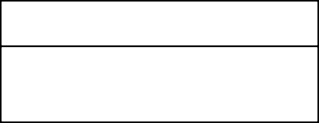 		КодыНаименование направления расходов  _____________________________________________________________                                   поБК_____№п/пКод бюджетной классификацииКод бюджетной классификацииКод бюджетной классификацииКод бюджетной классификацииКод бюджетной классификацииНаименование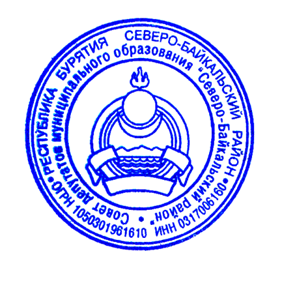 №п/падминис-траторадоходовадминис-траторадоходовадминис-траторадоходовдоходов местного бюджета доходов местного бюджета Наименование1Администрация муниципального образования «Северо-Байкальский район» Республики БурятияАдминистрация муниципального образования «Северо-Байкальский район» Республики БурятияАдминистрация муниципального образования «Северо-Байкальский район» Республики БурятияАдминистрация муниципального образования «Северо-Байкальский район» Республики БурятияАдминистрация муниципального образования «Северо-Байкальский район» Республики БурятияАдминистрация муниципального образования «Северо-Байкальский район» Республики Бурятия1 962 962 9621 11 07015 05 0000 1201 11 07015 05 0000 120Доходы от перечисления части прибыли, остающейся после уплаты налогов и иных обязательных платежей муниципальных  унитарных предприятий, созданных муниципальными районами19629629621 13 01995 05 0000 1301 13 01995 05 0000 130Прочие доходы от оказания платных услуг (работ) получателями средств бюджетов муниципальных районов 19629629621 13 02995 05 0000 1301 13 02995 05 0000 130Прочие доходы от компенсации затрат бюджетов муниципальных районов19629629621 16 07010 05 0000 1401 16 07010 05 0000 140Штрафы, неустойки, пени, уплаченные в случае просрочки исполнения поставщиком (подрядчиком, исполнителем) обязательств, предусмотренных муниципальным контрактом, заключенным муниципальным органом, казенным учреждением муниципального района19629629621 16 07090 05 0000 1401 16 07090 05 0000 140Иные штрафы, неустойки, пени, уплаченные в соответствии с законом или договором в случае неисполнения или ненадлежащего исполнения обязательств перед муниципальным органом, (муниципальным казенным учреждением) муниципального района19629629621 16 10123 01 0051 1401 16 10123 01 0051 140Доходы от денежных взысканий (штрафов), поступающие в счет погашения задолженности, образовавшейся до 1 января 2020 года, подлежащие зачислению в бюджет муниципального образования по нормативам, действовавшим в 2019 году (доходы бюджетов муниципальных районов за исключением доходов, направляемых на формирование муниципального дорожного фонда, а также иных платежей в случае принятия решения финансовым органом муниципального образования о раздельном учете задолженности)19629629621 17 01050 05 0000 1801 17 01050 05 0000 180Невыясненные поступления, зачисляемые в бюджеты муниципальных районов19629629621 17 05050 05 0000 1801 17 05050 05 0000 180Прочие неналоговые доходы бюджетов муниципальных районов19629629622 02 19999 05 0000 1502 02 19999 05 0000 150Прочие дотации бюджетам муниципальных районов19629629622 02 25497 05 0000 1502 02 25497 05 0000 150Субсидии бюджетам муниципальных районов на реализацию мероприятий по обеспечению жильем молодых семей19629629622 02 25515 05 0000 1502 02 25515 05 0000 150Субсидии бюджетам муниципальных районов на поддержку экономического и социального развития коренных малочисленных народов Севера, Сибири и Дальнего Востока19629629622 02 29999 05 0000 1502 02 29999 05 0000 150Прочие субсидии бюджетам муниципальных районов1962 962 962 2 02 35120 05 0000 1502 02 35120 05 0000 150Субвенции бюджетам муниципальных районов на осуществление полномочий по составлению (изменению) списков кандидатов в присяжные заседатели федеральных судов общей юрисдикции в Российской Федерации19629629622 02 35469 05 0000 1502 02 35469 05 0000 150Субвенции бюджетам муниципальных районов на проведение Всероссийской переписи населения 2020 года19629629622 02 30024 05 0000 1502 02 30024 05 0000 150Субвенции бюджетам муниципальных районов на выполнение передаваемых полномочий субъектов Российской Федерации19629629622 02 40014 05 0000 1502 02 40014 05 0000 150Межбюджетные трансферты, передаваемые бюджетам муниципальных районов из бюджетов поселений на осуществление части полномочий по решению вопросов местного значения в соответствии с заключенными соглашениями19629629622 02 45160 05 0000 1502 02 45160 05 0000 150Межбюджетные трансферты, передаваемые бюджетам муниципальных районов для компенсации дополнительных расходов, возникших в результате решений, принятых органами власти другого уровня19629629622 02 49999 05 0000 1502 02 49999 05 0000 150Прочие межбюджетные трансферты, передаваемые бюджетам муниципальных районов19629629622 07 05030 05 0000 1502 07 05030 05 0000 150Прочие безвозмездные поступления в бюджеты муниципальных районов1962962962 2 19 25497 05 0000 150 2 19 25497 05 0000 150Возврат остатков субсидий на реализацию мероприятий по обеспечению жильем молодых семей из бюджетов муниципальных районов19629629622 19 60010 05 0000 1502 19 60010 05 0000 150Возврат прочих остатков субсидий, субвенций и иных межбюджетных трансфертов, имеющих целевое назначение, прошлых лет из бюджетов муниципальных районов92Муниципальное казенное учреждение «Управление образования муниципального образования «Северо-Байкальский район»Муниципальное казенное учреждение «Управление образования муниципального образования «Северо-Байкальский район»Муниципальное казенное учреждение «Управление образования муниципального образования «Северо-Байкальский район»Муниципальное казенное учреждение «Управление образования муниципального образования «Северо-Байкальский район»Муниципальное казенное учреждение «Управление образования муниципального образования «Северо-Байкальский район»Муниципальное казенное учреждение «Управление образования муниципального образования «Северо-Байкальский район»929649649641 13 01995 05 0000 1301 13 01995 05 0000 130Прочие доходы от оказания платных услуг (работ) получателями средств бюджетов муниципальных районов 929649649641 13 02995 05 0000 1301 13 02995 05 0000 130Прочие доходы от компенсации затрат бюджетов муниципальных районов929649649641 17 01050 05 0000 1801 17 01050 05 0000 180Невыясненные поступления, зачисляемые в бюджеты муниципальных районов929649649641 17 05050 05 0000 1801 17 05050 05 0000 180Прочие неналоговые доходы бюджетов муниципальных районов929649649642 02 25097 05 0000 1502 02 25097 05 0000 150Субсидии бюджетам муниципальных районов на создание в общеобразовательных организациях, расположенных в сельской местности, условий для занятий физической культурой и спортом929649649642 02 25304 05 0000 1502 02 25304 05 0000 150Субсидии бюджетам муниципальных районов на организацию бесплатного горячего питания обучающихся, получающих начальное общее образование в государственных и муниципальных образовательных организациях929649649642 02 29999 05 0000 1502 02 29999 05 0000 150Прочие субсидии бюджетам муниципальных районов929649649642 02 30021 05 0000 1502 02 30021 05 0000 150Субвенции бюджетам муниципальных районов на  ежемесячное денежное вознаграждение за классное руководство929649649642 02 30024 05 0000 1502 02 30024 05 0000 150Субвенции бюджетам муниципальных районов на выполнение передаваемых полномочий субъектов Российской Федерации929649649642 02 39999 05 0000 1502 02 39999 05 0000 150Прочие субвенции бюджетам муниципальных районов 929649649642 02 45160 05 0000 1502 02 45160 05 0000 150Межбюджетные трансферты, передаваемые бюджетам муниципальных районов для компенсации дополнительных расходов, возникших в результате решений, принятых органами власти другого уровня929649649642 02 45303 05 0000 1502 02 45303 05 0000 150Межбюджетные трансферты бюджетам муниципальных районов на ежемесячное денежное вознаграждение за классное руководство педагогическим работникам государственных и муниципальных общеобразовательных организаций929649649642 02 45505 05 0000 1502 02 45505 05 0000 150Межбюджетные трансферты, передаваемые бюджетам муниципальных районов на реализацию мероприятий планов социального развития центров экономического роста субъектов Российской Федерации, входящих в состав Дальневосточного федерального округа929649649642 02 49999 05 0000 1502 02 49999 05 0000 150Прочие межбюджетные трансферты, передаваемые бюджетам муниципальных районов929649649642 18 05010 05 0000 1502 18 05010 05 0000 150Доходы бюджетов муниципальных районов от возврата бюджетными учреждениями остатков субсидий прошлых лет929649649642 19 25304 05 0000 1502 19 25304 05 0000 150Возврат остатков субсидий на организацию бесплатного горячего питания обучающихся, получающих начальное общее образование в государственных и муниципальных образовательных организациях, из бюджетов муниципальных районов929649649642 19 45303 05 0000 1502 19 45303 05 0000 150Возврат остатков иных межбюджетных трансфертов на ежемесячное денежное вознаграждение за классное руководство педагогическим работникам государственных и муниципальных общеобразовательных организаций из бюджетов муниципальных районов929649649642 19 60010 05 0000 1502 19 60010 05 0000 150Возврат прочих остатков субсидий, субвенций и иных межбюджетных трансфертов, имеющих целевое назначение, прошлых лет из бюджетов муниципальных районов3Муниципальное казенное  учреждение «Финансовое управление администрации муниципального образования «Северо-Байкальский район» Республики Бурятия»Муниципальное казенное  учреждение «Финансовое управление администрации муниципального образования «Северо-Байкальский район» Республики Бурятия»Муниципальное казенное  учреждение «Финансовое управление администрации муниципального образования «Северо-Байкальский район» Республики Бурятия»Муниципальное казенное  учреждение «Финансовое управление администрации муниципального образования «Северо-Байкальский район» Республики Бурятия»Муниципальное казенное  учреждение «Финансовое управление администрации муниципального образования «Северо-Байкальский район» Республики Бурятия»Муниципальное казенное  учреждение «Финансовое управление администрации муниципального образования «Северо-Байкальский район» Республики Бурятия»39659659651 13 01995 05 0000 1301 13 01995 05 0000 130Прочие доходы от оказания платных услуг (работ) получателями средств бюджетов муниципальных районов 39659659651 13 02995 05 0000 1301 13 02995 05 0000 130Прочие доходы от компенсации затрат бюджетов муниципальных районов39659659651 17 01050 05 0000 1801 17 01050 05 0000 180Невыясненные поступления, зачисляемые в бюджеты муниципальных районов39659659651 17 05050 05 0000 1801 17 05050 05 0000 180Прочие неналоговые доходы бюджетов муниципальных районов39659659652 02 15001 05 0000 1502 02 15001 05 0000 150Дотации бюджетам муниципальных районов на выравнивание бюджетной обеспеченности39659659652 02 15002 05 0000 1502 02 15002 05 0000 150Дотации бюджетам муниципальных районов на поддержку мер по обеспечению сбалансированности бюджетов39659659652 02 19999 05 0000 1502 02 19999 05 0000 150Прочие дотации бюджетам муниципальных районов39659659652 02 25555 05 0000 1502 02 25555 05 0000 150Субсидии бюджетам муниципальных районов на реализацию программ формирования современной городской среды3965965965202 25567 05 0000 150202 25567 05 0000 150Субсидии бюджетам муниципальных районов на реализацию мероприятий по устойчивому развитию сельских территорий39659659652 02 29999 05 0000 1502 02 29999 05 0000 150Прочие субсидии бюджетам муниципальных районов39659659652 02 30024 05 0000 1502 02 30024 05 0000 150Субвенции бюджетам муниципальных районов на выполнение передаваемых полномочий субъектов Российской Федерации39659659652 02 40014 05 0000 1502 02 40014 05 0000 150Межбюджетные трансферты, передаваемые бюджетам муниципальных районов из  бюджетов поселений на осуществление части полномочий по решению вопросов местного значения в соответствии с заключенными соглашениями39659659652 02 45160 05 0000 1502 02 45160 05 0000 150Межбюджетные трансферты, передаваемые бюджетам муниципальных районов для компенсации дополнительных расходов, возникших в результате решений, принятых органами власти другого уровня3965 965 965 2 02 49999 05 0000 1502 02 49999 05 0000 150Прочие межбюджетные трансферты, передаваемые бюджетам муниципальных районов39659659652 08 05000 05 0000 1502 08 05000 05 0000 150Перечисления из бюджетов муниципальных районов (в бюджеты муниципальных районов) для осуществления возврата (зачета) излишне уплаченных или излишне взысканных сумм налогов, сборов и иных платежей, а также сумм процентов за несвоевременное осуществление такого возврата и процентов, начисленных на излишне взысканные суммы39659659652 18 60010 05 0000 1502 18 60010 05 0000 150Доходы бюджетов муниципальных районов от возврата прочих остатков субсидий, субвенций и иных межбюджетных трансфертов, имеющих целевое назначение, прошлых лет из бюджетов поселений39659659652 19 60010 05 0000 1502 19 60010 05 0000 150Возврат прочих остатков субсидий, субвенций и иных межбюджетных трансфертов, имеющих целевое назначение, прошлых лет из бюджетов муниципальных районов9659659652 19 25555 05 0000 1502 19 25555 05 0000 150Возврат остатков субсидий на реализацию программ формирования современной городской среды из бюджетов муниципальных районов4Муниципальное казенное учреждение «Управление культуры и архивного дела» муниципального     образования «Северо-Байкальский район»Муниципальное казенное учреждение «Управление культуры и архивного дела» муниципального     образования «Северо-Байкальский район»Муниципальное казенное учреждение «Управление культуры и архивного дела» муниципального     образования «Северо-Байкальский район»Муниципальное казенное учреждение «Управление культуры и архивного дела» муниципального     образования «Северо-Байкальский район»Муниципальное казенное учреждение «Управление культуры и архивного дела» муниципального     образования «Северо-Байкальский район»Муниципальное казенное учреждение «Управление культуры и архивного дела» муниципального     образования «Северо-Байкальский район»49669669661 13 01995 05 0000 1301 13 01995 05 0000 130Прочие доходы от оказания платных услуг (работ) получателями средств бюджетов муниципальных районов 49669669661 13 02995 05 0000 1301 13 02995 05 0000 130Прочие доходы от компенсации затрат бюджетов муниципальных районов49669669661 17 01050 05 0000 1801 17 01050 05 0000 180Невыясненные поступления, зачисляемые в бюджеты муниципальных районов49669669661 17 05050 05 0000 1801 17 05050 05 0000 180Прочие неналоговые доходы бюджетов муниципальных районов49669669662 02 19999 05 0000 1502 02 19999 05 0000 150Прочие дотации бюджетам муниципальных районов49669669662 02 25306 05 0000 1502 02 25306 05 0000 150Субсидии бюджетам муниципальных районов на софинансирование расходных обязательств субъектов Российской Федерации, возникающих при реализации мероприятий по модернизации региональных и муниципальных детских школ искусств по видам искусств49669669662 02 25467 05 0000 1502 02 25467 05 0000 150Доходы бюджетов муниципальных районов от возврата остатков субсидий на обеспечение развития и укрепления материально-технической базы домов культуры в населенных пунктах с числом жителей до 50 тысяч человек из бюджетов поселений49669669662 02 25509 05 0000 1502 02 25509 05 0000 150Субсидии бюджетам муниципальных районов на подготовку и проведение празднования на федеральном уровне памятных дат субъектов Российской Федерации49669669662 02 25515 05 0000 1502 02 25515 05 0000 150Субсидии бюджетам муниципальных районов на поддержку экономического и социального развития коренных малочисленных народов Севера, Сибири и Дальнего Востока49669669662 02 25519 05 0000 1502 02 25519 05 0000 150Субсидия бюджетам муниципальных районов на поддержку отрасли культуры49669669662  02 29999 05 0000 1502  02 29999 05 0000 150Прочие субсидии бюджетам муниципальных районов 4966966966 2 02 30024 05 0000 150 2 02 30024 05 0000 150Субвенции бюджетам муниципальных районов на выполнение передаваемых полномочий субъектов Российской Федерации49669669662 02 40014 05 0000 1502 02 40014 05 0000 150Межбюджетные трансферты, передаваемые бюджетам муниципальных районов из бюджетов поселений на осуществление  части полномочий по решению вопросов местного значения в соответствии с заключенными соглашениями49669669662 02 45160 05 0000 1502 02 45160 05 0000 150Межбюджетные трансферты, передаваемые бюджетам муниципальных районов для компенсации дополнительных расходов, возникших в результате решений, принятых органами власти другого уровня49669669662 02 49999 05 0000 1502 02 49999 05 0000 150Прочие межбюджетные трансферты, передаваемые бюджетам муниципальных районов49669669662 18 05020 05 0000 1502 18 05020 05 0000 150Доходы бюджетов муниципальных районов от возврата автономными учреждениями остатков субсидий прошлых лет49669669662 19 60010 05 0000 1502 19 60010 05 0000 150Возврат прочих остатков субсидий, субвенций и иных межбюджетных трансфертов, имеющих целевое назначение, прошлых лет из бюджетов муниципальных районов5Муниципальное казенное учреждение «Комитет по управлению муниципальным хозяйством»Муниципальное казенное учреждение «Комитет по управлению муниципальным хозяйством»Муниципальное казенное учреждение «Комитет по управлению муниципальным хозяйством»Муниципальное казенное учреждение «Комитет по управлению муниципальным хозяйством»Муниципальное казенное учреждение «Комитет по управлению муниципальным хозяйством»Муниципальное казенное учреждение «Комитет по управлению муниципальным хозяйством»59679679671 08 07150 01 0000 1101 08 07150 01 0000 110Государственная пошлина за выдачу разрешения на установку рекламной конструкции59679679671 11 05013 05 0000 1201 11 05013 05 0000 120Доходы, получаемые в виде арендной платы за земельные участки, государственная собственность на которые не разграничена и которые расположены в границах сельских поселений и межселенных территорий муниципальных районов, а также средства от продажи права на заключение договоров аренды указанных земельных участков59679679671 11 05025 05 0000 1201 11 05025 05 0000 120Доходы, получаемые в виде арендной платы, а также средства от продажи права на заключение договоров аренды за земли, находящиеся в собственности муниципальных районов (за исключением земельных участков муниципальных бюджетных и автономных учреждений)59679679671 11 05035 05 0000 1201 11 05035 05 0000 120Доходы от сдачи в аренду имущества, находящегося в оперативном управлении органов управления муниципальных районов и созданных ими учреждений (за исключением имущества муниципальных бюджетных и автономных учреждений)59679679671 11 07015 05 0000 1201 11 07015 05 0000 120Доходы от перечисления части прибыли, остающейся после уплаты налогов и иных обязательных платежей муниципальных унитарных предприятий, созданных муниципальными районами5967967967111 05075 05 0000 120111 05075 05 0000 120Доходы от сдачи в аренду имущества, составляющего казну муниципальных районов (за исключением земельных участков)59679679671 13 01075 05 0000 1301 13 01075 05 0000 130Доходы от оказания информационных услуг органами местного самоуправления муниципальных районов, казенными учреждениями муниципальных районов59679679671 13 01995 05 0000 1301 13 01995 05 0000 130Прочие доходы от оказания платных услуг (работ) получателями средств бюджетов муниципальных районов 59679679671 13 02995 05 0000 1301 13 02995 05 0000 130Прочие доходы от компенсации затрат бюджетов муниципальных районов59679679671 14 01050 05 0000 4101 14 01050 05 0000 410Доходы от продажи квартир, находящихся в собственности муниципальных районов59679679671 14 02053 05 0000 4101 14 02053 05 0000 410Доходы от реализации иного имущества,           находящегося в собственности муниципальных районов (за исключением имущества муниципальных бюджетных и автономных учреждений, а также имущества муниципальных унитарных предприятий, в том числе казенных), в части реализации основных средств по указанному имуществу59679679671 14 02052 05 0000 4401 14 02052 05 0000 440Доходы от реализации имущества, находящегося в оперативном управлении учреждений, находящихся в ведении органов управления муниципальных районов (за исключением имущества муниципальных бюджетных и автономных учреждений), в части реализации материальных запасов по указанному имуществу59679679671 14 06013 05 0000 4301 14 06013 05 0000 430Доходы от продажи земельных участков, государственная собственность на которые не разграничена и которые расположены в границах сельских поселений и межселенных территорий муниципальных районов59679679671 14 06025 05 0000 4301 14 06025 05 0000 430Доходы от продажи земельных участков, находящихся в собственности муниципальных районов (за исключением земельных участков муниципальных бюджетных и автономных учреждений)59679679671 16 07010 05 0000 1401 16 07010 05 0000 140Штрафы, неустойки, пени, уплаченные в случае просрочки исполнения поставщиком (подрядчиком, исполнителем) обязательств, предусмотренных муниципальным контрактом, заключенным муниципальным органом, казенным учреждением муниципального района59679679671 16 07090 05 0000 1401 16 07090 05 0000 140Иные штрафы, неустойки, пени, уплаченные в соответствии с законом или договором в случае неисполнения или ненадлежащего исполнения обязательств перед муниципальным органом, (муниципальным казенным учреждением) муниципального района59679679671 16 10081 05 0000 1401 16 10081 05 0000 140Платежи в целях возмещения ущерба при расторжении муниципального контракта, заключенного с муниципальным органом муниципального района (муниципальным казенным учреждением), в связи с односторонним отказом исполнителя (подрядчика) от его исполнения (за исключением муниципального контракта, финансируемого за счет средств муниципального дорожного фонда)59679679671 16 10082 05 0000 1401 16 10082 05 0000 140Платежи в целях возмещения ущерба при расторжении муниципального контракта, финансируемого за счет средств муниципального дорожного фонда муниципального района, в связи с односторонним отказом исполнителя (подрядчика) от его исполнения59679679671 17 01050 05 0000 1801 17 01050 05 0000 180Невыясненные поступления, зачисляемые в бюджеты муниципальных районов59679679671 17 05050 05 0000 1801 17 05050 05 0000 180Прочие неналоговые доходы бюджетов муниципальных районов59679679672 02 20077 05 0000 1502 02 20077 05 0000 150Субсидии бюджетам муниципальных районов на софинансирование капитальных вложений в объекты муниципальной собственности59679679672 02 20299 05 0000 1502 02 20299 05 0000 150Субсидии бюджетам муниципальных районов на обеспечение мероприятий по переселению граждан из аварийного жилищного фонда, в том числе переселению граждан из аварийного жилищного фонда с учетом необходимости развития малоэтажного жилищного строительства, за счет средств, поступивших от государственной корпорации - Фонда содействия реформированию жилищно-коммунального хозяйства59679679672 02 20302 05 0000 1502 02 20302 05 0000 150Субсидии бюджетам муниципальных районов на обеспечение мероприятий по переселению граждан из аварийного жилищного фонда, в том числе переселению граждан из аварийного жилищного фонда с учетом необходимости развития малоэтажного жилищного строительства, за счет средств бюджетов59679679672 02 25016 05 0000 1502 02 25016 05 0000 150Субсидии бюджетам муниципальных районов на мероприятия федеральной целевой программы "Развитие водохозяйственного комплекса Российской Федерации в 2012 - 2020 годах"59679679672 02 25023 05 0000 1502 02 25023 05 0000 150Субсидии бюджетам муниципальных районов на мероприятия по переселению граждан из ветхого и аварийного жилья в зоне Байкало-Амурской магистрали59679679672 02 25065 05 0000 1502 02 25065 05 0000 150Субсидии бюджетам муниципальных районов на реализацию государственных программ субъектов Российской Федерации в области использования и охраны водных объектов59679679672 02 25243 05 0000 1502 02 25243 05 0000 150Субсидии бюджетам муниципальных районов на строительство и реконструкцию (модернизацию) объектов питьевого водоснабжения59679679672 02 25495 05 0000 1502 02 25495 05 0000 150Субсидии бюджетам муниципальных районов на реализацию федеральной целевой программы "Развитие физической культуры и спорта в Российской Федерации на 2016 - 2020 годы"5967 967 967 2 02 25511 05 0000 1502 02 25511 05 0000 150Субсидии бюджетам муниципальных районов на проведение комплексных кадастровых работ59679679672 02 25555 05 0000 1502 02 25555 05 0000 150Субсидии бюджетам муниципальных районов на реализацию программ формирования современной городской среды59679679672 02 25567 05 0000 1502 02 25567 05 0000 150Субсидии бюджетам муниципальных районов на обеспечение устойчивого развития сельских территорий59679679672 02 27112 05 0000 150 2 02 27112 05 0000 150 Субсидии бюджетам муниципальных районов на софинансирование капитальных вложений в объекты муниципальной собственности59679679672 02 29999 05 0000 1502 02 29999 05 0000 150Прочие субсидии бюджетам муниципальных районов59679679672 02 30024 05 0000 1502 02 30024 05 0000 150Субвенции бюджетам муниципальных районов на выполнение передаваемых полномочий субъектов Российской Федерации59679679672 02 40014 05 0000 1502 02 40014 05 0000 150Межбюджетные трансферты, передаваемые бюджетам муниципальных районов из бюджетов поселений на осуществление  части полномочий по решению вопросов местного значения в соответствии с  заключенными соглашениями59679679672 02 45160 05 0000 1502 02 45160 05 0000 150Межбюджетные трансферты, передаваемые бюджетам муниципальных районов для компенсации дополнительных расходов, возникших в результате решений, принятых органами власти другого уровня59679679672 02 45505 05 0000 1502 02 45505 05 0000 150Межбюджетные трансферты, передаваемые бюджетам муниципальных районов на реализацию мероприятий планов социального развития центров экономического роста субъектов Российской Федерации, входящих в состав Дальневосточного федерального округа59679679672 02 49999 05 0000 1502 02 49999 05 0000 150Прочие межбюджетные трансферты, передаваемые бюджетам муниципальных районов59679679672 07 05010 05 0000 1502 07 05010 05 0000 150Безвозмездные поступления от физических и юридических лиц на финансовое обеспечение дорожной деятельности, в том числе добровольных пожертвований, в отношении автомобильных дорог общего пользования местного значения муниципальных районов59679679672 18 05020 05 0000 1502 18 05020 05 0000 150Доходы бюджетов муниципальных районов от возврата автономными учреждениями остатков субсидий прошлых лет59679679672 19 25018 05 0000 1502 19 25018 05 0000 150Возврат остатков субсидий на реализацию мероприятий федеральной целевой программы "Устойчивое развитие сельских территорий на 2014 - 2017 годы и на период до 2020 года" из бюджетов муниципальных районов59679679672 19 25023 05 0000 1502 19 25023 05 0000 150Возврат остатков субсидий на мероприятия по переселению граждан из ветхого и аварийного жилья в зоне Байкало-Амурской магистрали из бюджетов муниципальных районов59679679672 19 25495 05 0000 1502 19 25495 05 0000 150Возврат остатков субсидий на финансовое обеспечение мероприятий федеральной целевой программы "Развитие физической культуры и спорта в Российской Федерации на 2016 - 2020 годы" из бюджетов муниципальных районов59679679672 19 60010 05 0000 1502 19 60010 05 0000 150Возврат прочих остатков субсидий, субвенций и иных межбюджетных трансфертов, имеющих целевое назначение, прошлых лет из бюджетов муниципальных районов6Администрация муниципального образования городского поселения "поселок Нижнеангарск"Администрация муниципального образования городского поселения "поселок Нижнеангарск"Администрация муниципального образования городского поселения "поселок Нижнеангарск"Администрация муниципального образования городского поселения "поселок Нижнеангарск"Администрация муниципального образования городского поселения "поселок Нижнеангарск"Администрация муниципального образования городского поселения "поселок Нижнеангарск"6Администрация муниципального образования городского поселения "поселок Кичера"Администрация муниципального образования городского поселения "поселок Кичера"Администрация муниципального образования городского поселения "поселок Кичера"Администрация муниципального образования городского поселения "поселок Кичера"Администрация муниципального образования городского поселения "поселок Кичера"Администрация муниципального образования городского поселения "поселок Кичера"6Администрация муниципального образования городского поселения "поселок Новый Уоян"Администрация муниципального образования городского поселения "поселок Новый Уоян"Администрация муниципального образования городского поселения "поселок Новый Уоян"Администрация муниципального образования городского поселения "поселок Новый Уоян"Администрация муниципального образования городского поселения "поселок Новый Уоян"Администрация муниципального образования городского поселения "поселок Новый Уоян"6Администрация муниципального образования городского поселения "поселок Янчукан"Администрация муниципального образования городского поселения "поселок Янчукан"Администрация муниципального образования городского поселения "поселок Янчукан"Администрация муниципального образования городского поселения "поселок Янчукан"Администрация муниципального образования городского поселения "поселок Янчукан"Администрация муниципального образования городского поселения "поселок Янчукан"69639631 11 05013 13 0000 1201 11 05013 13 0000 120Доходы, получаемые в виде арендной платы за земельные участки, государственная собственность на которые не разграничена и которые расположены в границах городских поселений, а также средства от продажи права на заключение договоров аренды указанных земельных участковДоходы, получаемые в виде арендной платы за земельные участки, государственная собственность на которые не разграничена и которые расположены в границах городских поселений, а также средства от продажи права на заключение договоров аренды указанных земельных участков69639631 14 06013 13 0000 4301 14 06013 13 0000 430Доходы от продажи земельных участков, государственная собственность на которые не разграничена и которые расположены в границах городских поселенийДоходы от продажи земельных участков, государственная собственность на которые не разграничена и которые расположены в границах городских поселенийИные доходы местного бюджета, администрирование которых может осуществляться администраторами доходов местного бюджета, в пределах их компетенцииИные доходы местного бюджета, администрирование которых может осуществляться администраторами доходов местного бюджета, в пределах их компетенцииИные доходы местного бюджета, администрирование которых может осуществляться администраторами доходов местного бюджета, в пределах их компетенцииИные доходы местного бюджета, администрирование которых может осуществляться администраторами доходов местного бюджета, в пределах их компетенцииИные доходы местного бюджета, администрирование которых может осуществляться администраторами доходов местного бюджета, в пределах их компетенцииИные доходы местного бюджета, администрирование которых может осуществляться администраторами доходов местного бюджета, в пределах их компетенцииИные доходы местного бюджета, администрирование которых может осуществляться администраторами доходов местного бюджета, в пределах их компетенции0002 02 29999 05 0000 1502 02 29999 05 0000 150Прочие субсидии бюджетам муниципальных районовПрочие субсидии бюджетам муниципальных районов0002 19 60010 05 0000 1502 19 60010 05 0000 150Возврат прочих остатков субсидий, субвенций и иных межбюджетных трансфертов, имеющих целевое назначение, прошлых лет из бюджетов муниципальных районовВозврат прочих остатков субсидий, субвенций и иных межбюджетных трансфертов, имеющих целевое назначение, прошлых лет из бюджетов муниципальных районов0002 19 60010 10 0000 1502 19 60010 10 0000 150Возврат прочих остатков субсидий, субвенций и иных межбюджетных трансфертов, имеющих целевое назначение, прошлых лет из бюджетов сельских поселенийВозврат прочих остатков субсидий, субвенций и иных межбюджетных трансфертов, имеющих целевое назначение, прошлых лет из бюджетов сельских поселений0002 19 60010 13 0000 1502 19 60010 13 0000 150Возврат прочих остатков субсидий, субвенций и иных межбюджетных трансфертов, имеющих целевое назначение, прошлых лет из бюджетов городских поселенийВозврат прочих остатков субсидий, субвенций и иных межбюджетных трансфертов, имеющих целевое назначение, прошлых лет из бюджетов городских поселений0002 02 49999 05 0000 1502 02 49999 05 0000 150Прочие межбюджетные трансферты, передаваемые бюджетам муниципальных районовПрочие межбюджетные трансферты, передаваемые бюджетам муниципальных районов№п/пКод бюджетной классификации Российской ФедерацииКод бюджетной классификации Российской ФедерацииНаименование№п/падминис-траторадоходовдоходов местного бюджетаНаименование1Управление Федеральной службы по надзору в сфере природопользования по Республике БурятияУправление Федеральной службы по надзору в сфере природопользования по Республике БурятияУправление Федеральной службы по надзору в сфере природопользования по Республике Бурятия10481 12 01010 01 0000 120Плата за выбросы загрязняющих веществ в атмосферный воздух стационарными объектами10481 12 01030 01 0000 120Плата за сбросы загрязняющих веществ в водные объекты10481 12 01040 01 0000 120Плата за размещение отходов производства и потребления10481 12 01041 01 0000 120Плата за размещение отходов производства10481 12 01042 01 0000 120Плата за размещение твердых коммунальных отходов10481 16 10123 01 0000 140Доходы от денежных взысканий (штрафов), поступающие в счет погашения задолженности, образовавшейся до 1 января 2020 года, подлежащие зачислению в бюджет муниципального образования по нормативам, действовавшим в 2019 году2Федеральное агентство по рыболовствуФедеральное агентство по рыболовствуФедеральное агентство по рыболовству20761 16 10123 01 0000 140Доходы от денежных взысканий (штрафов), поступающие в счет погашения задолженности, образовавшейся до 1 января 2020 года, подлежащие зачислению в бюджет муниципального образования по нормативам, действовавшим в 2019 году3Управление Федерального казначейства по Республике БурятияУправление Федерального казначейства по Республике БурятияУправление Федерального казначейства по Республике Бурятия31001 03 02231 01 0000 110Доходы от уплаты акцизов на дизельное топливо, подлежащие распределению между бюджетами субъектов Российской Федерации и местными бюджетами с учетом установленных дифференцированных нормативов отчислений в местные бюджеты (по нормативам, установленным федеральным законом о федеральном бюджете в целях формирования дорожных фондов субъектов Российской Федерации)31001 03 02241 01 0000 110Доходы от уплаты акцизов на моторные масла для дизельных и (или) карбюраторных (инжекторных) двигателей, подлежащие распределению между бюджетами субъектов Российской Федерации и местными бюджетами с учетом установленных дифференцированных нормативов отчислений в местные бюджеты (по нормативам, установленным федеральным законом о федеральном бюджете в целях формирования дорожных фондов субъектов Российской Федерации)31001 03 02251 01 0000 110Доходы от уплаты акцизов на автомобильный бензин, подлежащие распределению между бюджетами субъектов Российской Федерации и местными бюджетами с учетом установленных дифференцированных нормативов отчислений в местные бюджеты (по нормативам, установленным федеральным законом о федеральном бюджете в целях формирования дорожных фондов субъектов Российской Федерации)31001 03 02261 01 0000 110Доходы от уплаты акцизов на прямогонный бензин, подлежащие распределению между бюджетами субъектов Российской Федерации и местными бюджетами с учетом установленных дифференцированных нормативов отчислений в местные бюджеты (по нормативам, установленным федеральным законом о федеральном бюджете в целях формирования дорожных фондов субъектов Российской Федерации)4Управление Федеральной налоговой службы по Республике БурятияУправление Федеральной налоговой службы по Республике БурятияУправление Федеральной налоговой службы по Республике Бурятия41821 01 02000 01 0000 110Налог на доходы физических лиц41821 01 02010 01 0000 110Налог на доходы физических лиц с доходов, источником которых является налоговый агент, за исключением доходов, в отношении которых исчисление и уплата налога осуществляются в соответствии со статьями 227, 227.1 и 228 Налогового кодекса Российской Федерации41821 01 02020 01 0000 110Налог на доходы физических лиц с доходов, полученных от осуществления деятельности физическими лицами, зарегистрированными в качестве индивидуальных предпринимателей, нотариусов, занимающихся частной практикой, адвокатов, учредивших адвокатские кабинеты, и других лиц, занимающихся частной практикой в соответствии со статьей 227 Налогового кодекса Российской Федерации41821 01 02030 01 0000 110Налог на доходы физических лиц с доходов, полученных физическими лицами в соответствии со статьей 228 Налогового кодекса Российской Федерации41821 01 02040 01 0000 110Налог на доходы физических лиц в виде фиксированных авансовых платежей с доходов, полученных физическими лицами, являющимися иностранными гражданами, осуществляющими трудовую деятельность по найму на основании патента в соответствии со статьей 227.1 Налогового кодекса Российской Федерации4182 1 05 01010 01 0000 110Налог, взимаемый с налогоплательщиков, выбравших в качестве объекта налогообложения доходы4182 1 05 01011 01 0000 110Налог, взимаемый с налогоплательщиков, выбравших в качестве объекта налогообложения доходы4182 1 05 01020 01 0000 110Налог, взимаемый с налогоплательщиков, выбравших в качестве объекта налогообложения доходы, уменьшенные на величину расходов4182 1 05 01021 01 0000 110Налог, взимаемый с налогоплательщиков, выбравших в качестве объекта налогообложения доходы, уменьшенные на величину расходов (в том числе минимальный налог, зачисляемый в бюджеты субъектов Российской Федерации)41821 05 01050 01 0000 110Минимальный налог, зачисляемый в бюджеты субъектов Российской Федерации (за налоговые периоды, истекшие до 1 января 2016 года)41821 05 02010 02 0000 110Единый налог на вмененный доход для отдельных видов деятельности4182 1 05 02020 02 0000 110Единый налог на вмененный доход для отдельных видов деятельности (за налоговые периоды, истекшие до 1 января 2011 года)41821 05 03000 01 0000 110Единый сельскохозяйственный налог41821 05 03010 01 0000 110Единый сельскохозяйственный налог41 05 03020 01 0000 110Единый сельскохозяйственный налог (за налоговые периоды, истекшие до 1 января 2011 года)41821 05 04000 02 0000 110Налог, взимаемый в связи с применением патентной системы налогообложения41821 05 04020 02 0000 110Налог, взимаемый в связи с применением патентной системы налогообложения, зачисляемый в бюджеты муниципальных районов41821 06 01030 05 0000 110Налог на имущество физических лиц, взимаемый по ставкам, применяемым к объектам налогообложения, расположенным в границах межселенных территорий41821 06 06000 00 0000 110Земельный налог41821 06 06033 05 0000 110Земельный налог с организаций, обладающих земельным участком, расположенным в границах межселенных территорий41821 06 06043 05 0000 110Земельный налог с физических лиц, обладающих земельным участком, расположенным в границах межселенных территорий41821 08 03010 01 0000 110Государственная пошлина по делам, рассматриваемым в судах общей юрисдикции,  мировыми судьями (за исключением Верховного Суда Российской Федерации)41821 16 10129 01 0000 140Доходы от денежных взысканий (штрафов), поступающие в счет погашения задолженности, образовавшейся до 1 января 2020 года, подлежащие зачислению в федеральный бюджет и бюджет муниципального образования по нормативам, действовавшим в 2019 году5Министерство внутренних дел по Республике БурятияМинистерство внутренних дел по Республике БурятияМинистерство внутренних дел по Республике Бурятия51881 16 10123 01 0000 140Доходы от денежных взысканий (штрафов), поступающие в счет погашения задолженности, образовавшейся до 1 января 2020 года, подлежащие зачислению в бюджет муниципального образования по нормативам, действовавшим в 2019 году6Управление Федеральной службы государственной регистрации, кадастра и картографии по Республике БурятияУправление Федеральной службы государственной регистрации, кадастра и картографии по Республике БурятияУправление Федеральной службы государственной регистрации, кадастра и картографии по Республике Бурятия63211 16 10123 01 0000 140Доходы от денежных взысканий (штрафов), поступающие в счет погашения задолженности, образовавшейся до 1 января 2020 года, подлежащие зачислению в бюджет муниципального образования по нормативам, действовавшим в 2019 году7Генеральная прокуратура Российской ФедерацииГенеральная прокуратура Российской ФедерацииГенеральная прокуратура Российской Федерации74151 16 10123 01 0000 140Доходы от денежных взысканий (штрафов), поступающие в счет погашения задолженности, образовавшейся до 1 января 2020 года, подлежащие зачислению в бюджет муниципального образования по нормативам, действовавшим в 2019 году8Администрация Главы Республики Бурятия и Правительства Республики БурятияАдминистрация Главы Республики Бурятия и Правительства Республики БурятияАдминистрация Главы Республики Бурятия и Правительства Республики Бурятия88201 16 01053 01 0000 140Административные штрафы, установленные Главой 5 Кодекса Российской Федерации об административных правонарушениях, за административные правонарушения, посягающие на права граждан, налагаемые мировыми судьями, комиссиями по делам несовершеннолетних и защите их прав88201 16 01063 01 0000 140Административные штрафы, установленные Главой 6 Кодекса Российской Федерации об административных правонарушениях, за административные правонарушения, посягающие на здоровье, санитарно-эпидемиологическое благополучие населения и общественную нравственность, налагаемые мировыми судьями, комиссиями по делам несовершеннолетних и защите их прав88201 16 01093 01 0000 140Административные штрафы, установленные главой 9 Кодекса Российской Федерации об административных правонарушениях, за административные правонарушения в промышленности, строительстве и энергетике, налагаемые мировыми судьями, комиссиями по делам несовершеннолетних и защите их прав88201 16 01203 01 0000 140Административные штрафы, установленные Главой 20 Кодекса Российской Федерации об административных правонарушениях, за административные правонарушения, посягающие на общественный порядок и общественную безопасность, налагаемые мировыми судьями, комиссиями по делам несовершеннолетних и защите их прав88201 16 02010 02 0000 140Административные штрафы, установленные законами субъектов Российской Федерации об административных правонарушениях, за нарушение законов и иных нормативных правовых актов субъектов Российской Федерации9Республиканское агентство лесного хозяйстваРеспубликанское агентство лесного хозяйстваРеспубликанское агентство лесного хозяйства9835 1 11 05326 05 0000 120Плата по соглашениям об установлении сервитута, заключенным органами исполнительной власти субъектов Российской Федерации, государственными или муниципальными предприятиями либо государственными или муниципальными учреждениями в отношении земельных участков, которые расположены на межселенных территориях, которые находятся в федеральной собственности и осуществление полномочий по управлению и распоряжению которыми передано органам государственной власти субъектов Российской Федерации98351 16 10123 01 0000 140Доходы от денежных взысканий (штрафов), поступающие в счет погашения задолженности, образовавшейся до 1 января 2020 года, подлежащие зачислению в бюджет муниципального образования по нормативам, действовавшим в 2019 году98351 16 11050 01 0000 140 Платежи по искам о возмещении вреда, причиненного окружающей среде, а также платежи, уплачиваемые при добровольном возмещении вреда, причиненного окружающей среде (за исключением вреда, причиненного окружающей среде на особо охраняемых природных территориях), подлежащие зачислению в бюджет муниципального образования10Республиканская служба по охране, контролю и регулированию использования объектов животного мира, отнесенных к объектам охоты, контролю и надзору в сфере природопользованияРеспубликанская служба по охране, контролю и регулированию использования объектов животного мира, отнесенных к объектам охоты, контролю и надзору в сфере природопользованияРеспубликанская служба по охране, контролю и регулированию использования объектов животного мира, отнесенных к объектам охоты, контролю и надзору в сфере природопользования108371 16 10123 01 0000 140Доходы от денежных взысканий (штрафов), поступающие в счет погашения задолженности, образовавшейся до 1 января 2020 года, подлежащие зачислению в бюджет муниципального образования по нормативам, действовавшим в 2019 году108371 16 11050 01 0000 140 Платежи по искам о возмещении вреда, причиненного окружающей среде, а также платежи, уплачиваемые при добровольном возмещении вреда, причиненного окружающей среде (за исключением вреда, причиненного окружающей среде на особо охраняемых природных территориях), подлежащие зачислению в бюджет муниципального образования11Управление по обеспечению деятельности мировых судей в Республике БурятияУправление по обеспечению деятельности мировых судей в Республике БурятияУправление по обеспечению деятельности мировых судей в Республике Бурятия118411 16 01053 01 0000 140Административные штрафы, установленные Главой 5 Кодекса Российской Федерации об административных правонарушениях, за административные правонарушения, посягающие на права граждан, налагаемые мировыми судьями, комиссиями по делам несовершеннолетних и защите их прав118411 16 01063 01 0000 140Административные штрафы, установленные Главой 6 Кодекса Российской Федерации об административных правонарушениях, за административные правонарушения, посягающие на здоровье, санитарно-эпидемиологическое благополучие населения и общественную нравственность, налагаемые мировыми судьями, комиссиями по делам несовершеннолетних и защите их прав118411 16 01073 01 0000 140Административные штрафы, установленные Главой 7 Кодекса Российской Федерации об административных правонарушениях, за административные правонарушения в области охраны собственности, налагаемые мировыми судьями, комиссиями по делам несовершеннолетних и защите их прав118411 16 01083 01 0000 140Административные штрафы, установленные Главой 8 Кодекса Российской Федерации об административных правонарушениях, за административные правонарушения в области охраны окружающей среды и природопользования, налагаемые мировыми судьями, комиссиями по делам несовершеннолетних и защите их прав118411 16 01093 01 0000 140Административные штрафы, установленные главой 9 Кодекса Российской Федерации об административных правонарушениях, за административные правонарушения в промышленности, строительстве и энергетике, налагаемые мировыми судьями, комиссиями по делам несовершеннолетних и защите их прав118411 16 01103 01 0000 140Административные штрафы, установленные главой 10 Кодекса Российской Федерации об административных правонарушениях, за административные правонарушения в сельском хозяйстве, ветеринарии и мелиорации земель, налагаемые мировыми судьями, комиссиями по делам несовершеннолетних и защите их прав118411 16 01143 01 0000 140Административные штрафы, установленные Главой 14 Кодекса Российской Федерации об административных правонарушениях, за административные правонарушения в области предпринимательской деятельности и деятельности саморегулируемых организаций, налагаемые мировыми судьями, комиссиями по делам несовершеннолетних и защите их прав118411 16 01153 01 0000 140Административные штрафы, установленные Главой 15 Кодекса Российской Федерации об административных правонарушениях, за административные правонарушения в области финансов, налогов и сборов, страхования, рынка ценных бумаг (за исключением штрафов, указанных в пункте 6 статьи 46 Бюджетного кодекса Российской Федерации), налагаемые мировыми судьями, комиссиями по делам несовершеннолетних и защите их прав118411 16 01173 01 0000 140Административные штрафы, установленные Главой 17 Кодекса Российской Федерации об административных правонарушениях, за административные правонарушения, посягающие на институты государственной власти, налагаемые мировыми судьями, комиссиями по делам несовершеннолетних и защите их прав118411 16 01193 01 0000 140Административные штрафы, установленные Главой 19 Кодекса Российской Федерации об административных правонарушениях, за административные правонарушения против порядка управления, налагаемые мировыми судьями, комиссиями по делам несовершеннолетних и защите их прав118411 16 01203 01 0000 140Административные штрафы, установленные Главой 20 Кодекса Российской Федерации об административных правонарушениях, за административные правонарушения, посягающие на общественный порядок и общественную безопасность, налагаемые мировыми судьями, комиссиями по делам несовершеннолетних и защите их прав118411 16 02010 02 0000 140Административные штрафы, установленные законами субъектов Российской Федерации об административных правонарушениях, за нарушение законов и иных нормативных правовых актов субъектов Российской Федерации№п/пКод бюджетной классификации Российской ФедерацииКод бюджетной классификации Российской ФедерацииНаименованиеНаименование№п/падминистратораисточников финансированияисточники финансирования местного бюджетаНаименованиеНаименование1Муниципальное казенное  учреждение «Финансовое управление администрации муниципального образования «Северо-Байкальский район» Республики Бурятия»Муниципальное казенное  учреждение «Финансовое управление администрации муниципального образования «Северо-Байкальский район» Республики Бурятия»Муниципальное казенное  учреждение «Финансовое управление администрации муниципального образования «Северо-Байкальский район» Республики Бурятия»Муниципальное казенное  учреждение «Финансовое управление администрации муниципального образования «Северо-Байкальский район» Республики Бурятия»196501  06  01  00  05  0000  630Средства от продажи акций и иных форм участия в капитале, находящихся в собственности муниципальных районовСредства от продажи акций и иных форм участия в капитале, находящихся в собственности муниципальных районов196501  02  00  00  05  0000  710Получение кредитов от кредитных организаций бюджетами муниципальных районов в валюте Российской ФедерацииПолучение кредитов от кредитных организаций бюджетами муниципальных районов в валюте Российской Федерации196501  03  01  00  05  0000  710Получение кредитов от других бюджетов бюджетной системы Российской Федерации бюджетами муниципальных районов  в валюте Российской ФедерацииПолучение кредитов от других бюджетов бюджетной системы Российской Федерации бюджетами муниципальных районов  в валюте Российской Федерации196501  02  00  00  05  0000  810Погашение бюджетами муниципальных районов кредитов от кредитных организаций в валюте Российской ФедерацииПогашение бюджетами муниципальных районов кредитов от кредитных организаций в валюте Российской Федерации96501 03   01   00 05 0000 810Погашение бюджетами муниципальных районов  кредитов от других бюджетов бюджетной системы Российской Федерации в валюте Российской ФедерацииПогашение бюджетами муниципальных районов  кредитов от других бюджетов бюджетной системы Российской Федерации в валюте Российской Федерации2Иные источники финансирования дефицита местного бюджета, администрирование которых может осуществляться главными администраторами источников финансирования дефицита местного бюджета, в пределах их компетенцииИные источники финансирования дефицита местного бюджета, администрирование которых может осуществляться главными администраторами источников финансирования дефицита местного бюджета, в пределах их компетенцииИные источники финансирования дефицита местного бюджета, администрирование которых может осуществляться главными администраторами источников финансирования дефицита местного бюджета, в пределах их компетенцииИные источники финансирования дефицита местного бюджета, администрирование которых может осуществляться главными администраторами источников финансирования дефицита местного бюджета, в пределах их компетенции00001  05  02   01  05  0000  51001  05  02   01  05  0000  510Увеличение прочих остатков денежных средств бюджетов муниципальных районов000 01   05   02  01  05  0000  610 01   05   02  01  05  0000  610Уменьшение прочих остатков денежных средств бюджетов муниципальных районовГРБСКод доходовНаименованиеСумма123420000000000000000БЕЗВОЗМЕЗДНЫЕ ПОСТУПЛЕНИЯ814 230 555,5620200000000000000БЕЗВОЗМЕЗДНЫЕ ПОСТУПЛЕНИЯ ОТ ДРУГИХ БЮДЖЕТОВ БЮДЖЕТНОЙ СИСТЕМЫ РОССИЙСКОЙ ФЕДЕРАЦИИ816 917 248,7920210000000000150Дотации бюджетам бюджетной системы Российской Федерации115 526 800,0020215001000000150Дотации на выравнивание бюджетной обеспеченности115 526 800,0096520215001050000150Дотации бюджетам муниципальных районов на выравнивание бюджетной обеспеченности из бюджета субъекта Российской Федерации115 526 800,0020220000000000150Субсидии бюджетам бюджетной системы Российской Федерации (межбюджетные субсидии)426 349 451,3520225023000000150Субсидии бюджетам на мероприятия по переселению граждан из ветхого и аварийного жилья в зоне Байкало-Амурской магистрали143 048 451,3196720225023050000150Субсидии бюджетам муниципальных районов на мероприятия по переселению граждан из ветхого и аварийного жилья в зоне Байкало-Амурской магистрали143 048 451,3120225097000000150Субсидии бюджетам на создание в общеобразовательных организациях, расположенных в сельской местности и малых городах, условий для занятий физической культурой и спортом3 000 000,0096420225097050000150Субсидии бюджетам муниципальных районов на создание в общеобразовательных организациях, расположенных в сельской местности и малых городах, условий для занятий физической культурой и спортом3 000 000,0020225304000000150Субсидии бюджетам на организацию бесплатного горячего питания обучающихся, получающих начальное общее образование в государственных и муниципальных образовательных организациях6 388 222,1096420225304050000150Субсидии бюджетам муниципальных районов на организацию бесплатного горячего питания обучающихся, получающих начальное общее образование в государственных и муниципальных образовательных организациях6 388 222,1020225467000000150Субсидии бюджетам на обеспечение развития и укрепления материально-технической базы домов культуры в населенных пунктах с числом жителей до 50 тысяч человек1 063 179,3996620225467050000150Субсидии бюджетам муниципальных районов на обеспечение развития и укрепления материально-технической базы домов культуры в населенных пунктах с числом жителей до 50 тысяч человек1 063 179,3920225497000000150Субсидии бюджетам на реализацию мероприятий по обеспечению жильем молодых семей10 658 780,7596220225497050000150Субсидии бюджетам муниципальных районов на реализацию мероприятий по обеспечению жильем молодых семей10 658 780,7520225509000000150Субсидии бюджетам на подготовку и проведение празднования на федеральном уровне памятных дат субъектов Российской Федерации979 000,0096620225509050000150Субсидии бюджетам муниципальных районов на подготовку и проведение празднования на федеральном уровне памятных дат субъектов Российской Федерации979 000,0020225511000000150Субсидии бюджетам на проведение комплексных кадастровых работ2 226 800,0096720225511050000150Субсидии бюджетам муниципальных районов на проведение комплексных кадастровых работ2 226 800,0020225515000000150Субсидии бюджетам на поддержку экономического и социального развития коренных малочисленных народов Севера, Сибири и Дальнего Востока1 283 760,3296220225515050000150Субсидии бюджетам муниципальных районов на поддержку экономического и социального развития коренных малочисленных народов Севера, Сибири и Дальнего Востока1 283 760,3220225519000000150Субсидии бюджетам на поддержку отрасли культуры9 857 764,0096620225519050000150Субсидии бюджетам муниципальных районов на поддержку отрасли культуры9 857 764,0020225555000000150Субсидии бюджетам на реализацию программ формирования современной городской среды4 168 100,0096520225555050000150Субсидии бюджетам муниципальных районов на реализацию программ формирования современной городской среды4 168 100,0020227112000000150Субсидии бюджетам на софинансирование капитальных вложений в объекты муниципальной собственности3 150 000,0096720227112050000150Субсидии бюджетам муниципальных районов на софинансирование капитальных вложений в объекты муниципальной собственности3 150 000,0020229999000000150Прочие субсидии240 525 393,4820229999050000150Прочие субсидии бюджетам муниципальных районов240 525 393,4896220229999050000150Прочие субсидии бюджетам муниципальных районов48 000,0096420229999050000150Прочие субсидии бюджетам муниципальных районов57 797 000,0096520229999050000150Прочие субсидии бюджетам муниципальных районов120 642 173,0096620229999050000150Прочие субсидии бюджетам муниципальных районов37 968 200,0096720229999050000150Прочие субсидии бюджетам муниципальных районов24 070 020,4820230000000000150Субвенции бюджетам бюджетной системы Российской Федерации188 452 110,7820230021000000150Субвенции бюджетам муниципальных образований на ежемесячное денежное вознаграждение за классное руководство2 315 100,0096420230021050000150Субвенции бюджетам муниципальных районов на ежемесячное денежное вознаграждение за классное руководство2 315 100,0020230024000000150Субвенции местным бюджетам на выполнение передаваемых полномочий субъектов Российской Федерации183 977 173,5820230024050000150Субвенции бюджетам муниципальных районов на выполнение передаваемых полномочий субъектов Российской Федерации183 977 173,5896220230024050000150Субвенции бюджетам муниципальных районов на выполнение передаваемых полномочий субъектов Российской Федерации3 240 300,0096520230024050000150Субвенции бюджетам муниципальных районов на выполнение передаваемых полномочий субъектов Российской Федерации47 000,0096420230024050000150Субвенции бюджетам муниципальных районов на выполнение передаваемых полномочий субъектов Российской Федерации178 894 373,5896620230024050000150Субвенции бюджетам муниципальных районов на выполнение передаваемых полномочий субъектов Российской Федерации1 469 400,0096720230024050000150Субвенции бюджетам муниципальных районов на выполнение передаваемых полномочий субъектов Российской Федерации326 100,0020235469000000150Субвенции бюджетам на проведение Всероссийской переписи населения 2020 года370 000,0096220235469050000150Субвенции бюджетам муниципальных районов на проведение Всероссийской переписи населения 2020 года370 000,0020239999000000150Прочие субвенции1 789 837,2096420239999050000150Прочие субвенции бюджетам муниципальных районов1 789 837,2020240000000000150Иные межбюджетные трансферты86 588 886,6620240014000000150Меж2,18бюджетные трансферты, передаваемые бюджетам муниципальных образований на осуществление части полномочий по решению вопросов местного значения в соответствии с заключенными соглашениями4 160 536,6620240014050000150Межбюджетные трансферты, передаваемые бюджетам муниципальных районов из бюджетов поселений на осуществление части полномочий по решению вопросов местного значения в соответствии с заключенными соглашениями4 160 536,6696220240014050000150Межбюджетные трансферты, передаваемые бюджетам муниципальных районов из бюджетов поселений на осуществление части полномочий по решению вопросов местного значения в соответствии с заключенными соглашениями725 920,0096520240014050000150Межбюджетные трансферты, передаваемые бюджетам муниципальных районов из бюджетов поселений на осуществление части полномочий по решению вопросов местного значения в соответствии с заключенными соглашениями2 058 555,0096620240014050000150Межбюджетные трансферты, передаваемые бюджетам муниципальных районов из бюджетов поселений на осуществление части полномочий по решению вопросов местного значения в соответствии с заключенными соглашениями779 359,6696720240014050000150Межбюджетные трансферты, передаваемые бюджетам муниципальных районов из бюджетов поселений на осуществление части полномочий по решению вопросов местного значения в соответствии с заключенными соглашениями596 702,0020245303000000150Межбюджетные трансферты бюджетам на ежемесячное денежное вознаграждение за классное руководство педагогическим работникам государственных и муниципальных общеобразовательных организаций16 155 200,0096420245303050000150Межбюджетные трансферты бюджетам муниципальных районов на ежемесячное денежное вознаграждение за классное руководство педагогическим работникам государственных и муниципальных общеобразовательных организаций16 155 200,0020245505000000150Межбюджетные трансферты, передаваемые бюджетам на реализацию мероприятий планов социального развития центров экономического роста субъектов Российской Федерации, входящих в состав Дальневосточного федерального округа58 378 370,0096720245505050000150Межбюджетные трансферты, передаваемые бюджетам муниципальных районов на реализацию мероприятий планов социального развития центров экономического роста субъектов Российской Федерации, входящих в состав Дальневосточного федерального округа58 378 370,0020249999000000150Прочие межбюджетные трансферты, передаваемые бюджетам7 894 780,0020249999050000150Прочие межбюджетные трансферты, передаваемые бюджетам муниципальных районов7 894 780,0096220249999050000150Прочие межбюджетные трансферты, передаваемые бюджетам муниципальных районов762 825,0096620249999050000150Прочие межбюджетные трансферты, передаваемые бюджетам муниципальных районов31 955,0096520249999050000150Прочие межбюджетные трансферты, передаваемые бюджетам муниципальных районов2 300 000,0096720249999050000150Прочие межбюджетные трансферты, передаваемые бюджетам муниципальных районов4 800 000,0021900000000000000ВОЗВРАТ ОСТАТКОВ СУБСИДИЙ, СУБВЕНЦИЙ И ИНЫХ МЕЖБЮДЖЕТНЫХ ТРАНСФЕРТОВ, ИМЕЮЩИХ ЦЕЛЕВОЕ НАЗНАЧЕНИЕ, ПРОШЛЫХ ЛЕТ-2 686 693,2321900000050000150Возврат остатков субсидий, субвенций и иных межбюджетных трансфертов, имеющих целевое назначение, прошлых лет из бюджетов муниципальных районов-2 686 693,2396721925018050000150Возврат остатков субсидий на реализацию мероприятий федеральной целевой программы "Устойчивое развитие сельских территорий на 2014 - 2017 годы и на период до 2020 года" из бюджетов муниципальных районов-264 139,7796721925023050000150Возврат остатков субсидий на мероприятия по переселению граждан из ветхого и аварийного жилья в зоне Байкало-Амурской магистрали из бюджетов муниципальных районов-199 966,0096421925304050000150Возврат остатков субсидий на организацию бесплатного горячего питания обучающихся, получающих начальное общее образование в государственных и муниципальных образовательных организациях, из бюджетов муниципальных районов-31 397,2496721925495050000150Возврат остатков субсидий на финансовое обеспечение мероприятий федеральной целевой программы "Развитие физической культуры и спорта в Российской Федерации на 2016 - 2020 годы" из бюджетов муниципальных районов-327,2396421945303050000150Возврат остатков иных межбюджетных трансфертов на ежемесячное денежное вознаграждение за классное руководство педагогическим работникам государственных и муниципальных общеобразовательных организаций из бюджетов муниципальных районов-122,0021960010050000150Возврат прочих остатков субсидий, субвенций и иных межбюджетных трансфертов, имеющих целевое назначение, прошлых лет из бюджетов муниципальных районов-2 190 740,9996721960010050000150Возврат прочих остатков субсидий, субвенций и иных межбюджетных трансфертов, имеющих целевое назначение, прошлых лет из бюджетов муниципальных районов-1 324 313,9196421960010050000150Возврат прочих остатков субсидий, субвенций и иных межбюджетных трансфертов, имеющих целевое назначение, прошлых лет из бюджетов муниципальных районов-316 012,6696521960010050000150Возврат прочих остатков субсидий, субвенций и иных межбюджетных трансфертов, имеющих целевое назначение, прошлых лет из бюджетов муниципальных районов-236 939,2196221960010050000150Возврат прочих остатков субсидий, субвенций и иных межбюджетных трансфертов, имеющих целевое назначение, прошлых лет из бюджетов муниципальных районов-313 475,21ГРБСКод доходовНаименование2022 год2023 год1234520000000000000000БЕЗВОЗМЕЗДНЫЕ ПОСТУПЛЕНИЯ767 802 277,66627 190 142,6620200000000000000БЕЗВОЗМЕЗДНЫЕ ПОСТУПЛЕНИЯ ОТ ДРУГИХ БЮДЖЕТОВ БЮДЖЕТНОЙ СИСТЕМЫ РОССИЙСКОЙ ФЕДЕРАЦИИ767 802 277,66627 190 142,6620210000000000150Дотации бюджетам бюджетной системы Российской Федерации92 421 400,0092 421 400,0020215001000000150Дотации на выравнивание бюджетной обеспеченности92 421 400,0092 421 400,0096520215001050000150Дотации бюджетам муниципальных районов на выравнивание бюджетной обеспеченности из бюджета субъекта Российской Федерации92 421 400,0092 421 400,0020220000000000150Субсидии бюджетам бюджетной системы Российской Федерации (межбюджетные субсидии)494 338 941,00354 413 766,0020225023000000150Субсидии бюджетам на мероприятия по переселению граждан из ветхого и аварийного жилья в зоне Байкало-Амурской магистрали112 226 061,0087 706 066,0096720225023050000150Субсидии бюджетам муниципальных районов на мероприятия по переселению граждан из ветхого и аварийного жилья в зоне Байкало-Амурской магистрали112 226 061,0087 706 066,0020225243000000150Субсидии бюджетам на строительство и реконструкцию (модернизацию) объектов питьевого водоснабжения244 714 680,00132 365 900,0096720225243050000150Субсидии бюджетам муниципальных районов на строительство и реконструкцию (модернизацию) объектов питьевого водоснабжения244 714 680,00132 365 900,0020225304000000150Субсидии бюджетам на организацию бесплатного горячего питания обучающихся, получающих начальное общее образование в государственных и муниципальных образовательных организациях7 771 300,007 588 400,0096420225304050000150Субсидии бюджетам муниципальных районов на организацию бесплатного горячего питания обучающихся, получающих начальное общее образование в государственных и муниципальных образовательных организациях7 771 300,007 588 400,0020225497000000150Субсидии бюджетам на реализацию мероприятий по обеспечению жильем молодых семей13 831 200,0011 257 700,0096220225497050000150Субсидии бюджетам муниципальных районов на реализацию мероприятий по обеспечению жильем молодых семей13 831 200,0011 257 700,0020225515000000150Субсидии бюджетам на поддержку экономического и социального развития коренных малочисленных народов Севера, Сибири и Дальнего Востока1 223 800,001 214 800,0096220225515050000150Субсидии бюджетам муниципальных районов на поддержку экономического и социального развития коренных малочисленных народов Севера, Сибири и Дальнего Востока1 223 800,001 214 800,0020225555000000150Субсидии бюджетам на реализацию программ формирования современной городской среды4 347 500,004 347 500,0096520225555050000150Субсидии бюджетам муниципальных районов на реализацию программ формирования современной городской среды4 347 500,004 347 500,0020229999000000150Прочие субсидии110 224 400,00109 933 400,0020229999050000150Прочие субсидии бюджетам муниципальных районов110 224 400,00109 933 400,0096220229999050000150Прочие субсидии бюджетам муниципальных районов51 800,0051 800,0096420229999050000150Прочие субсидии бюджетам муниципальных районов55 604 500,0055 530 800,0096520229999050000150Прочие субсидии бюджетам муниципальных районов25 138 000,0025 138 000,0096620229999050000150Прочие субсидии бюджетам муниципальных районов26 780 500,0026 780 500,0096720229999050000150Прочие субсидии бюджетам муниципальных районов2 649 600,002 432 300,0020230000000000150Субвенции бюджетам бюджетной системы Российской Федерации160 618 300,00159 931 340,0020230021000000150Субвенции бюджетам муниципальных образований на ежемесячное денежное вознаграждение за классное руководство2 379 100,002 396 300,0096420230021050000150Субвенции бюджетам муниципальных районов на ежемесячное денежное вознаграждение за классное руководство2 379 100,002 396 300,0020230024000000150Субвенции местным бюджетам на выполнение передаваемых полномочий субъектов Российской Федерации156 588 500,00155 884 340,0020230024050000150Субвенции бюджетам муниципальных районов на выполнение передаваемых полномочий субъектов Российской Федерации156 588 500,00155 884 340,0096220230024050000150Субвенции бюджетам муниципальных районов на выполнение передаваемых полномочий субъектов Российской Федерации3 094 500,003 094 540,0096620230024050000150Субвенции бюджетам муниципальных районов на выполнение передаваемых полномочий субъектов Российской Федерации1 152 600,001 152 600,0096520230024050000150Субвенции бюджетам муниципальных районов на выполнение передаваемых полномочий субъектов Российской Федерации48 900,0050 800,0096420230024050000150Субвенции бюджетам муниципальных районов на выполнение передаваемых полномочий субъектов Российской Федерации151 966 400,00151 260 300,0096720230024050000150Субвенции бюджетам муниципальных районов на выполнение передаваемых полномочий субъектов Российской Федерации326 100,00326 100,0020239999000000150Прочие субвенции1 650 700,001 650 700,0096420239999050000150Прочие субвенции бюджетам муниципальных районов1 650 700,001 650 700,0020240000000000150Иные межбюджетные трансферты20 423 636,6620 423 636,6620240014000000150Межбюджетные трансферты, передаваемые бюджетам муниципальных образований на осуществление части полномочий по решению вопросов местного значения в соответствии с заключенными соглашениями4 160 536,664 160 536,6620240014050000150Межбюджетные трансферты, передаваемые бюджетам муниципальных районов из бюджетов поселений на осуществление части полномочий по решению вопросов местного значения в соответствии с заключенными соглашениями4 160 536,664 160 536,6696220240014050000150Межбюджетные трансферты, передаваемые бюджетам муниципальных районов из бюджетов поселений на осуществление части полномочий по решению вопросов местного значения в соответствии с заключенными соглашениями725 920,00725 920,0096620240014050000150Межбюджетные трансферты, передаваемые бюджетам муниципальных районов из бюджетов поселений на осуществление части полномочий по решению вопросов местного значения в соответствии с заключенными соглашениями779 359,66779 359,6696520240014050000150Межбюджетные трансферты, передаваемые бюджетам муниципальных районов из бюджетов поселений на осуществление части полномочий по решению вопросов местного значения в соответствии с заключенными соглашениями2 058 555,002 058 555,0096720240014050000150Межбюджетные трансферты, передаваемые бюджетам муниципальных районов из бюджетов поселений на осуществление части полномочий по решению вопросов местного значения в соответствии с заключенными соглашениями596 702,00596 702,0020245303000000150Межбюджетные трансферты бюджетам на ежемесячное денежное вознаграждение за классное руководство педагогическим работникам государственных и муниципальных общеобразовательных организаций16 263 100,0016 263 100,0096420245303050000150Межбюджетные трансферты бюджетам муниципальных районов на ежемесячное денежное вознаграждение за классное руководство педагогическим работникам государственных и муниципальных общеобразовательных организаций16 263 100,0016 263 100,00Код доходовНаименованиеСумма12310000000000000000НАЛОГОВЫЕ И НЕНАЛОГОВЫЕ ДОХОДЫ110 351 350,2010100000000000000НАЛОГИ НА ПРИБЫЛЬ, ДОХОДЫ82 331 904,8410102000010000110Налог на доходы физических лиц82 331 904,8410300000000000000НАЛОГИ НА ТОВАРЫ (РАБОТЫ, УСЛУГИ), РЕАЛИЗУЕМЫЕ НА ТЕРРИТОРИИ РОССИЙСКОЙ ФЕДЕРАЦИИ3 555 580,0010302000010000110Акцизы по подакцизным товарам (продукции), производимым на территории Российской Федерации3 555 580,0010500000000000000НАЛОГИ НА СОВОКУПНЫЙ ДОХОД12 276 331,7210501000000000110Налог, взимаемый в связи с применением упрощенной системы налогообложения10 481 964,4710502000020000110Единый налог на вмененный доход для отдельных видов деятельности1 146 488,0510503000010000110Единый сельскохозяйственный налог18 044,9010504000020000110Налог, взимаемый в связи с применением патентной системы налогообложения629 834,3010800000000000000ГОСУДАРСТВЕННАЯ ПОШЛИНА1 474 382,1411100000000000000ДОХОДЫ ОТ ИСПОЛЬЗОВАНИЯ ИМУЩЕСТВА, НАХОДЯЩЕГОСЯ В ГОСУДАРСТВЕННОЙ И МУНИЦИПАЛЬНОЙ СОБСТВЕННОСТИ2 873 375,2911200000000000000ПЛАТЕЖИ ПРИ ПОЛЬЗОВАНИИ ПРИРОДНЫМИ РЕСУРСАМИ84 066,5411300000000000000ДОХОДЫ ОТ ОКАЗАНИЯ ПЛАТНЫХ УСЛУГ И КОМПЕНСАЦИИ ЗАТРАТ ГОСУДАРСТВА820 522,9511400000000000000ДОХОДЫ ОТ ПРОДАЖИ МАТЕРИАЛЬНЫХ И НЕМАТЕРИАЛЬНЫХ АКТИВОВ304 158,0111600000000000000ШТРАФЫ, САНКЦИИ, ВОЗМЕЩЕНИЕ УЩЕРБА3 091 217,9111700000000000000ПРОЧИЕ НЕНАЛОГОВЫЕ ДОХОДЫ3 539 810,8011705000000000180Прочие неналоговые доходы3 539 810,80ГРБСКод доходовНаименование2022 год2023 год1234510000000000000000НАЛОГОВЫЕ И НЕНАЛОГОВЫЕ ДОХОДЫ96 998 130,0097 474 270,0010100000000000000НАЛОГИ НА ПРИБЫЛЬ, ДОХОДЫ73 807 300,0074 059 800,0010102000010000110Налог на доходы физических лиц73 807 300,0074 059 800,0010300000000000000НАЛОГИ НА ТОВАРЫ (РАБОТЫ, УСЛУГИ), РЕАЛИЗУЕМЫЕ НА ТЕРРИТОРИИ РОССИЙСКОЙ ФЕДЕРАЦИИ3 825 030,004 020 870,0010302000010000110Акцизы по подакцизным товарам (продукции), производимым на территории Российской Федерации3 825 030,004 020 870,0010500000000000000НАЛОГИ НА СОВОКУПНЫЙ ДОХОД13 572 400,0013 572 400,0010501000000000110Налог, взимаемый в связи с применением упрощенной системы налогообложения13 500 000,0013 500 000,0010503000010000110Единый сельскохозяйственный налог8 400,008 400,0010504000020000110Налог, взимаемый в связи с применением патентной системы налогообложения64 000,0064 000,0010600000000000000НАЛОГИ НА ИМУЩЕСТВО127 200,00155 000,0010606000000000110Земельный налог127 200,00155 000,0010800000000000000ГОСУДАРСТВЕННАЯ ПОШЛИНА1 800 000,001 800 000,0011100000000000000ДОХОДЫ ОТ ИСПОЛЬЗОВАНИЯ ИМУЩЕСТВА, НАХОДЯЩЕГОСЯ В ГОСУДАРСТВЕННОЙ И МУНИЦИПАЛЬНОЙ СОБСТВЕННОСТИ2 303 200,002 303 200,0011200000000000000ПЛАТЕЖИ ПРИ ПОЛЬЗОВАНИИ ПРИРОДНЫМИ РЕСУРСАМИ540 000,00540 000,0011300000000000000ДОХОДЫ ОТ ОКАЗАНИЯ ПЛАТНЫХ УСЛУГ И КОМПЕНСАЦИИ ЗАТРАТ ГОСУДАРСТВА150 000,00150 000,0011400000000000000ДОХОДЫ ОТ ПРОДАЖИ МАТЕРИАЛЬНЫХ И НЕМАТЕРИАЛЬНЫХ АКТИВОВ200 000,00200 000,0011600000000000000ШТРАФЫ, САНКЦИИ, ВОЗМЕЩЕНИЕ УЩЕРБА673 000,00673 000,00Раздел, подразделПолное наименованиеСводная роспись расходов на текущий год0102Функционирование высшего должностного лица субъекта Российской Федерации и муниципального образования3 748 488,830103Функционирование законодательных (представительных) органов государственной власти и представительных органов муниципальных образований3 751 401,810104Функционирование Правительства Российской Федерации, высших исполнительных органов государственной власти субъектов Российской Федерации, местных администраций17 971 770,020106Обеспечение деятельности финансовых, налоговых и таможенных органов и органов финансового (финансово-бюджетного) надзора10 697 731,660111Резервные фонды2 955,370113Другие общегосударственные вопросы50 753 596,810100ОБЩЕГОСУДАРСТВЕННЫЕ ВОПРОСЫ86 925 944,500409Дорожное хозяйство (дорожные фонды)8 862 288,610412Другие вопросы в области национальной экономики7 426 618,210400НАЦИОНАЛЬНАЯ ЭКОНОМИКА16 288 906,820501Жилищное хозяйство706 538,670502Коммунальное хозяйство69 824 379,060503Благоустройство321 300,000500ЖИЛИЩНО-КОММУНАЛЬНОЕ ХОЗЯЙСТВО70 852 217,730605Другие вопросы в области охраны окружающей среды7 365 526,750600ОХРАНА ОКРУЖАЮЩЕЙ СРЕДЫ7 365 526,750701Дошкольное образование104 190 207,990702Общее образование259 058 750,910703Дополнительное образование детей87 506 486,570707Молодежная политика2 591 016,450709Другие вопросы в области образования21 665 936,420700ОБРАЗОВАНИЕ475 012 398,340801Культура50 762 753,530804Другие вопросы в области культуры, кинематографии13 560 897,710800КУЛЬТУРА, КИНЕМАТОГРАФИЯ64 323 651,240909Другие вопросы в области здравоохранения729 370,000900ЗДРАВООХРАНЕНИЕ729 370,001003Социальное обеспечение населения148 410 674,701004Охрана семьи и детства12 790 974,021006Другие вопросы в области социальной политики2 798 785,831000СОЦИАЛЬНАЯ ПОЛИТИКА164 000 434,551102Массовый спорт1 604 599,201105Другие вопросы в области физической культуры и спорта398 601,721100ФИЗИЧЕСКАЯ КУЛЬТУРА И СПОРТ2 003 200,921202Периодическая печать и издательства488 833,001200СРЕДСТВА МАССОВОЙ ИНФОРМАЦИИ488 833,001301Обслуживание государственного внутреннего и муниципального долга11 975,651300ОБСЛУЖИВАНИЕ ГОСУДАРСТВЕННОГО И МУНИЦИПАЛЬНОГО ДОЛГА11 975,651401Дотации на выравнивание бюджетной обеспеченности субъектов Российской Федерации и муниципальных образований47 000,001403Прочие межбюджетные трансферты общего характера50 503 208,621400МЕЖБЮДЖЕТНЫЕ ТРАНСФЕРТЫ ОБЩЕГО ХАРАКТЕРА БЮДЖЕТАМ БЮДЖЕТНОЙ СИСТЕМЫ РОССИЙСКОЙ ФЕДЕРАЦИИ50 550 208,62ИтогоИтого938 552 668,12Раздел, подраздел  Полное наименованиеСводная роспись расходов на очередной годСводная роспись расходов на второй год0102Функционирование высшего должностного лица субъекта Российской Федерации и муниципального образования3 611 400,003 611 400,000103Функционирование законодательных (представительных) органов государственной власти и представительных органов муниципальных образований4 373 900,004 373 900,000104Функционирование Правительства Российской Федерации, высших исполнительных органов государственной власти субъектов Российской Федерации, местных администраций11 765 645,4617 097 357,140106Обеспечение деятельности финансовых, налоговых и таможенных органов и органов финансового (финансово-бюджетного) надзора11 023 595,3211 047 020,630111Резервные фонды350 000,00350 000,000113Другие общегосударственные вопросы23 573 911,0130 365 684,590100ОБЩЕГОСУДАРСТВЕННЫЕ ВОПРОСЫ54 698 451,7966 845 362,360409Дорожное хозяйство (дорожные фонды)2 217 300,002 000 000,000412Другие вопросы в области национальной экономики2 573 798,002 034 383,130400НАЦИОНАЛЬНАЯ ЭКОНОМИКА4 791 098,004 034 383,130501Жилищное хозяйство600 000,00600 000,000502Коммунальное хозяйство247 121 595,00134 772 815,000503Благоустройство321 300,00321 300,000500ЖИЛИЩНО-КОММУНАЛЬНОЕ ХОЗЯЙСТВО248 042 895,00135 694 115,000605Другие вопросы в области охраны окружающей среды2 268 444,402 268 444,400600ОХРАНА ОКРУЖАЮЩЕЙ СРЕДЫ2 268 444,402 268 444,400701Дошкольное образование63 987 109,0965 811 809,090702Общее образование187 409 002,42199 860 846,340703Дополнительное образование детей51 852 947,8851 340 965,870705Профессиональная подготовка, переподготовка и повышение квалификации76 353,200707Молодежная политика3 400 700,003 400 700,000709Другие вопросы в области образования12 366 234,7112 366 434,710700ОБРАЗОВАНИЕ319 092 347,30332 780 756,010801Культура31 049 986,2031 580 023,200804Другие вопросы в области культуры, кинематографии10 741 790,6810 741 790,680800КУЛЬТУРА, КИНЕМАТОГРАФИЯ41 791 776,8842 321 813,880909Другие вопросы в области здравоохранения200 000,00200 000,000900ЗДРАВООХРАНЕНИЕ200 000,00200 000,001003Социальное обеспечение населения135 114 595,08107 639 100,081006Другие вопросы в области социальной политики2 667 300,002 667 340,001000СОЦИАЛЬНАЯ ПОЛИТИКА137 781 895,08110 306 440,081102Массовый спорт989 000,00989 000,001105Другие вопросы в области физической культуры и спорта432 691,64432 691,641100ФИЗИЧЕСКАЯ КУЛЬТУРА И СПОРТ1 421 691,641 421 691,641202Периодическая печать и издательства548 222,40548 222,401200СРЕДСТВА МАССОВОЙ ИНФОРМАЦИИ548 222,40548 222,401301Обслуживание государственного внутреннего и муниципального долга23 321,921300ОБСЛУЖИВАНИЕ ГОСУДАРСТВЕННОГО И МУНИЦИПАЛЬНОГО ДОЛГА23 321,921401Дотации на выравнивание бюджетной обеспеченности субъектов Российской Федерации и муниципальных образований48 900,0050 800,001403Прочие межбюджетные трансферты общего характера18 517 913,5818 489 682,581400МЕЖБЮДЖЕТНЫЕ ТРАНСФЕРТЫ ОБЩЕГО ХАРАКТЕРА БЮДЖЕТАМ БЮДЖЕТНОЙ СИСТЕМЫ РОССИЙСКОЙ ФЕДЕРАЦИИ18 566 813,5818 540 482,589999Условно утверждаемые расходы4 339 449,679 702 701,189999Условно утверждаемые расходы4 339 449,679 702 701,18ИтогоИтого833 566 407,66724 664 412,66Целевая статья  Полное наименованиеСводная роспись расходов на текущий период0000000000МО "Северо-Байкальский район"938 552 668,120200000000Муниципальная программа "Культура Северо-Байкальского района (2013-2024 годы)"115 042 170,990210000000Подпрограмма "Музеи"6 444 664,940210183130Музеи (расходы на обеспечение деятельности музеев)1 465 081,2502101S2В60Субсидии на обеспечение сбалансированности местных бюджетов по социально значимым и первоочередным расходам142 725,000210273180Субвенции муниципальным образованиям на предоставление мер социальной поддержки по оплате коммунальных услуг специалистам муниципальных учреждений культуры, проживающим, работающим в сельских населенных пунктах, рабочих поселках (поселках городского типа) на территории Республики Бурятия30 217,7002102S2340Музеи (на повышение средней заработной платы работников муниципальных учреждений культуры)1 747 871,5902105S2140Расходы на развитие общественной инфраструктуры, капитальный ремонт, реконструкцию, строительство объектов образования, физической культуры и спорта, культуры, дорожного хозяйства, жилищно-коммунального хозяйства2 500 000,000210683130Расходы на укрепление МТБ выставочной экспозиции "Природа северного Байкала"558 769,400220000000Подпрограмма "Библиотеки"5 704 234,920220142020Расходы на осуществление полномочий по организации библиотечного обслуживания населения, комплектования, обеспечения сохранности библиотечных фондов библиотек 3 600,000220183050Уплата налога на имущество организаций и земельного налога1 861,000220183120Библиотеки (расходы на обеспечение деятельности (оказание услуг) учреждений культуры (библиотеки)1 800 475,9102201S2В60Субсидии на обеспечение сбалансированности местных бюджетов по социально значимым и первоочередным расходам366 354,400220273180Субвенции муниципальным образованиям на предоставление мер социальной поддержки по оплате коммунальных услуг специалистам муниципальных учреждений культуры, проживающим, работающим в сельских населенных пунктах, рабочих поселках (поселках городского типа) на территории Республики Бурятия11 046,6102202S2340Библиотеки (на повышение средней заработной платы работников муниципальных учреждений культуры)3 270 348,000220351900Субсидия на комплектование книжных фондов библиотек муниципальных образований (РБ) 118 594,00022035519FСубсидии на государственную поддержку отрасли культуры за счет средств резервного фонда Правительства Российской Федерации118 594,000220383120Расходы на комплектование книжных фондов библиотек, укрепление МТБ100 000,0002203S2Е70Межбюджетные трансферты на комплектование книжных фондов муниципальных библиотек31 955,000230000000Подпрограмма "Народное творчество и культурно-досуговая деятельность"41 047 096,200230142010Расходы на осуществление полномочий по созданию условий для организации досуга и обеспечения жителей поселений услугами организаций культуры779 359,660230183050Уплата налога на имущество организаций и земельного налога47 296,000230183110Народное творчество и культурно-досуговая деятельность (расходы на обеспечение деятельности (оказание услуг) учреждений культуры (дома культуры, другие учреждения культуры))17 170 132,8002301S2160Субсидии на исполнение расходных обязательств муниципальных районов (городских округов)842 903,6702301S2В60Субсидии на обеспечение сбалансированности местных бюджетов по социально значимым и первоочередным расходам2 833 636,600230273180Субвенции муниципальным образованиям на предоставление мер социальной поддержки по оплате коммунальных услуг специалистам муниципальных учреждений культуры, проживающим, работающим в сельских населенных пунктах, рабочих поселках (поселках городского типа) на территории Республики Бурятия230 844,5602302S2340Народное творчество и культурно-досуговая деятельность (на повышение средней заработной платы работников муниципальных учреждений культуры)13 049 980,4102305L4670Субсидии бюджетам на обеспечение развития и укрепления материально-технической базы домов культуры в населенных пунктах с числом жителей до 50 тысяч человек1 096 061,2302306L5090Подготовка и проведение празднования на федеральном уровне памятных дат субъектов Российской Федерации979 000,000230883110Капитальный ремонт зданий и учреждений культуры278 711,27023A155190Субсидии бюджетам муниципальных образований в Республике Бурятия на государственную поддержку отрасли культуры в части создания и модернизации учреждений культурно-досугового типа в сельской местности на 2021 год 3 739 170,000240000000Подпрограмма "Дополнительное образование детей в сфере культуры и искусства"47 409 501,100240183030Дополнительное образование детей в сфере культуры и искусства (расходы на обеспечение деятельности (оказание услуг) общеобразовательных учреждений дополнительного образования)12 073 795,3502401S2160Субсидии на исполнение расходных обязательств муниципальных районов (городских округов)3 896 720,3002401S2В60Субсидии на обеспечение сбалансированности местных бюджетов по социально значимым и первоочередным расходам3 081 202,000240273180Субвенции муниципальным образованиям на предоставление мер социальной поддержки по оплате коммунальных услуг специалистам муниципальных учреждений культуры, проживающим, работающим в сельских населенных пунктах, рабочих поселках (поселках городского типа) на территории Республики Бурятия1 036 791,1302402S2270Субсидия на повышение средней заработной платы педагогических работников муниципальных учреждений дополнительного образования отрасли Культура20 889 700,000240483030Капитальный ремонт здания МАУ ДО "ДШИ п. Нижнеангарск МО "Северо-Байкальский район"246 755,3202405S2950Субсидия на укрепление материальной технической базы отрасли "Культура"184 537,00024A155190Субсидии бюджетам муниципальных образований в Республике Бурятия на государственную поддержку отрасли культуры в части модернизации муниципальных детских школ искусств6 000 000,000250000000Подпрограмма "Архивное дело в Северо-Байкальском районе"875 776,120250173110Субвенция местным бюджетам на осуществление государственных полномочий по хранению, формированию, учету и использованию архивного фонда Республики Бурятия160 500,000250255490За достижение показателей деятельности исполнительных органов государственной власти Республики Бурятия5 685,830250283140Расходы на обеспечение деятельности архива428 436,4102502S2160Субсидии бюджетам муниципальных районов (городских округов) на исполнение расходных обязательств муниципальных районов (городских округов) 17 839,0002502S2В60Субсидии на обеспечение сбалансированности местных бюджетов по социально значимым и первоочередным расходам263 314,880260000000Подпрограмма "Совершенствование муниципального управления в сфере культуры и искусства и создание условий для реализации муниципальной программы"13 560 897,710260155490За достижение показателей деятельности исполнительных органов государственной власти Республики Бурятия35 252,170260181020Совершенствование муниципального управления в сфере культуры и искусства и создание условий для реализации муниципальной программы (расходы на обеспечение функций органов местного самоуправления)795 538,720260182120Расходы местного бюджета на содержание младшего обслуживающего персонала отрасли «Культура»4 335 080,140260183040Совершенствование муниципального управления в сфере культуры и искусства и создание условий для реализации муниципальной программы (расходы на обеспечение деятельности (оказание услуг) муниципальных учреждений (учебно-методические кабинеты, бухгалтерии, не муниципальных служащих)3 073 272,4502601S2160Субсидии бюджетам муниципальных районов (городских округов) на исполнение расходных обязательств муниципальных районов (городских округов) 3 074 271,0302601S2В60 Субсидии на обеспечение сбалансированности местных бюджетов по социально значимым и первоочередным расходам2 247 483,200300000000Муниципальная программа "Развитие образования и молодежной политики"432 633 698,950310000000Подпрограмма "Дошкольное образование"106 702 132,410310373020Субвенция местным бюджетам на финансовое обеспечение получения дошкольного образования в образовательных организациях52 461 800,000310683010Дошкольное образование (расходы на обеспечение деятельности (оказание услуг) детских дошкольных учреждений)21 992 940,500310683050Уплата налога на имущество организаций и земельного налога564 778,700310683060Дошкольное образование (уплата прочих налогов, сборов и иных платежей)115 512,6503106S2160Исполнение расходных обязательств муниципальных районов (городских округов)15 188 789,0003106S2В60 Субсидии на обеспечение сбалансированности местных бюджетов по социально значимым и первоочередным расходам13 866 387,140310773180Субвенция муниципальным образованиям на предоставление мер социальной поддержки по оплате коммунальных услуг педагогическим работникам, проживающим, работающим в сельских населенных пунктах, рабочих поселках (поселках городского типа) на территории Республики Бурятия2 511 924,420320000000Подпрограмма "Общее образование"304 265 630,120320173030Субвенция местным бюджетам на финансирование общеобразовательных учреждений в части реализации ими государственного стандарта общего образования122 570 500,000320253030Иные межбюджетные трансферты на ежемесячное денежное вознаграждение за классное руководство педагогическим работникам государственных и муниципальных общеобразовательных учреждений13 217 900,000320273040Субвенция местным бюджетам на ежемесячное денежное вознаграждение за классное руководство2 315 100,000320274490 Ежемесячное денежное вознаграждение за классное руководство педагогическим работникам государственных и муниципальных общеобразовательных организаций2 937 300,000320873180Субвенция муниципальным образованиям на предоставление мер социальной поддержки по оплате коммунальных услуг педагогическим работникам, проживающим, работающим в сельских населенных пунктах, рабочих поселках (поселках городского типа) на территории Республики Бурятия1 297 549,160321283020Общее образование (расходы на обеспечение деятельности (оказание услуг) общеобразовательных учреждений)38 502 866,950321283050Общее образование (уплата налога на имущество организаций и земельного налога)2 087 732,980321283060Общее образование (уплата прочих налогов, сборов и иных платежей)143 722,8203212S2В60Субсидии на обеспечение сбалансированности местных бюджетов по социально значимым и первоочередным расходам11 615 254,5703213S2120Субсидия бюджетам муниципальных районов (городских округов) на увеличение фонда оплаты труда педагогических работников муниципальных учреждений дополнительного образования11 695 400,000321483030Общее образование (расходы на обеспечение деятельности (оказание услуг) общеобразовательных учреждений дополнительного образования)11 197 505,460321483050Расходы на обеспечение деятельности общеобразовательных учреждений дополнительного образования (уплата налога на имущество организаций и земельного налога)10 295,4503214S2160Субсидии бюджетам муниципальных районов (городских округов) на исполнение расходных обязательств муниципальных районов (городских округов) 4 697 658,0003214S2В60 Субсидии на обеспечение сбалансированности местных бюджетов по социально значимым и первоочередным расходам13 717 454,690321673050Субвенция местным бюджетам на оздоровление детей, за исключением детей, находящихся в трудной жизненной ситуации1 190 900,000321673140Субвенция на оздоровление детей сирот и детей, оставшихся без попечения родителей590 035,200321673190Субвенции местным бюджетам на организацию деятельности по обеспечению прав детей, находящихся в трудной жизненной ситуации, на отдых и оздоровление8 902,000321683020Общее образование (расходы на обеспечение деятельности (оказание услуг) общеобразовательных учреждений)698 086,470321683890Реализация мероприятий регионального проекта "Социальная активность"103 092,7803218S2140Расходы на развитие общественной инфраструктуры, капитальный ремонт, реконструкцию, строительство объектов образования, физической культуры и спорта, культуры, дорожного хозяйства, жилищно-коммунального хозяйства900 000,0003221S2В40Субсидия на оплату труда обслуживающего персонала муниципальных образовательных учреждений 45 230 907,2203221S2В60Субсидии на обеспечение сбалансированности местных бюджетов по социально значимым и первоочередным расходам6 740 402,2703230L3040Субсидия на организацию бесплатного горячего питания обучающихся, получающих начальное общее образование в государственных и муниципальных образовательных организациях6 462 960,1003230S2К90Субсидия на организацию бесплатного горячего питания обучающихся, получающих основное общее, среднее общее образование в муниципальных образовательных организациях3 095 400,0003230S2Л40Субсидии на обеспечение компенсации питания родителям (законным представителям) обучающихся в муниципальных общеобразовательных организациях, имеющих статус обучающихся с ограниченными возможностями здоровья, обучение которых организовано на дому208 400,00032E250970Субсидия на создание в общеобразовательных организациях, расположенных в сельской местности, условий для занятия физической культуры и спортом3 030 304,000350000000Подпрограмма "Совершенствование муниципального управления в сфере образования"21 665 936,420350155490За достижение показателей деятельности исполнительных органов государственной власти Республики Бурятия5 685,830350181020Совершенствование муниципального управления в сфере образования (расходы на обеспечение функций органов местного самоуправления)741 911,3603501S2В60 Субсидии на обеспечение сбалансированности местных бюджетов по социально значимым и первоочередным расходам489 413,340350373060Субвенция местным бюджетам на администрирование передаваемых органам местного самоуправления государственных полномочий по Закону Республики Бурятия от 8 июля 2008 года № 394-IV «О наделении органов местного самоуправления муниципальных районов и городских округов в Республике Бурятия отдельными государственными полномочиями в области образования»34 700,000350373160Администрирование передаваемого отдельного государственного полномочия по организации и обеспечению отдыха и оздоровления детей17 900,000350555490За достижение показателей деятельности исполнительных органов государственной власти Республики Бурятия86 708,960350583040Совершенствование муниципального управления в сфере образования (расходы на обеспечение деятельности (оказание услуг) муниципальных учреждений (учебно-методические кабинеты, централизованная бухгалтерия, не муниципальных служащих)12 193 728,7903505S2160Субсидии бюджетам муниципальных районов (городских округов) на исполнение расходных обязательств муниципальных районов (городских округов) 1 286 605,0003505S2В60 Субсидии на обеспечение сбалансированности местных бюджетов по социально значимым и первоочередным расходам6 809 283,140400000000Муниципальная программа "Безопасность жизнедеятельности"680 334,090410000000Подпрограмма "Защита населения и территорий от чрезвычайных ситуаций, гражданская оборона"636 747,850410282400Организация обучения с неработающим населением Северо-Байкальского района. Проведение смотра - конкурса учебно-материальной базы по ГО и ЧС67 398,000410455490За достижение показателей деятельности исполнительных органов государственной власти Республики Бурятия5 685,830410482400Защита населения и территорий от чрезвычайных ситуаций, гражданская оборона (расходы на проведение мероприятий в области безопасности жизнедеятельности)524 604,0204104S2160Субсидии бюджетам муниципальных районов (городских округов) на исполнение расходных обязательств муниципальных районов (городских округов) 39 060,000420000000Подпрограмма "Защита государственной тайны, мобилизационная подготовка"43 586,240420182400Защита государственной тайны, мобилизационная подготовка (расходы на проведение мероприятий в области безопасности жизнедеятельности)33 950,000420282400Защита государственной тайны, мобилизационная подготовка (расходы на проведение мероприятий в области безопасности жизнедеятельности)9 636,240500000000Муниципальная программа "Развитие физической культуры и спорта"2 003 200,920510000000Подпрограмма "Массовая физкультурно-спортивная работа"2 003 200,920510182600Развитие физической культуры и спорта13 600,0005103S2200Субсидия на содержание инструкторов по физической культуре и спорту974 600,0005103S2В60Субсидии на обеспечение сбалансированности местных бюджетов по социально значимым и первоочередным расходам616 399,200510455490За достижение показателей деятельности исполнительных органов государственной власти Республики Бурятия852,880510482600Развитие физической культуры и спорта310 635,4705104S2В60 Субсидии на обеспечение сбалансированности местных бюджетов по социально значимым и первоочередным расходам87 113,370800000000Муниципальная программа "Развитие имущественных и земельных отношений"4 039 970,030810000000Подпрограмма "Земельные отношения"2 811 351,680810182Ц00Развитие имущественных и земельных отношений (Имущественные отношения )402 851,6808102S2310Субсидии на подготовку проектов межевания и проведение кадастровых работ в отношении земельных участков, выделяемых в счет земельных долей175 000,0008104L5110Проведение комплексных кадастровых работ в рамках федеральной целевой программы "Развитие единой государственной системы регистрации прав и кадастрового учета недвижимости (2014-2024 годы)"2 233 500,000820000000Подпрограмма "Имущественные отношения"141 500,000820282Ц00Развитие имущественных и земельных отношений (Имущественные отношения)141 500,000830000000Подпрограмма "Обеспечение создания условий для реализации муниципальной программы МО «Северо-Байкальский район»  «Развитие имущественных и земельных отношений»"1 087 118,350830155490За достижение показателей деятельности исполнительных органов государственной власти Республики Бурятия10 803,090830182Ц00Развитие имущественных и земельных отношений (расходы на обеспечение создания условий для реализации муниципальной программы МО «Северо-Байкальский район» «Развитие имущественных и земельных отношений»1 061 063,2608301S2160Субсидии бюджетам муниципальных районов (городских округов) на исполнение расходных обязательств муниципальных районов (городских округов) 15 252,000900000000Муниципальная программа "Совершенствование муниципального управления"22 423 722,390910000000Подпрограмма "Кадровая политика"795 800,000910186010Поощрение граждан12 500,000910382Ч00Расходы на обеспечение функций органов местного самоуправления617 000,000910473100Субвенция местным бюджетам на осуществление отдельных полномочий по уведомительной регистрации коллективных договоров166 300,000910283040Финансирование плана подготовки управленческих кадров для организаций народного хозяйства района, специалистов "КУМХ"2 000,000920000000Подпрограмма "Развитие муниципальной службы  МО «Северо-Байкальский район"18 162 500,020920181020Расходы на обеспечение функций органов местного самоуправления77 000,0009201S2870Софинансирование на обеспечение профессиональной переподготовки, повышения квалификации глав муниципальных образований и муниципальных служащих 96 000,000920282Ч00Расходы на обеспечение функций органов местного самоуправления10 000,000920655490За достижение показателей деятельности исполнительных органов государственной власти Республики Бурятия53 350,160920681020Расходы на обеспечение функций органов местного самоуправления8 100 552,6409206S2160Субсидии бюджетам муниципальных районов (городских округов) на исполнение расходных обязательств муниципальных районов (городских округов) 468 766,6109206S2В60 Субсидии на обеспечение сбалансированности местных бюджетов по социально значимым и первоочередным расходам4 347 101,440920755490 За достижение показателей деятельности исполнительных органов государственной власти Республики Бурятия34 771,180920783040Расходы на обеспечение деятельности (оказание услуг) муниципальных учреждений (учебно-методические кабинеты, бухгалтерии, не муниципальные служащие)3 758 771,2909207S2160Субсидии бюджетам муниципальных районов (городских округов) на исполнение расходных обязательств муниципальных районов (городских округов) 231 888,7109207S2В60 Субсидии на обеспечение сбалансированности местных бюджетов по социально значимым и первоочередным расходам897 567,990920882Ч00Членские взносы по участию муниципального образования «Северо-Байкальский район» в союзах и ассоциациях83 730,000920973010Субвенция местным бюджетам на осуществление отдельных государственных полномочий по регулированию тарифов на перевозки пассажиров и багажа всеми видами общественного транспорта в городском и пригородном сообщении (кроме железнодорожного транспорта)3 000,000940000000Подпрограмма "Содействие в развитии форм непосредственного осуществления населением местного самоуправления"3 076 685,830940273120Субвенция местным бюджетам на осуществление государственных полномочий по созданию и организации деятельности административных комиссий277 900,000940555490За достижение показателей деятельности исполнительных органов государственной власти Республики Бурятия5 685,830940573130Субвенция местным бюджетам на осуществление государственных полномочий по образованию и организации деятельности комиссий по делам несовершеннолетних и защите их прав в Республике Бурятия1 308 900,000940673150Субвенция местным бюджетам на осуществление государственных полномочий по организации и осуществлению деятельности по опеке и попечительству в Республике Бурятия1 308 900,000940673250Субвенция местным бюджетам на осуществление государственных полномочий по обеспечению жилыми помещениями детей-сирот и детей, оставшихся без попечения родителей, лиц из числа детей-сирот и детей, оставшихся без попечения родителей175 300,000950000000Подпрограмма "Информационная политика"386 736,540950182Ч00Освещение деятельности органов местного самоуправления150 000,000950682Ч00Информационная политика (льготная подписка на периодические издания для отдельных категорий граждан)236 736,541000000000Муниципальная программа "Охрана окружающей среды и рациональное использование природных ресурсов "21 935 563,641040000000Подпрограмма "Содействие государственному контролю  в сфере животного мира и природопользования"39 000,001040182Ш00Отстрел волка39 000,001050000000Подпрограмма "Охрана окружающей среды"20 675 767,2910507S2Г90Субсидии бюджетам муниципальных образований для проведения мероприятий, связанных с накоплением (в том числе раздельному накоплению) твердых коммунальных отходов4 247 940,001050982Ш00Обваловка и обустройство минерализованных полос, содержание и огораживание по периметру существующих свалок50 000,0010509S2Д10Субсидии бюджетам муниципальных рай нов на выполнение расходных обязательств муниципальных образований на содержание объектов размещения ТКО1 807 790,4010517S2810Реконструкция очистных сооружений в п. Новый Уоян Северо-Байкальский район Республики Бурятия (в том числе разработка проектной и рабочей документации)3 388 209,0610531S2Л90Возмещение расходов при реализации услуг по вывозу жидких бытовых отходов юридическим лицам, индивидуальным предпринимателям-производителям услуг11 181 827,831060000000Подпрограмма "Совершенствование  управления в сфере охраны окружающей среды и рационального  использования природных ресурсов"1 220 796,351060382Ш00Участие в региональных семинарах и конференциях  по вопросам природопользования и охраны окружающей среды22 817,101060455490За достижение показателей деятельности исполнительных органов государственной власти Республики Бурятия11 371,661060482Ш00Охрана окружающей среды и рациональное использование природных ресурсов (совершенствование управления в сфере охраны окружающей среды и рационального использования природных ресурсов)1 129 499,3810604S2160Субсидии бюджетам муниципальных районов (городских округов) на исполнение расходных обязательств муниципальных районов (городских округов) 18 109,0010604S2В60Субсидии на обеспечение сбалансированности местных бюджетов по социально значимым и первоочередным расходам38 999,211100000000Муниципальная программа "Предупреждение и борьба с заболеваниями социального характера"112 370,001130000000Подпрограмма "Охрана материнства и детства"90 620,001130282Э00Предупреждение и борьба с заболеваниями социального характера (охрана здоровья матери и ребенка)90 620,001150000000Подпрограмма "Профилактика онкологических заболеваний"10 000,001150282Э00Профилактика онкологических заболеваний (Стимулирование медицинских работников на раннее выявление онкологических заболеваний)10 000,001160000000Подпрограмма "Оказание медицинской помощи психиатрическим больным"11 750,001160182Э00Совершенствование методов диагностики и лечения психических расстройств, внедрение современных методов психосоциальной терапии и реабилитации.11 750,001200000000Муниципальная программа "Поддержка социально ориентированных некоммерческих организаций и объединений МО «Северо-Байкальский район» на 2016-2024 годы"2 571 804,661210000000Подпрограмма "Поддержка социально ориентированных некоммерческих организаций и объединений МО «Северо-Байкальский район» на 2016-2024 годы"2 571 804,661210174030Финансовая поддержка ТОС по результатам конкурса Лучшее территориальное общественное самоуправление2 300 000,001210281590Осуществление муниципальных полномочий по созданию и организации деятельности общественных организаций271 804,661300000000Муниципальная программа "Социально-экономическое развитие коренных малочисленных народов Севера, проживающих на территории муниципального образования «Северо-Байкальский район"1 337 250,821310000000Подпрограмма "Экономическое и социальное развитие коренных малочисленных народов Севера"1 337 250,8213132L5151Материально-техническое оснащение эвенкийской территориально-соседской общины "Орон" МО СП "Холодное эвенкийское"500 000,0013133L5151Материально-техническое оснащение эвенкийской семейно-родовой общины "Звезда" МО СП "Уоянское эвенкийское"507 250,8213134L5151Материально-техническое оснащение эвенкийской территориально-соседской общины коренного малочисленного народа "Юктэ" МО СП "Ангоянское"80 000,0013135L5151Материально-техническое оснащение эвенкийской зоны при Автономном учреждении "Сельский Дом культуры села Байкальское" МО СП "Байкальское эвенкийское"100 000,0013136L5151Приобретение мебели для обновления эвенкийской зоны при библиотеке Автономного учреждения "Культурно-досуговый центр "Сэвден" Северо-Байкальского района МО СП "Куморское эвенкийское"150 000,001400000000Муниципальная программа "Развитие строительного и жилищно – коммунального комплексов"106 490 206,951410000000Подпрограмма "Развитие жилищного строительства"3 730 128,2514101S2140Расходы на развитие общественной инфраструктуры, капитальный ремонт, реконструкцию, строительство объектов образования, физической культуры и спорта, культуры, дорожного хозяйства, жилищно-коммунального хозяйства2 149 789,5014102S2280субсидии для внесения изменений в документацию территориального планирования и градостроительного зонирования   1 580 338,751420000000Подпрограмма "Развитие жилищно-коммунального комплекса"8 641 590,0014201S2980Реализация первоочередных мероприятий по модернизации, капитальному ремонту и подготовке к отопительному сезону объектов коммунальной инфраструктуры, находящихся в муниципальной собственности8 057 800,001420374330Иные межбюджетные трансферты муниципальным образованиям на реализацию мероприятий планов социального развития центров экономического роста субьектов РФ, входящих в состав Дальневосточного федерального округа, за счет средств республиканского бюджета583 790,001420355050Реализация мероприятий планов социального развития центров экономического роста субъектов Российской Федерации, входящих в состав Дальневосточного федерального округа57 794 580,001430000000Подпрограмма "Совершенствование муниципального управления строительного и жилищно-коммунальных комплексов и создание условий для реализации муниципальной программы"31 986 283,511430155490За достижение показателей деятельности исполнительных органов государственной власти Республики Бурятия85 287,511430182П00Расходы на обеспечение деятельности (оказание услуг) комитета по управлению муниципальным хозяйством27 748 838,6514301S2В60Субсидии на обеспечение сбалансированности местных бюджетов по социально значимым и первоочередным расходам4 152 157,3514301S2160Субсидии бюджетам муниципальных районов (городских округов) на исполнение расходных обязательств муниципальных районов (городских округов) 4 337 625,191500000000Муниципальная программа "Повышение эффективности бюджетных расходов, управление муниципальными финансами и муниципальным долгом"33 869 410,311510000000Подпрограмма "Обеспечение деятельности МКУ «Финансовое управление администрации муниципального образования «Северо-Байкальский район» Республики Бурятия"5 798 250,181510455490За достижение показателей деятельности исполнительных органов государственной власти Республики Бурятия22 743,321510481020Расходы на обеспечение функций органов местного самоуправления3 729 478,541510643030Расходы на осуществление полномочий по формированию и исполнению бюджета поселений2 017 599,151510655490За достижение показателей деятельности исполнительных органов государственной власти Республики Бурятия11 371,651540255490За достижение показателей деятельности исполнительных органов государственной власти Республики Бурятия17 057,521520000000Подпрограмма "Предоставление межбюджетных трансфертов"25 688 790,371520273090Субвенция бюджетам муниципальных районов на осуществление государственных полномочий по расчету и предоставлению дотаций поселениям47 000,001520462000Предоставление межбюджетных трансфертов из бюджета муниципального района бюджетам городских, сельских по-селений из средств местного бюджета20 644 237,881520762000Предоставление межбюджетных трансфертов из бюджета муниципального района бюджетам городских, сельских поселений на общественные работы в рамках совместной работы с Центром занятости населения81 902,311520862000Межбюджетные трансферты из бюджета муниципального района на общественные работы в рамках совместной работы с Центром занятости населения250 000,0015216S2В60Субсидии на обеспечение сбалансированности местных бюджетов по социально значимым и первоочередным расходам4 448 000,001521755490 За достижение показателей деятельности исполнительных органов государственной власти Республики Бурятия217 650,181530000000Подпрограмма "Управление муниципальным  долгом"11 975,651530482Г00Процентные платежи по муниципальному долгу11 975,651540000000Подпрограмма «Организация и осуществление контроля в финансово-бюджетной сфере»2 370 394,111540283040Расходы на обеспечение деятельности (оказание услуг) муниципальных учреждений (учебно-методические кабинеты, бухгалтерии, немуниципальные служащие)2 370 394,111600000000Муниципальная программа "Развитие лесного хозяйства в лесах, находящихся в собственности МО «Северо-Байкальский район"2 061 072,201610000000Подпрограмма "Охрана и использование лесов, находящихся в собственности МО «Северо-Байкальский район"458 849,271610382Ж00Тушение лесных пожаров384 220,911610482Ж00Обеспечение средствами предупреждения и тушения лесных пожаров74 628,361620000000Подпрограмма «Обеспечение реализации муниципальной Программы»1 602 222,931620182Ж00Осуществление деятельности МАУ Администрация рекреационной местности «Северо-Байкальская1 602 222,931700000000Муниципальная программа "Информационное общество"2 239 061,411710000000Подпрограмма "Использование информационно-телекоммуникационных технологий"2 173 583,661710182П00Расходы на обеспечение деятельности (оказание услуг) комитета по управлению муниципальным хозяйством использование информационно-телекоммуникационных технологий1 793 569,2217101S2В60Субсидии на обеспечение сбалансированности местных бюджетов по социально значимым и первоочередным расходам32 666,441710382П00Расходы на обеспечение деятельности (оказание услуг) комитета по управлению муниципальным хозяйством использование информационно-телекоммуникационных технологий347 348,001710155490За достижение показателей деятельности исполнительных органов государственной власти Республики Бурятия5 685,8317101S2160Субсидии бюджетам муниципальных районов (городских округов) на исполнение расходных обязательств муниципальных районов (городских округов) 59 506,811720000000Подпрограмма "Повышение качества пре-доставления муниципальных услуг"285,111720182П00Повышение качества предоставления муниципальных услуг285,111900000000Муниципальная программа "Переселение граждан из аварийного жилищного фонда, в том числе с учетом необходимости развития малоэтажного жилищного строительства в Северо-Байкальском районе Республики Бурятия в 2014 - 2024 годах"706 538,671910000000Подпрограмма "Переселение граждан из аварийного жилищного фонда, в том числе с учетом необходимости развития  малоэтажного жилищного строительства в Северо-Байкальском районе Республики Бурятия  в 2014 - 2024 годах"706 538,671910295020Обеспечение мероприятий по переселению граждан из аварийного жилищного фонда с учетом необходимости развития малоэтажного жилищного строительства из ФБ706 538,672000000000Муниципальная программа "Переселение граждан из ветхого и аварийного жилищного фонда    в зоне Байкало-Амурской магистрали   на территории   муниципального образования «Северо-Байкальский район» на период 2014-2024 годы"143 455 938,002010000000Подпрограмма "Переселение граждан из ветхого и аварийного жилищного фонда в зоне Байкало-Амурской магистрали на территории муниципального образования «Северо-Байкальский район» на период 2014-2024 годы"143 455 938,0020101L0230Переселение граждан из ветхого и аварийного жилищного фонда, расположенного на территории Республики Бурятия в зоне Байкало-Амурской магистрали143 305 938,002010382460Осуществление мероприятий по сносу ветхого и аварийного жилищного фонда и рекультивация земли150 000,002100000000Муниципальная программа "Развитие энергетики и дорожного хозяйства"11 649 346,892120000000Подпрограмма "Дорожное хозяйство"11 649 346,8921201S21Д0Капитальный ремонт автодорог и мостов4 233 000,0021202743Д0Иные межбюджетные трансферты муниципальным образованиям на содержание автомобильных дорог общего пользования местного значения, в том числе обеспечение безопасности дорожного движения и аварийно-восстановительные работы4 800 000,002120282200Развитие энергетики и дорожного хозяйства (содержание автомобильных дорог общего пользования местного значения)2 616 346,892200000000Муниципальная программа "Обеспечение жильем молодых семей на период 2016-2020 годы"12 790 974,022210000000Подпрограмма "Обеспечение жильем молодых семей на период 2016-2020 годы"12 790 974,0222101L4970Предоставление социальных выплат молодым семьям на приобретение (строительство) жилья12 790 974,022300000000Муниципальная программа «Формирование современной городской среды муниципального образования «Северо-Байкальский район» на 2018 -2024 годы»4 172 268,102310000000Подпрограмма "Формирование современной городской среды муниципального образования городского поселения «посёлок Нижнеангарск» на 2018-2024 годы"1 164 041,79231F255550Благоустройство муниципальных территорий общего пользования по адресу: п. Нижнеангарск, ул. Победы, Памятник Воинам-землякам, погибшим на фронтах Великой Отечественной войны, благоустройство прилегающих к жилым домам территорий1 164 041,792320000000Подпрограмма "Формирование современной городской среды муниципального образования городского поселения «поселок Кичера»  на 2018-2022 годы"992 634,48232F255550Благоустройство общественных территорий: Центральная площадь, ул. Центральная; Парк культура и отдыха, ул. Сосновая992 634,482330000000Подпрограмма "Формирование современной городской среды муниципального образования городского поселения «поселок Новый Уоян»  на 2018-2024 годы"2 015 591,83233F255550Благоустройство объектов: парка отдыха "Лукоморье", по ул. Подбельского, центральная поселковая, зона отдыха в районе леспромхоза, аллея памяти войнам- интернационалистам, придомовых территорий многоквартирных домов2 015 591,839900000000Прочие непрограммные расходы18 337 765,089990000000Прочие непрограммные расходы18 337 765,089999954690Осуществление государственных полномочий Российской Федерации по проведению Всероссийской переписи населения 2021 года 370 000,009999973200Администрирование передаваемого отдельного государственного полномочия по отлову, транспортировке и содержанию безнадзорных домашних животных4 800,009999973220Мероприятия на осуществление отдельного государственного полномочия по отлову и содержанию безнадзорных домашних животных321 300,009999981010Расходы на обеспечение функционирования высшего должностного лица муниципального образования2 759 712,689999981030Расходы на обеспечение функционирования председателя представительного органа муниципального образования1 798 499,939999981040Расходы, связанные с организованной деятельностью Совета депутатов1 237 888,589999981050Расходы на обеспечение функционирования ревизионной комиссии муниципального образования1 968 320,179999981590Расходы на выполнение других функций органов местного самоуправления 442 876,879999982400Резервный фонд финансирования для ликвидации ЧС2 955,379999982810Расходы по содержанию МКУ "Межмуниципальный центр закупок и имущества Северо-Байкальского района"2 455 512,439999982820Расходы АУ "Многофункционального центра"286 456,449999982830Расходы Автономной некоммерческой организации "Партнер"401 424,299999982970Мероприятия по исполнению судебных решений696 127,569999983060Уплата прочих налогов, сборов и иных платежей432 243,009999983140Расходы на обеспечение функций органов местного самоуправления2 239 535,959999986010Резервный фонд финансирования непредвиденных расходов администрации585 746,9999999S2160Субсидии бюджетам муниципальных районов (городских округов) на исполнение расходных обязательств муниципальных районов (городских округов) 465 405,689999955490За достижение показателей деятельности исполнительных органов государственной власти Республики Бурятия147 175,5799999S2В60Субсидии на обеспечение сбалансированности местных бюджетов по социально значимым и первоочередным расходам1 721 783,57ИтогоИтого938 552 668,12Целевая статья Полное наименованиеСводная роспись расходов на очередной годСводная роспись расходов на второй год0000000000МО "Северо-Байкальский район"833 566 407,66724 664 412,660200000000Муниципальная программа "Культура Северо-Байкальского района (2013-2024 годы)"75 435 806,1774 923 824,160210000000Подпрограмма "Музеи"2 534 766,322 534 766,320210183050Уплата налога на имущество организаций и земельного налога12 228,0012 228,000210183130Музеи (расходы на обеспечение деятельности музеев)1 352 306,321 352 306,320210273180Субвенции муниципальным образованиям на предоставление мер социальной поддержки по оплате коммунальных услуг специалистам муниципальных учреждений культуры, проживающим, работающим в сельских населенных пунктах, рабочих поселках (поселках городского типа) на территории Республики Бурятия24 000,0024 000,0002102S2340Музеи (на повышение средней заработной платы работников муниципальных учреждений культуры)1 146 232,001 146 232,000220000000Подпрограмма "Библиотеки"4 773 399,004 773 399,000220142020Расходы на осуществление полномочий по организации библиотечного обслуживания населения, комплектования, обеспечения сохранности библиотечных фондов библиотек 2 524 953,002 524 953,000220273180Субвенции муниципальным образованиям на предоставление мер социальной поддержки по оплате коммунальных услуг специалистам муниципальных учреждений культуры, проживающим, работающим в сельских населенных пунктах, рабочих поселках (поселках городского типа) на территории Республики Бурятия11 000,0011 000,0002202S2340Библиотеки (на повышение средней заработной платы работников муниципальных учреждений культуры)2 237 446,002 237 446,000230000000Подпрограмма "Народное творчество и культурно-досуговая деятельность"25 977 963,2825 977 963,280230142010Расходы на осуществление полномочий по созданию условий для организации досуга и обеспечения жителей поселений услугами организаций культуры797 059,66797 059,660230183110Народное творчество и культурно-досуговая деятельность (расходы на обеспечение деятельности (оказание услуг) учреждений культуры (дома культуры, другие учреждения культуры))15 076 877,9515 076 877,9502301S2160Субсидии на исполнение расходных обязательств муниципальных районов (городских округов)842 903,67842 903,670230273180Субвенции муниципальным образованиям на предоставление мер социальной поддержки по оплате коммунальных услуг специалистам муниципальных учреждений культуры, проживающим, работающим в сельских населенных пунктах, рабочих поселках (поселках городского типа) на территории Республики Бурятия177 000,00177 000,0002302S2340Народное творчество и культурно-досуговая деятельность (на повышение средней заработной платы работников муниципальных учреждений культуры)9 084 122,009 084 122,000240000000Подпрограмма "Дополнительное образование детей в сфере культуры и искусства"30 718 661,4130 206 679,400240183030Дополнительное образование детей в сфере культуры и искусства (расходы на обеспечение деятельности (оказание услуг) общеобразовательных учреждений дополнительного образования)11 867 689,1111 355 707,1002401S2160Субсидии на исполнение расходных обязательств муниципальных районов (городских округов)3 750 272,303 750 272,300240273180Субвенции муниципальным образованиям на предоставление мер социальной поддержки по оплате коммунальных услуг специалистам муниципальных учреждений культуры, проживающим, работающим в сельских населенных пунктах, рабочих поселках (поселках городского типа) на территории Республики Бурятия788 000,00788 000,0002402S2270Субсидия на повышение средней заработной платы педагогических работников муниципальных учреждений дополнительного образования отрасли Культура14 312 700,0014 312 700,000250000000Подпрограмма "Архивное дело в Северо-Байкальском районе"689 225,48689 225,480250173110Субвенция местным бюджетам на осуществление государственных полномочий по хранению, формированию, учету и использованию архивного фонда Республики Бурятия152 600,00152 600,000250283140Расходы на обеспечение деятельности архива536 625,48536 625,480260000000Подпрограмма "Совершенствование муниципального управления в сфере культуры и искусства и создание условий для реализации муниципальной программы"10 741 790,6810 741 790,680260181020Совершенствование муниципального управления в сфере культуры и искусства и создание условий для реализации муниципальной программы (расходы на обеспечение функций органов местного самоуправления)753 449,17753 449,170260182120Расходы местного бюджета  на содержание младшего обслуживающего персонала отрасли «Культура»4 530 214,004 530 214,000260183040Совершенствование муниципального управления в сфере культуры и искусства и создание условий для реализации муниципальной программы (расходы на обеспечение деятельности (оказание услуг) муниципальных учреждений (учебно-методические кабинеты, бухгалтерии, не муниципальных служащих)3 488 221,483 488 221,480260183050Уплата налога на имущество организаций и земельного налога4 282,004 282,0002601S2160Субсидии бюджетам муниципальных районов (городских округов) на исполнение расходных обязательств муниципальных районов (городских округов) 1 965 624,031 965 624,030300000000Муниципальная программа "Развитие образования и молодежной политики"294 317 185,89308 517 576,610310000000Подпрограмма "Дошкольное образование"65 157 408,0966 982 108,090310373020Субвенция местным бюджетам на финансовое обеспечение получения дошкольного образования в образовательных организациях39 582 000,0038 875 700,000310683010Дошкольное образование (расходы на обеспечение деятельности (оказание услуг) детских дошкольных учреждений)9 303 749,0911 834 749,090310683050Уплата налога на имущество организаций и земельного налога527 885,00527 885,0003106S2160Исполнение расходных обязательств муниципальных районов (городских округов)14 573 475,0014 573 475,000310773180Субвенция муниципальным образованиям на предоставление мер социальной поддержки по оплате коммунальных услуг педагогическим работникам, проживающим, работающим в сельских населенных пунктах, рабочих поселках (поселках городского типа) на территории Республики Бурятия1 170 299,001 170 299,000320000000Подпрограмма "Общее образование"216 717 189,89229 169 033,810320173030Субвенция местным бюджетам на финансирование общеобразовательных учреждений в части реализации ими государственного стандарта общего образования107 176 100,00107 176 100,000320253030Иные межбюджетные трансферты на ежемесячное денежное вознаграждение за классное руководство педагогическим работникам государственных и муниципальных общеобразовательных учреждений16 263 100,0016 263 100,000320273040Субвенция местным бюджетам на ежемесячное денежное вознаграждение за классное руководство2 379 100,002 396 300,000320873180Субвенция муниципальным образованиям на предоставление мер социальной поддержки по оплате коммунальных услуг педагогическим работникам, проживающим, работающим в сельских населенных пунктах, рабочих поселках (поселках городского типа) на территории Республики Бурятия3 985 201,003 985 201,000321283020Общее образование (расходы на обеспечение деятельности (оказание услуг) общеобразовательных учреждений)6 283 760,4218 903 133,340321283050Общее образование (уплата налога на имущество организаций и земельного налога)1 550 000,001 550 000,000321283060Общее образование (уплата прочих налогов, сборов и иных платежей)36 929,0036 929,0003213S2120Субсидия бюджетам муниципальных районов (городских округов) на увеличение фонда оплаты труда педагогических работников муниципальных учреждений дополнительного образования11 107 000,0011 107 000,000321483030Общее образование (расходы на обеспечение деятельности (оказание услуг) общеобразовательных учреждений дополнительного образования)6 027 770,476 027 770,470321483050Расходы на обеспечение деятельности общеобразовательных учреждений дополнительного образования (уплата налога на имущество организаций и земельного налога)4 291,004 291,0003214S2160Субсидии бюджетам муниципальных районов (городских округов) на исполнение расходных обязательств муниципальных районов (городских округов) 4 783 225,004 783 225,000321673050Субвенция местным бюджетам на оздоровление детей, за исключением детей, находящихся в трудной жизненной ситуации1 051 900,001 051 900,000321673140Субвенция на оздоровление детей сирот и детей, оставшихся без попечения родителей589 900,00589 900,000321673190Субвенции местным бюджетам на организацию деятельности по обеспечению прав детей, находящихся в трудной жизненной ситуации, на отдых и оздоровление8 900,008 900,000321683020Общее образование (расходы на обеспечение деятельности (оказание услуг) общеобразовательных учреждений)1 750 000,001 750 000,0003221S2В40Субсидия на оплату труда обслуживающего персонала муниципальных образовательных учреждений 41 812 500,0041 812 500,0003230L3040Субсидия на организацию бесплатного горячего питания обучающихся, получающих начальное общее образование в государственных и муниципальных образовательных организациях7 849 013,007 664 284,0003230S2К90Субсидия на организацию бесплатного горячего питания обучающихся, получающих основное общее, среднее общее образование в муниципальных образовательных организациях3 469 800,003 469 800,0003230S2Л10Субсидии бюджетам муниципальных образований на мероприятия по организации бесплатного горячего питания обучающихся, получающих начальное общее образование в муниципальных образовательных организациях588 700,00588 700,000330000000Подпрограмма "Кадровая политика в системе образования"76 353,2003311S2890Субсидия на обеспечение муниципальных общеобразовательных организаций педагогическими работниками76 353,200350000000Подпрограмма "Совершенствование муниципального управления в сфере образования"12 366 234,7112 366 434,710350181020Совершенствование муниципального управления в сфере образования (расходы на обеспечение функций органов местного самоуправления)673 600,55673 600,550350373060Субвенция местным бюджетам на администрирование передаваемых органам местного самоуправления государственных полномочий по Закону Республики Бурятия от 8 июля 2008 года № 394-IV «О наделении органов местного самоуправления муниципальных районов и городских округов в Республике Бурятия отдельными государственными полномочиями в области образования»35 700,0035 900,000350373160Администрирование передаваемого отдельного государственного полномочия по организации и обеспечению отдыха и оздоровления детей17 100,0017 100,000350583040Совершенствование муниципального управления в сфере образования (расходы на обеспечение деятельности (оказание услуг) муниципальных учреждений (учебно-методические кабинеты, централизованная бухгалтерия, не муниципальных служащих)11 639 834,1611 639 834,160400000000Муниципальная программа "Безопасность жизнедеятельности"1 268 400,551 268 400,550410000000Подпрограмма "Защита населения и территорий от чрезвычайных ситуаций, гражданская оборона"1 268 400,551 268 400,550410482400Защита населения и территорий от чрезвычайных ситуаций, гражданская оборона (расходы на проведение мероприятий в области безопасности жизнедеятельности)527 900,00527 900,000410582400Осуществление деятельности аппарата единой дежурной диспетчерской службы МО "Северо-Байкальский район"740 500,55740 500,550500000000Муниципальная программа "Развитие физической культуры и спорта"1 421 691,641 421 691,640510000000Подпрограмма "Массовая физкультурно-спортивная работа"1 421 691,641 421 691,640510182600Развитие физической культуры и спорта30 000,0030 000,0005103S2200Субсидия на содержание инструкторов по физической культуре и спорту959 000,00959 000,000510482600Развитие физической культуры и спорта432 691,64432 691,640800000000Муниципальная программа "Развитие имущественных и земельных отношений"1 423 083,961 423 083,960810000000Подпрограмма "Земельные отношения"215 000,00215 000,000810182Ц00Развитие имущественных и земельных отношений (Имущественные отношения )40 000,0040 000,0008102S2310Субсидии на подготовку проектов межевания и проведение кадастровых работ в отношении земельных участков, выделяемых в счет земельных долей175 000,00175 000,000820000000Подпрограмма "Имущественные отношения"100 000,00100 000,000820282Ц00Развитие имущественных и земельных отношений (Имущественные отношения)100 000,00100 000,000830000000Подпрограмма "Обеспечение создания условий для реализации муниципальной программы МО «Северо-Байкальский район» «Развитие имущественных и земельных отношений»"1 108 083,961 108 083,960830182Ц00Развитие имущественных и земельных отношений (расходы на обеспечение создания условий для реализации муниципальной программы МО «Северо-Байкальский район» «Развитие имущественных и земельных отношений»1 108 083,961 108 083,960900000000Муниципальная программа "Совершенствование муниципального управления"15 242 080,4620 573 832,140910000000Подпрограмма "Кадровая политика"258 700,00258 700,000910382Ч00Расходы на обеспечение функций органов местного самоуправления100 000,00100 000,000910473100Субвенция местным бюджетам на осуществление отдельных полномочий по уведомительной регистрации коллективных договоров158 700,00158 700,000920000000Подпрограмма "Развитие муниципальной службы  МО «Северо-Байкальский район"11 990 480,4617 322 192,1409201S2870Софинансирование на обеспечение профессиональной переподготовки, повышения квалификации глав муниципальных образований и муниципальных служащих 103 600,00103 600,000920681020Расходы на обеспечение функций органов местного самоуправления4 248 545,469 580 257,140920783040Расходы на обеспечение деятельности (оказание услуг) муниципальных учреждений (учебно-методические кабинеты, бухгалтерии, не муниципальные служащие)7 517 100,007 517 100,000920882Ч00Членские взносы по участию му-ниципального образования «Северо-Байкальский район» в союзах и ассоциациях118 335,00118 335,000920973010Субвенция местным бюджетам на осуществление отдельных государственных полномочий по регулированию тарифов на перевозки пассажиров и багажа всеми видами общественного транспорта в городском и пригородном сообщении (кроме железнодорожного транспорта)2 900,002 900,000940000000Подпрограмма "Содействие в развитии форм непосредственного осуществления населением местного самоуправления"2 932 900,002 932 940,000940273120Субвенция местным бюджетам на осуществление государственных полномочий по созданию и организации деятельности  административных комиссий265 600,00265 600,000940573130Субвенция местным бюджетам на осуществление государственных полномочий по образованию и организации деятельности комиссий по делам несовершеннолетних и защите их прав в Республике Бурятия1 246 000,001 246 000,000940673150Субвенция местным бюджетам на осуществление государственных полномочий по организации и осуществлению деятельности по опеке и попечительству в Республике Бурятия1 246 000,001 246 000,000940673250Субвенция местным бюджетам на осуществление государственных полномочий по обеспечению жилыми помещениями детей-сирот и детей, оставшихся без попечения родителей, лиц из числа детей-сирот и детей, оставшихся без попечения родителей175 300,00175 340,000950000000Подпрограмма "Информационная политика"60 000,0060 000,000950682Ч00Информационная политика (льготная подписка на периодические издания для отдельных категорий граждан)60 000,0060 000,001000000000Муниципальная программа "Охрана окружающей среды и рациональное использование природных ресурсов "2 268 444,402 268 444,401040000000Подпрограмма "Содействие государственному  контролю  в сфере животного мира и природопользования"270 000,00270 000,001040182Ш00Отстрел волка70 000,0070 000,001040282Ш00Охрана окружающей среды и рациональное использование природных ресурсов (Содействие государственному контролю в сфере животного мира и природопользования)200 000,00200 000,001050000000Подпрограмма "Охрана окружающей среды"286 000,00286 000,001051282Ш00Охрана окружающей среды и рациональное использование природных ресурсов (охрана окружающей среды)136 000,00136 000,001052982Ш00Ликвидация несанкционированных свалок150 000,00150 000,001060000000Подпрограмма "Совершенствование  управления в сфере охраны окружающей среды и рационального  использования природных ресурсов"1 712 444,401 712 444,401060482Ш00Охрана окружающей среды и рациональное использование природных ресурсов (совершенствование управления в сфере охраны окружающей среды и рационального использования природных ресурсов)1 712 444,401 712 444,401100000000Муниципальная программа "Предупреждение и борьба с заболеваниями социального характера"100 000,00100 000,001130000000Подпрограмма "Охрана материнства и детства"60 000,0060 000,001130282Э00Предупреждение и борьба с заболеваниями социального характера (охрана здоровья матери и ребенка)60 000,0060 000,001150000000Подпрограмма "Профилактика онкологических заболеваний"20 000,0020 000,001150182Э00Профилактика онкологических заболеваний20 000,0020 000,001160000000Подпрограмма "Оказание медицинской помощи психиатрическим больным"20 000,0020 000,001160182Э00Совершенствование методов диагностики и лечения психических расстройств, внедрение современных методов психосоциальной терапии и реабилитации.20 000,0020 000,001200000000Муниципальная программа "Поддержка социально ориентированных некоммерческих организаций и объединений МО «Северо-Байкальский район» на 2016-2024 годы"20 000,0020 000,001210000000Подпрограмма "Поддержка социально ориентированных некоммерческих организаций и объединений МО «Северо-Байкальский район» на 2016-2024 годы"20 000,0020 000,001210281590Осуществление муниципальных полномочий по созданию и организации деятельности общественных организаций20 000,0020 000,001300000000Муниципальная программа "Социально-экономическое развитие коренных малочисленных народов Севера, проживающих на территории  муниципального образования «Северо-Байкальский район"1 274 798,001 265 420,131310000000Подпрограмма "Экономическое и социальное развитие коренных малочисленных народов Севера"1 274 798,001 265 420,1313101L5151Приобретение снегоходов для эвенкийских семейно-родовых общин164 160,0013111L5151Материально-техническое обустройство муниципальных культурно-досуговых центров604 717,0013119L5151Приобретение моторной лодки для развития традиционных видов хозяйственной деятельности  50 998,0050 620,1313120L5151Материально-техническое обеспечение родовых общин610 083,0013126L5151Приобретение лодочного мотора для эвенкийской территориально-соседской общины коренного малочисленного народа "Иты" МО ГП "поселок Нижнеангарск"165 120,0013127L5151Приобретение моторных лодок для эвенкийских семейно- родовых общин коренного малочисленного народа "Геванми" "Иргичи", эвенкийской территориально-соседской общины коренного малочисленного народа "Ламу" 436 800,0013128L5151Приобретение минитрактора для эвенкийской семейно-родовой общины коренного малочисленного народа "Возрождение" МО СП "Байкальское эвенкийское"120 960,0013129L5151Приобретение лодки ПВХ и лодочного мотора для семейно-родовой общины коренного малочисленного народа эвенков "Новый родник" Омакта юктэ МО ГП "поселок Нижнеангарск"132 480,0013130L5151Приобретение автомобиля УАЗ для эвенкийской территориально-соседской общины коренного малочисленного народа "Кадар" МО ГП "поселок Нижнеангарск"129 600,0013131L5151Материально-техническое оснащение Народного эвенкийского ансамбля песни и танца "Гоюун" при МБУ "Культурно-досуговый центр "Ангара" МО СП "Уоянское эвенкийское"74 680,001400000000Муниципальная программа "Развитие строительного и жилищно – коммунального комплексов"259 603 916,15154 046 909,731410000000Подпрограмма "Развитие жилищного строительства"2 456 915,002 456 915,0014101S2140Расходы на развитие общественной инфраструктуры, капитальный ремонт, реконструкцию, строительство объектов образования, физической культуры и спорта, культуры, дорожного хозяйства, жилищно-коммунального хозяйства2 406 915,002 406 915,001410282280Субсидия для внесения изменений в документацию территориального планирования и градостроительного зонирования50 000,0050 000,00142G552430Разработка проектно-сметной документации и реконструкция системы холодного водоснабжения, водоподготовки в п. Нижнеангарск 218 468 000,00132 365 900,001430000000Подпрограмма "Совершенствование муниципального управления строительного и жилищно-коммунальных комплексов и создание условий для реализации муниципальной программы"12 432 321,1519 224 094,731430182П00Расходы на обеспечение деятельности (оказание услуг) комитета по управлению муниципальным хозяйством12 432 321,1519 224 094,7314402S2860Субсидии бюджетам муниципальных образований на модернизацию объектов водоснабжения26 246 680,001500000000Муниципальная программа "Повышение эффективности бюджетных расходов, управление муниципальными финансами и муниципальным долгом"21 271 817,4021 245 589,791510000000Подпрограмма "Обеспечение деятельности МКУ «Финансовое управление администрации муниципального образования  «Северо-Байкальский район» Республики Бурятия"5 618 666,445 637 016,411510481020Расходы на обеспечение функций органов местного самоуправления3 605 466,443 623 816,411510643030Расходы на осуществление полномочий по формированию и исполнению бюджета поселений2 013 200,002 013 200,001520000000Подпрограмма "Предоставление межбюджетных трансфертов"12 650 300,1612 623 969,161520273090Субвенция бюджетам муниципальных районов на осуществление государственных полномочий по расчету и предоставлению дотаций поселениям48 900,0050 800,001520462000Предоставление межбюджетных трансфертов из бюджета муниципального района бюджетам городских, сельских поселений из средств местного бюджета12 521 400,1612 493 169,161520762000Предоставление межбюджетных трансфертов из бюджета муниципального района бюджетам городских, сельских поселений на общественные работы в рамках совместной работы с Центром занятости населения30 000,0030 000,001520862000Межбюджетные трансферты из бюджета муниципального района на общественные работы в рамках совместной работы с Центром занятости населения50 000,0050 000,001530000000Подпрограмма "Управление муниципальным  долгом"18 246,581530482Г00Процентные платежи по муниципальному долгу18 246,581540000000Подпрограмма «Организация и осуществление контроля в финансово-бюджетной сфере»2 984 604,222 984 604,221540283040Расходы на обеспечение деятельности (оказание услуг) муниципальных учреждений (учебно-методические кабинеты, бухгалтерии, немуниципальные служащие)2 984 604,222 984 604,221600000000Муниципальная программа "Развитие лесного хозяйства в лесах,  находящихся в собственности МО «Северо-Байкальский район"1 145 780,001 145 780,001620000000Подпрограмма «Обеспечение реализации муниципальной Программы»1 145 780,001 145 780,001620182Ж00Осуществление деятельности МАУ Администрация рекреационной местности «Северо-Байкальская1 145 780,001 145 780,001700000000Муниципальная программа "Информационное общество"2 466 317,012 466 317,011710000000Подпрограмма "Использование информационно-телекоммуникационных технологий"1 920 574,341 920 574,341710182П00Расходы на обеспечение деятельности (оказание услуг) комитета по управлению муниципальным хозяйством использование информационно-телекоммуникационных технологий1 920 574,341 920 574,341720000000Подпрограмма "Повышение качества пре-доставления муниципальных услуг"545 742,67545 742,671720182П00Повышение качества предоставления муниципальных услуг545 742,67545 742,672000000000Муниципальная программа "Переселение граждан из ветхого и аварийного  жилищного фонда    в зоне Байкало-Амурской магистрали   на территории   муниципального образования «Северо-Байкальский район»  на период 2014-2024 годы"112 376 061,0087 856 066,002010000000Подпрограмма "Переселение граждан из ветхого и аварийного жилищного фонда в зоне Байкало-Амурской магистрали на территории муниципального образования «Северо-Байкальский район» на период 2014-2024 годы"112 376 061,0087 856 066,0020101L0230Переселение граждан из ветхого и аварийного жилищного фонда, расположенного на территории Республики Бурятия в зоне Байкало-Амурской магистрали112 226 061,0087 706 066,002010382460Осуществление мероприятий по сносу ветхого и аварийного жилищного фонда и рекультивация земли150 000,00150 000,002100000000Муниципальная программа "Развитие энергетики и дорожного хозяйства"2 217 300,002 000 000,002120000000Подпрограмма "Дорожное хозяйство"2 217 300,002 000 000,002120282200Развитие энергетики и дорожного хозяйства (содержание автомобильных дорог общего пользования местного значения)2 000 000,002 000 000,0021202S21Д0Содержание автодорог217 300,002200000000Муниципальная программа "Обеспечение жильем молодых семей на период 2016-2024 годы"16 747 100,0013 791 600,002210000000Подпрограмма "Обеспечение жильем молодых семей на период 2016-2024 годы"16 747 100,0013 791 600,0022101L4970Предоставление социальных выплат молодым семьям на приобретение (строительство) жилья16 747 100,0013 791 600,002300000000Муниципальная программа «Формирование современной городской среды муниципального образования «Северо-Байкальский район» на 2018-2024 годы»4 351 847,504 351 847,502310000000Подпрограмма "Формирование современной городской среды муниципального образования городского поселения «посёлок Нижнеангарск» на 2018-2024 годы"1 214 165,461 214 165,46231F255550Благоустройство муниципальных территорий общего пользования по адресу: п. Нижнеангарск, ул. Победы, Памятник Воинам-землякам, погибшим на фронтах Великой Отечественной войны, благоустройство прилегающих к жилым домам территорий1 214 165,461 214 165,462320000000Подпрограмма "Формирование современной городской среды муниципального образования городского поселения «поселок Кичера»  на 2018-2024 годы"1 035 304,511 035 304,51232F255550Благоустройство общественных территорий: Центральная площадь, ул. Центральная; Парк культура и отдыха, ул. Сосновая1 035 304,511 035 304,512330000000Подпрограмма "Формирование современной городской среды муниципального образования городского поселения «поселок Новый Уоян»  на 2018-2024 годы"2 102 377,532 102 377,53233F255550Благоустройство объектов: парка отдыха "Лукоморье", по ул. Подбельского, центральная поселковая, зона отдыха в районе леспромхоза, аллея памяти войнам- интернационалистам, придомовых территорий многоквартирных домов2 102 377,532 102 377,532700000000Муниципальная программа «Комплексное развитие сельских территорий 
МО «Северо-Байкальский район» на 2021-2025  годы» 600 000,00600 000,002710000000Подпрограмма "Создание условий для обеспечения доступным
и комфортным жильем сельского населения"600 000,00600 000,002710282С00Улучшение жилищных условий граждан, проживающих на сельских территориях600 000,00600 000,009900000000Прочие непрограммные расходы20 014 777,5325 378 029,049990000000Прочие непрограммные расходы20 014 777,5325 378 029,049999900000Условно утверждаемые расходы4 339 449,679 702 701,189999973200Администрирование передаваемого отдельного государственного полномочия по отлову, транспортировке и содержанию безнадзорных домашних животных4 800,004 800,009999973220Мероприятия на осуществление отдельного государственного полномочия по отлову и содержанию безнадзорных домашних животных321 300,00321 300,009999981010Расходы на обеспечение функционирования высшего должностного лица муниципального образования3 611 400,003 611 400,009999981030Расходы на обеспечение функционирования председателя представительного органа муниципального образования2 231 400,002 231 400,009999981040Расходы, связанные с организованной деятельностью Совета депутатов2 142 500,002 142 500,009999981050Расходы на обеспечение функционирования ревизионной комиссии муниципального образования2 425 400,002 425 400,009999981590Расходы на выполнение других функций органов местного самоуправления 0,310,319999982400Резервный фонд финансирования для ликвидации ЧС50 000,0050 000,009999982810Расходы по содержанию МКУ "Межмуниципальный центр закупок и имущества Северо-Байкальского района"2 358 412,002 358 412,009999983060Уплата прочих налогов, сборов и иных платежей20 000,0020 000,009999983140Расходы на обеспечение функций органов местного самоуправления2 210 115,552 210 115,559999986010Резервный фонд финансирования непредвиденных расходов администрации300 000,00300 000,00ИтогоИтого833 566 407,66724 664 412,66Глава по БКЦелевая  статьяВид расхода Полное наименованиеСводная роспись расходов на   текущий годАдминистрация муниципального образования "Северо-Байкальский район"Администрация муниципального образования "Северо-Байкальский район"Администрация муниципального образования "Северо-Байкальский район"Администрация муниципального образования "Северо-Байкальский район"51 527 606.7196201029999955490За достижение показателей деятельности исполнительных органов государственной власти Республики Бурятия85 761.549629999955490121Фонд оплаты труда государственных (муниципальных) органов65 869.089629999955490129Взносы по обязательному социальному страхованию на выплаты денежного содержания и иные выплаты работникам государственных (муниципальных) органов19 892.4696201029999981010Расходы на обеспечение функционирования высшего должностного лица муниципального образования2 759 712.689629999981010121Фонд оплаты труда государственных (муниципальных) органов2 210 582.569629999981010129Взносы по обязательному социальному страхованию на выплаты денежного содержания и иные выплаты работникам государственных (муниципальных) органов549 130.12962010299999S2160Субсидии бюджетам муниципальных районов (городских округов) на исполнение расходных обязательств муниципальных районов (городских округов) 174 211.2996299999S2160121Фонд оплаты труда государственных (муниципальных) органов174 211.29962010299999S2В60Субсидии на обеспечение сбалансированности местных бюджетов по социально значимым и первоочередным расходам728 803.3296299999S2В60121Фонд оплаты труда государственных (муниципальных) органов551 906.0196299999S2В60129Взносы по обязательному социальному страхованию на выплаты денежного содержания и иные выплаты работникам государственных (муниципальных) органов176 897.3196201039999955490За достижение показателей деятельности исполнительных органов государственной власти Республики Бурятия27 299.039629999955490121Фонд оплаты труда государственных (муниципальных) органов20 967.009629999955490129Взносы по обязательному социальному страхованию на выплаты денежного содержания и иные выплаты работникам государственных (муниципальных) органов6 332.0396201039999981030Расходы на обеспечение функционирования председателя представительного органа муниципального образования1 798 499.939629999981030121Фонд оплаты труда государственных (муниципальных) органов1 347 592.759629999981030122Иные выплаты персоналу государственных (муниципальных) органов, за исключением фонда оплаты труда75 603.809629999981030129Взносы по обязательному социальному страхованию на выплаты денежного содержания и иные выплаты работникам государственных (муниципальных) органов375 303.3896201039999981040Расходы, связанные с организованной деятельностью Совета депутатов1 237 888.589629999981040121Фонд оплаты труда государственных (муниципальных) органов946 920.299629999981040122Иные выплаты персоналу государственных (муниципальных) органов, за исключением фонда оплаты труда8 907.409629999981040129Взносы по обязательному социальному страхованию на выплаты денежного содержания и иные выплаты работникам государственных (муниципальных) органов282 060.89962010399999S2160Субсидии бюджетам муниципальных районов (городских округов) на исполнение расходных обязательств муниципальных районов (городских округов) 170 130.1696299999S2160121Фонд оплаты труда государственных (муниципальных) органов170 130.16962010399999S2В60Субсидии на обеспечение сбалансированности местных бюджетов по социально значимым и первоочередным расходам517 584.1196299999S2В60121Фонд оплаты труда государственных (муниципальных) органов427 066.1196299999S2В60129Взносы по обязательному социальному страхованию на выплаты денежного содержания и иные выплаты работникам государственных (муниципальных) органов90 518.0096201040910283040Финансирование плана подготовки управленческих кадров для организаций народного хозяйства района, специалистов "КУМХ"2 000.009620910283040244Прочая закупка товаров, работ и услуг2 000.0096201040920181020Расходы на обеспечение функций органов местного самоуправления77 000.009620920181020244Прочая закупка товаров, работ и услуг77 000.0096201040920655490За достижение показателей деятельности исполнительных органов государственной власти Республики Бурятия53 350.169620920655490121Фонд оплаты труда государственных (муниципальных) органов40 975.549620920655490129Взносы по обязательному социальному страхованию на выплаты денежного содержания и иные выплаты работникам государственных (муниципальных) органов12 374.6296201040920681020Расходы на обеспечение функций органов местного самоуправления8 100 552.649620920681020121Фонд оплаты труда государственных (муниципальных) органов5 648 492.149620920681020122Иные выплаты персоналу государственных (муниципальных) органов, за исключением фонда оплаты труда287 404.509620920681020129Взносы по обязательному социальному страхованию на выплаты денежного содержания и иные выплаты работникам государственных (муниципальных) органов1 896 694.009620920681020242Закупка товаров, работ, услуг в сфере информационно-коммуникационных технологий81 632.009620920681020244Прочая закупка товаров, работ и услуг186 330.00962010409206S2160Субсидии бюджетам муниципальных районов (городских округов) на исполнение расходных обязательств муниципальных районов (городских округов) 468 766.6196209206S2160121Фонд оплаты труда государственных (муниципальных) органов459 410.9196209206S2160129Взносы по обязательному социальному страхованию на выплаты денежного содержания и иные выплаты работникам государственных (муниципальных) органов9 355.70962010409206S2В60 Субсидии на обеспечение сбалансированности местных бюджетов по социально значимым и первоочередным расходам4 347 101.4496209206S2В60121Фонд оплаты труда государственных (муниципальных) органов3 649 597.8596209206S2В60129Взносы по обязательному социальному страхованию на выплаты денежного содержания и иные выплаты работникам государственных (муниципальных) органов697 503.5996201040920755490 За достижение показателей деятельности исполнительных органов государственной власти Республики Бурятия34 771.189620920755490121Фонд оплаты труда государственных (муниципальных) органов26 705.989620920755490129Взносы по обязательному социальному страхованию на выплаты денежного содержания и иные выплаты работникам государственных (муниципальных) органов8 065.2096201040920783040Расходы на обеспечение деятельности (оказание услуг) муниципальных учреждений (учебно-методические кабинеты, бухгалтерии, не муниципальные служащие)3 758 771.299620920783040121Фонд оплаты труда государственных (муниципальных) органов2 796 857.139620920783040122Иные выплаты персоналу государственных (муниципальных) органов, за исключением фонда оплаты труда77 075.109620920783040129Взносы по обязательному социальному страхованию на выплаты денежного содержания и иные выплаты работникам государственных (муниципальных) органов884 839.06962010409207S2160Субсидии бюджетам муниципальных районов (городских округов) на исполнение расходных обязательств муниципальных районов (городских округов) 231 888.7196209207S2160121Фонд оплаты труда государственных (муниципальных) органов231 888.71962010409207S2В60 Субсидии на обеспечение сбалансированности местных бюджетов по социально значимым и первоочередным расходам897 567.9996209207S2В60121Фонд оплаты труда государственных (муниципальных) органов715 567.9996209207S2В60129Взносы по обязательному социальному страхованию на выплаты денежного содержания и иные выплаты работникам государственных (муниципальных) органов182 000.0096201069999955490За достижение показателей деятельности исполнительных органов государственной власти Республики Бурятия5 685.839629999955490121Фонд оплаты труда государственных (муниципальных) органов4 367.009629999955490129Взносы по обязательному социальному страхованию на выплаты денежного содержания и иные выплаты работникам государственных (муниципальных) органов1 318.8396201069999981050Расходы на обеспечение функционирования ревизионной комиссии муниципального образования1 968 320.179629999981050121Фонд оплаты труда государственных (муниципальных) органов1 362 800.009629999981050122Иные выплаты персоналу государственных (муниципальных) органов, за исключением фонда оплаты труда125 099.109629999981050129Взносы по обязательному социальному страхованию на выплаты денежного содержания и иные выплаты работникам государственных (муниципальных) органов407 421.079629999981050244Прочая закупка товаров, работ и услуг73 000.00962010699999S2160Субсидии бюджетам муниципальных районов (городских округов) на исполнение расходных обязательств муниципальных районов (городских округов) 79 685.2396299999S2160121Фонд оплаты труда государственных (муниципальных) органов79 685.23962010699999S2В60Субсидии на обеспечение сбалансированности местных бюджетов по социально значимым и первоочередным расходам475 396.1496299999S2В60121Фонд оплаты труда государственных (муниципальных) органов347 165.2996299999S2В60129Взносы по обязательному социальному страхованию на выплаты денежного содержания и иные выплаты работникам государственных (муниципальных) органов128 230.8596201119999982400Резервный фонд финансирования для ликвидации ЧС2 955.379629999982400870Резервные средства2 955.3796201130410282400Организация обучения с неработающим населением Северо-Байкальского района. Проведение смотра - конкурса учебно-материальной базы по ГО и ЧС67 398.009620410282400244Прочая закупка товаров, работ и услуг67 398.0096201130410455490За достижение показателей деятельности исполнительных органов государственной власти Республики Бурятия5 685.839620410455490121Фонд оплаты труда государственных (муниципальных) органов4 367.009620410455490129Взносы по обязательному социальному страхованию на выплаты денежного содержания и иные выплаты работникам государственных (муниципальных) органов1 318.8396201130410482400Защита населения и территорий от чрезвычайных ситуаций, гражданская оборона (расходы на проведение мероприятий в области безопасности жизнедеятельности)524 604.029620410482400121Фонд оплаты труда государственных (муниципальных) органов401 400.509620410482400129Взносы по обязательному социальному страхованию на выплаты денежного содержания и иные выплаты работникам государственных (муниципальных) органов123 203.52962011304104S2160Субсидии бюджетам муниципальных районов (городских округов) на исполнение расходных обязательств муниципальных районов (городских округов) 39 060.0096204104S2160121Фонд оплаты труда государственных (муниципальных) органов39 060.0096201130420182400Защита государственной тайны, мобилизационная подготовка (расходы на проведение мероприятий в области безопасности жизнедеятельности)33 950.009620420182400244Прочая закупка товаров, работ и услуг33 950.0096201130420282400Защита государственной тайны, мобилизационная подготовка (расходы на проведение мероприятий в области безопасности жизнедеятельности)9 636.249620420282400244Прочая закупка товаров, работ и услуг9 636.2496201130910186010Поощрение граждан12 500.009620910186010244Прочая закупка товаров, работ и услуг7 500.009620910186010360Иные выплаты населению5 000.0096201130910473100Субвенция местным бюджетам на осуществление отдельных полномочий по уведомительной регистрации коллективных договоров166 300.009620910473100121Фонд оплаты труда государственных (муниципальных) органов110 061.719620910473100129Взносы по обязательному социальному страхованию на выплаты денежного содержания и иные выплаты работникам государственных (муниципальных) органов33 738.299620910473100244Прочая закупка товаров, работ и услуг22 500.00962011309201S2870Софинансирование на обеспечение профессиональной переподготовки, повышения квалификации глав муниципальных образований и муниципальных служащих 96 000.0096209201S2870244Прочая закупка товаров, работ и услуг96 000.0096201130920282Ч00Расходы на обеспечение функций органов местного самоуправления10 000.009620920282Ч00244Прочая закупка товаров, работ и услуг10 000.0096201130920882Ч00Членские взносы по участию му-ниципального образования «Северо-Байкальский район» в союзах и ассоциациях83 730.009620920882Ч00853Уплата иных платежей83 730.0096201130940273120Субвенция местным бюджетам на осуществление государственных полномочий по созданию и организации деятельности административных комиссий277 900.009620940273120121Фонд оплаты труда государственных (муниципальных) органов180 520.659620940273120129Взносы по обязательному социальному страхованию на выплаты денежного содержания и иные выплаты работникам государственных (муниципальных) органов51 169.359620940273120244Прочая закупка товаров, работ и услуг46 210.0096201130950182Ч00Освещение деятельности органов местного самоуправления150 000.009620950182Ч00244Прочая закупка товаров, работ и услуг150 000.0096201130950682Ч00Информационная политика (льготная подписка на периодические издания для отдельных категорий граждан)236 736.549620950682Ч00244Прочая закупка товаров, работ и услуг236 736.5496201131210281590Осуществление муниципальных полномочий по созданию и организации деятельности общественных организаций271 804.669621210281590633Субсидии (гранты в форме субсидий), не подлежащие казначейскому сопровождению271 804.6696201139999954690Осуществление государственных полномочий Российской Федерации по проведению Всероссийской переписи населения 2021 года 370 000.009629999954690244Прочая закупка товаров, работ и услуг370 000.0096201139999981590Расходы на выполнение других функций органов местного самоуправления 442 876.879629999981590244Прочая закупка товаров, работ и услуг442 876.8796201139999982970Мероприятия по исполнению судебных решений696 127.569629999982970831Исполнение судебных актов Российской Федерации и мировых соглашений по возмещению причиненного вреда696 127.5696201139999983060Уплата прочих налогов, сборов и иных платежей432 243.009629999983060852Уплата прочих налогов, сборов202 243.009629999983060853Уплата иных платежей230 000.0096201139999986010Резервный фонд финансирования непредвиденных расходов администрации585 746.999629999986010244Прочая закупка товаров, работ и услуг145 500.999629999986010360Иные выплаты населению440 246.0096204120920973010Субвенция местным бюджетам на осуществление отдельных государственных полномочий по регулированию тарифов на перевозки пассажиров и багажа всеми видами общественного транспорта в городском и пригородном сообщении (кроме железнодорожного транспорта)3 000.009620920973010244Прочая закупка товаров, работ и услуг3 000.00962041213132L5151Материально-техническое оснащение эвенкийской территориально-соседской общины "Орон" МО СП "Холодное эвенкийское"500 000.0096213132L5151633Субсидии (гранты в форме субсидий), не подлежащие казначейскому сопровождению500 000.00962041213133L5151Материально-техническое оснащение эвенкийской семейно-родовой общины "Звезда" МО СП "Уоянское эвенкийское"507 250.8296213133L5151633Субсидии (гранты в форме субсидий), не подлежащие казначейскому сопровождению507 250.82962041213134L5151Материально-техническое оснащение эвенкийской территориально-соседской общины коренного малочисленного народа "Юктэ" МО СП "Ангоянское"80 000.0096213134L5151633Субсидии (гранты в форме субсидий), не подлежащие казначейскому сопровождению80 000.0096204121620182Ж00Осуществление деятельности МАУ Администрация рекреационной местности «Северо-Байкальская1 602 222.939621620182Ж00622Субсидии автономным учреждениям на иные цели1 602 222.9396209090910382Ч00Расходы на обеспечение функций органов местного самоуправления617 000.009620910382Ч00360Иные выплаты населению617 000.0096209091130282Э00Предупреждение и борьба с заболеваниями социального характера (охрана здоровья матери и ребенка)90 620.009621130282Э00360Иные выплаты населению90 620.0096209091150282Э00Профилактика онкологических заболеваний (Стимулирование медицинских работников на раннее выявление онкологических заболеваний)10 000.009621150282Э00360Иные выплаты населению10 000.0096209091160182Э00Совершенствование методов диагностики и лечения психических расстройств, внедрение современных методов психосоциальной терапии и реабилитации.11 750.009621160182Э00360Иные выплаты населению11 750.00962100422101L4970Предоставление социальных выплат молодым семьям на приобретение (строительство) жилья12 790 974.0296222101L4970322Субсидии гражданам на приобретение жилья12 790 974.0296210060940555490За достижение показателей деятельности исполнительных органов государственной власти Республики Бурятия5 685.839620940555490121Фонд оплаты труда государственных (муниципальных) органов4 367.009620940555490129Взносы по обязательному социальному страхованию на выплаты денежного содержания и иные выплаты работникам государственных (муниципальных) органов1 318.8396210060940573130Субвенция местным бюджетам на осуществление государственных полномочий по образованию и организации деятельности комиссий по делам несовершеннолетних и защите их прав в Республике Бурятия1 308 900.009620940573130121Фонд оплаты труда государственных (муниципальных) органов914 972.009620940573130129Взносы по обязательному социальному страхованию на выплаты денежного содержания и иные выплаты работникам государственных (муниципальных) органов276 322.009620940573130244Прочая закупка товаров, работ и услуг117 606.0096210060940673150Субвенция местным бюджетам на осуществление государственных полномочий по организации и осуществлению деятельности по опеке и попечительству в Республике Бурятия1 308 900.009620940673150121Фонд оплаты труда государственных (муниципальных) органов918 967.759620940673150129Взносы по обязательному социальному страхованию на выплаты денежного содержания и иные выплаты работникам государственных (муниципальных) органов272 326.259620940673150244Прочая закупка товаров, работ и услуг117 606.0096210060940673250Субвенция местным бюджетам на осуществление государственных полномочий по обеспечению жилыми помещениями детей-сирот и детей, оставшихся без попечения родителей, лиц из числа детей-сирот и детей, оставшихся без попечения родителей175 300.009620940673250121Фонд оплаты труда государственных (муниципальных) органов89 262.009620940673250129Взносы по обязательному социальному страхованию на выплаты денежного содержания и иные выплаты работникам государственных (муниципальных) органов26 957.009620940673250244Прочая закупка товаров, работ и услуг59 081.00Администрация муниципального образования "Северо-Байкальский район"Администрация муниципального образования "Северо-Байкальский район"Администрация муниципального образования "Северо-Байкальский район"Администрация муниципального образования "Северо-Байкальский район"51 527 606.71МКУ "Управление образования МО "Северо-Байкальский район"МКУ "Управление образования МО "Северо-Байкальский район"МКУ "Управление образования МО "Северо-Байкальский район"МКУ "Управление образования МО "Северо-Байкальский район"434 636 899.8796407010310373020Субвенция местным бюджетам на финансовое обеспечение получения дошкольного образования в образовательных организациях52 461 800.009640310373020611Субсидии бюджетным учреждениям на финансовое обеспечение государственного (муниципального) задания на оказание государственных (муниципальных) услуг (выполнение работ)52 461 800.0096407010310683010Дошкольное образование (расходы на обеспечение деятельности (оказание услуг) детских дошкольных учреждений)21 992 940.509640310683010611Субсидии бюджетным учреждениям на финансовое обеспечение государственного (муниципального) задания на оказание государственных (муниципальных) услуг (выполнение работ)21 992 940.5096407010310683050Уплата налога на имущество организаций и земельного налога564 778.709640310683050611Субсидии бюджетным учреждениям на финансовое обеспечение государственного (муниципального) задания на оказание государственных (муниципальных) услуг (выполнение работ)564 778.7096407010310683060Дошкольное образование (уплата прочих налогов, сборов и иных платежей)115 512.659640310683060611Субсидии бюджетным учреждениям на финансовое обеспечение государственного (муниципального) задания на оказание государственных (муниципальных) услуг (выполнение работ)115 512.65964070103106S2160Исполнение расходных обязательств муниципальных районов (городских округов)15 188 789.0096403106S2160611Субсидии бюджетным учреждениям на финансовое обеспечение государственного (муниципального) задания на оказание государственных (муниципальных) услуг (выполнение работ)15 188 789.00964070103106S2В60 Субсидии на обеспечение сбалансированности местных бюджетов по социально значимым и первоочередным расходам13 866 387.1496403106S2В60611Субсидии бюджетным учреждениям на финансовое обеспечение государственного (муниципального) задания на оказание государственных (муниципальных) услуг (выполнение работ)13 866 387.1496407020320173030Субвенция местным бюджетам на финансирование общеобразовательных учреждений в части реализации ими государственного стандарта общего образования122 570 500.009640320173030611Субсидии бюджетным учреждениям на финансовое обеспечение государственного (муниципального) задания на оказание государственных (муниципальных) услуг (выполнение работ)122 570 500.0096407020320253030Иные межбюджетные трансферты на ежемесячное денежное вознаграждение за классное руководство педагогическим работникам государственных и муниципальных общеобразовательных учреждений13 217 900.009640320253030612Субсидии бюджетным учреждениям на иные цели13 217 900.0096407020320273040Субвенция местным бюджетам на ежемесячное денежное вознаграждение за классное руководство2 315 100.009640320273040612Субсидии бюджетным учреждениям на иные цели2 315 100.0096407020320274490 Ежемесячное денежное вознаграждение за классное руководство педагогическим работникам государственных и муниципальных общеобразовательных организаций2 937 300.009640320274490612Субсидии бюджетным учреждениям на иные цели2 937 300.0096407020321283020Общее образование (расходы на обеспечение деятельности (оказание услуг) общеобразовательных учреждений)38 502 866.959640321283020611Субсидии бюджетным учреждениям на финансовое обеспечение государственного (муниципального) задания на оказание государственных (муниципальных) услуг (выполнение работ)38 428 211.849640321283020612Субсидии бюджетным учреждениям на иные цели74 655.1196407020321283050Общее образование (уплата налога на имущество организаций и земельного налога)2 087 732.989640321283050611Субсидии бюджетным учреждениям на финансовое обеспечение государственного (муниципального) задания на оказание государственных (муниципальных) услуг (выполнение работ)2 087 732.9896407020321283060Общее образование (уплата прочих налогов, сборов и иных платежей)143 722.829640321283060611Субсидии бюджетным учреждениям на финансовое обеспечение государственного (муниципального) задания на оказание государственных (муниципальных) услуг (выполнение работ)143 722.82964070203212S2В60Субсидии на обеспечение сбалансированности местных бюджетов по социально значимым и первоочередным расходам11 615 254.5796403212S2В60611Субсидии бюджетным учреждениям на финансовое обеспечение государственного (муниципального) задания на оказание государственных (муниципальных) услуг (выполнение работ)11 615 254.57964070203218S2140Расходы на развитие общественной инфраструктуры, капитальный ремонт, реконструкцию, строительство объектов образования, физической культуры и спорта, культуры, дорожного хозяйства, жилищно-коммунального хозяйства900 000.0096403218S2140612Субсидии бюджетным учреждениям на иные цели900 000.00964070203221S2В40Субсидия на оплату труда обслуживающего персонала муниципальных образовательных учреждений 45 230 907.2296403221S2В40611Субсидии бюджетным учреждениям на финансовое обеспечение государственного (муниципального) задания на оказание государственных (муниципальных) услуг (выполнение работ)45 230 907.22964070203221S2В60Субсидии на обеспечение сбалансированности местных бюджетов по социально значимым и первоочередным расходам6 740 402.2796403221S2В60611Субсидии бюджетным учреждениям на финансовое обеспечение государственного (муниципального) задания на оказание государственных (муниципальных) услуг (выполнение работ)6 740 402.27964070203230L3040Субсидия на организацию бесплатного горячего питания обучающихся, получающих начальное общее образование в государственных и муниципальных образовательных организациях6 462 960.1096403230L3040612Субсидии бюджетным учреждениям на иные цели6 462 960.10964070203230S2К90Субсидия на организацию бесплатного горячего питания обучающихся, получающих основное общее, среднее общее образование в муниципальных образовательных организациях3 095 400.0096403230S2К90612Субсидии бюджетным учреждениям на иные цели3 095 400.00964070203230S2Л40Субсидии на обеспечение компенсации питания родителям (законным представителям) обучающихся в муниципальных общеобразовательных организациях, имеющих статус обучающихся с ограниченными возможностями здоровья, обучение которых организовано на дому208 400.0096403230S2Л40612Субсидии бюджетным учреждениям на иные цели208 400.009640702032E250970Субсидия на создание в общеобразовательных организациях, расположенных в сельской местности, условий для занятия физической культуры и спортом3 030 304.00964032E250970612Субсидии бюджетным учреждениям на иные цели3 030 304.00964070303213S2120Субсидия бюджетам муниципальных районов (городских округов) на увеличение фонда оплаты труда педагогических работников муниципальных учреждений дополнительного образования11 695 400.0096403213S2120611Субсидии бюджетным учреждениям на финансовое обеспечение государственного (муниципального) задания на оказание государственных (муниципальных) услуг (выполнение работ)11 695 400.0096407030321483030Общее образование (расходы на обеспечение деятельности (оказание услуг) общеобразовательных учреждений дополнительного образования)11 197 505.469640321483030611Субсидии бюджетным учреждениям на финансовое обеспечение государственного (муниципального) задания на оказание государственных (муниципальных) услуг (выполнение работ)11 197 505.4696407030321483050Расходы на обеспечение деятельности общеобразовательных учреждений дополнительного образования (уплата налога на имущество организаций и земельного налога)10 295.459640321483050611Субсидии бюджетным учреждениям на финансовое обеспечение государственного (муниципального) задания на оказание государственных (муниципальных) услуг (выполнение работ)10 295.45964070303214S2160Субсидии бюджетам муниципальных районов (городских округов) на исполнение расходных обязательств муниципальных районов (городских округов) 4 697 658.0096403214S2160611Субсидии бюджетным учреждениям на финансовое обеспечение государственного (муниципального) задания на оказание государственных (муниципальных) услуг (выполнение работ)4 697 658.00964070303214S2В60 Субсидии на обеспечение сбалансированности местных бюджетов по социально значимым и первоочередным расходам13 717 454.6996403214S2В60611Субсидии бюджетным учреждениям на финансовое обеспечение государственного (муниципального) задания на оказание государственных (муниципальных) услуг (выполнение работ)13 717 454.6996407070321673050Субвенция местным бюджетам на оздоровление детей, за исключением детей, находящихся в трудной жизненной ситуации1 190 900.009640321673050612Субсидии бюджетным учреждениям на иные цели1 190 900.0096407070321673140Субвенция на оздоровление детей сирот и детей, оставшихся без попечения родителей590 035.209640321673140612Субсидии бюджетным учреждениям на иные цели590 035.2096407070321673190Субвенции местным бюджетам на организацию деятельности по обеспечению прав детей, находящихся в трудной жизненной ситуации, на отдых и оздоровление8 902.009640321673190244Прочая закупка товаров, работ и услуг8 902.0096407070321683020Общее образование (расходы на обеспечение деятельности (оказание услуг) общеобразовательных учреждений)698 086.479640321683020612Субсидии бюджетным учреждениям на иные цели698 086.4796407070321683890Реализация мероприятий регионального проекта "Социальная активность"103 092.789640321683890244Прочая закупка товаров, работ и услуг103 092.7896407090350155490За достижение показателей деятельности исполнительных органов государственной власти Республики Бурятия5 685.839640350155490121Фонд оплаты труда государственных (муниципальных) органов4 367.009640350155490129Взносы по обязательному социальному страхованию на выплаты денежного содержания и иные выплаты работникам государственных (муниципальных) органов1 318.8396407090350181020Совершенствование муниципального управления в сфере образования (расходы на обеспечение функций органов местного самоуправления)741 911.369640350181020121Фонд оплаты труда государственных (муниципальных) органов542 499.349640350181020129Взносы по обязательному социальному страхованию на выплаты денежного содержания и иные выплаты работникам государственных (муниципальных) органов199 412.02964070903501S2В60 Субсидии на обеспечение сбалансированности местных бюджетов по социально значимым и первоочередным расходам489 413.3496403501S2В60121Фонд оплаты труда государственных (муниципальных) органов402 403.3696403501S2В60129Взносы по обязательному социальному страхованию на выплаты денежного содержания и иные выплаты работникам государственных (муниципальных) органов87 009.9896407090350373060Субвенция местным бюджетам на администрирование передаваемых органам местного самоуправления государственных полномочий по Закону Республики Бурятия от 8 июля 2008 года № 394-IV «О наделении органов местного самоуправления муниципальных районов и городских округов в Республике Бурятия отдельными государственными полномочиями в области образования»34 700.009640350373060244Прочая закупка товаров, работ и услуг34 700.0096407090350373160Администрирование передаваемого отдельного государственного полномочия по организации и обеспечению отдыха и оздоровления детей17 900.009640350373160244Прочая закупка товаров, работ и услуг17 900.0096407090350555490За достижение показателей деятельности исполнительных органов государственной власти Республики Бурятия86 708.969640350555490111Фонд оплаты труда учреждений66 596.759640350555490119Взносы по обязательному социальному страхованию на выплаты по оплате труда работников и иные выплаты работникам учреждений20 112.2196407090350583040Совершенствование муниципального управления в сфере образования (расходы на обеспечение  деятельности (оказание услуг) муниципальных учреждений (учебно-методические кабинеты, централизованная бухгалтерия, не муниципальных служащих)12 193 728.799640350583040111Фонд оплаты труда учреждений7 861 534.839640350583040112Иные выплаты персоналу учреждений, за исключением фонда оплаты труда152 049.709640350583040119Взносы по обязательному социальному страхованию на выплаты по оплате труда работников и иные выплаты работникам учреждений2 509 525.599640350583040242Закупка товаров, работ, услуг в сфере информационно-коммуникационных технологий276 286.579640350583040244Прочая закупка товаров, работ и услуг646 885.059640350583040247Закупка энергетических ресурсов740 004.429640350583040852Уплата прочих налогов, сборов512.839640350583040853Уплата иных платежей6 929.80964070903505S2160Субсидии бюджетам муниципальных районов (городских округов) на исполнение расходных обязательств муниципальных районов (городских округов) 1 286 605.0096403505S2160111Фонд оплаты труда учреждений988 175.0096403505S2160119Взносы по обязательному социальному страхованию на выплаты по оплате труда работников и иные выплаты работникам учреждений298 430.00964070903505S2В60 Субсидии на обеспечение сбалансированности местных бюджетов по социально значимым и первоочередным расходам6 809 283.1496403505S2В60111Фонд оплаты труда учреждений4 647 209.5096403505S2В60119Взносы по обязательному социальному страхованию на выплаты по оплате труда работников и иные выплаты работникам учреждений1 477 649.0096403505S2В60247Закупка энергетических ресурсов684 424.6496410030310773180Субвенция муниципальным образованиям на предоставление мер социальной поддержки по оплате коммунальных услуг педагогическим работникам, проживающим, работающим в сельских населенных пунктах, рабочих поселках (поселках городского типа) на территории Республики Бурятия2 511 924.429640310773180612Субсидии бюджетным учреждениям на иные цели2 511 924.4296410030320873180Субвенция муниципальным образованиям на предоставление мер социальной поддержки по оплате коммунальных услуг педагогическим работникам, проживающим, работающим в сельских населенных пунктах, рабочих поселках (поселках городского типа) на территории Республики Бурятия1 297 549.169640320873180612Субсидии бюджетным учреждениям на иные цели1 297 549.1696411020510182600Развитие физической культуры и спорта13 600.009640510182600244Прочая закупка товаров, работ и услуг13 600.00964110205103S2200Субсидия на содержание инструкторов по физической культуре и спорту974 600.0096405103S2200611Субсидии бюджетным учреждениям на финансовое обеспечение государственного (муниципального) задания на оказание государственных (муниципальных) услуг (выполнение работ)974 600.00964110205103S2В60Субсидии на обеспечение сбалансированности местных бюджетов по социально значимым и первоочередным расходам616 399.2096405103S2В60611Субсидии бюджетным учреждениям на финансовое обеспечение государственного (муниципального) задания на оказание государственных (муниципальных) услуг (выполнение работ)616 399.2096411050510455490За достижение показателей деятельности исполнительных органов государственной власти Республики Бурятия852.889640510455490111Фонд оплаты труда учреждений655.059640510455490119Взносы по обязательному социальному страхованию на выплаты по оплате труда работников и иные выплаты работникам учреждений197.8396411050510482600Развитие физической культуры и спорта310 635.479640510482600111Фонд оплаты труда учреждений241 188.349640510482600119Взносы по обязательному социальному страхованию на выплаты по оплате труда работников и иные выплаты работникам учреждений69 447.13964110505104S2В60 Субсидии на обеспечение сбалансированности местных бюджетов по социально значимым и первоочередным расходам87 113.3796405104S2В60111Фонд оплаты труда учреждений64 302.3496405104S2В60119Взносы по обязательному социальному страхованию на выплаты по оплате труда работников и иные выплаты работникам учреждений22 811.03МКУ "Управление образования МО "Северо-Байкальский район"МКУ "Управление образования МО "Северо-Байкальский район"МКУ "Управление образования МО "Северо-Байкальский район"МКУ "Управление образования МО "Северо-Байкальский район"434 636 899.87МКУ "Финансовое управление администрации МО "Северо-Байкальский район" РБ"МКУ "Финансовое управление администрации МО "Северо-Байкальский район" РБ"МКУ "Финансовое управление администрации МО "Северо-Байкальский район" РБ"МКУ "Финансовое управление администрации МО "Северо-Байкальский район" РБ"58 730 828.5696501061510455490За достижение показателей деятельности исполнительных органов государственной власти Республики Бурятия22 743.329651510455490121Фонд оплаты труда государственных (муниципальных) органов17 468.009651510455490129Взносы по обязательному социальному страхованию на выплаты денежного содержания и иные выплаты работникам государственных (муниципальных) органов5 275.3296501061510481020Расходы на обеспечение функций органов местного самоуправления3 729 478.549651510481020121Фонд оплаты труда государственных (муниципальных) органов2 857 956.709651510481020129Взносы по обязательному социальному страхованию на выплаты денежного содержания и иные выплаты работникам государственных (муниципальных) органов723 679.719651510481020244Прочая закупка товаров, работ и услуг147 842.1396501061510643030Расходы на осуществление полномочий по формированию и исполнению бюджета поселений2 017 599.159651510643030121Фонд оплаты труда государственных (муниципальных) органов1 571 111.849651510643030122Иные выплаты персоналу государственных (муниципальных) органов, за исключением фонда оплаты труда19 177.729651510643030129Взносы по обязательному социальному страхованию на выплаты денежного содержания и иные выплаты работникам государственных (муниципальных) органов427 309.5996501061510655490За достижение показателей деятельности исполнительных органов государственной власти Республики Бурятия11 371.659651510655490121Фонд оплаты труда государственных (муниципальных) органов8 734.009651510655490129Взносы по обязательному социальному страхованию на выплаты денежного содержания и иные выплаты работникам государственных (муниципальных) органов2 637.6596501061540255490За достижение показателей деятельности исполнительных органов государственной власти Республики Бурятия17 057.529651540255490121Фонд оплаты труда государственных (муниципальных) органов13 101.009651540255490129Взносы по обязательному социальному страхованию на выплаты денежного содержания и иные выплаты работникам государственных (муниципальных) органов3 956.5296501061540283040Расходы на обеспечение деятельности (оказание услуг) муниципальных учреждений (учебно-методические кабинеты, бухгалтерии, немуниципальные служащие)2 370 394.119651540283040121Фонд оплаты труда государственных (муниципальных) органов1 878 549.369651540283040129Взносы по обязательному социальному страхованию на выплаты денежного содержания и иные выплаты работникам государственных (муниципальных) органов485 344.759651540283040244Прочая закупка товаров, работ и услуг6 500.0096513011530482Г00Процентные платежи по муниципальному долгу11 975.659651530482Г00730Обслуживание муниципального долга11 975.6596514011520273090Субвенция бюджетам муниципальных районов на осуществление государственных полномочий по расчету и предоставлению дотаций поселениям47 000.009651520273090511Дотации на выравнивание бюджетной обеспеченности47 000.00965140302202S2340Библиотеки (на повышение средней заработной платы работников муниципальных учреждений культуры)398 620.0096502202S2340540Иные межбюджетные трансферты398 620.0096514030230273180Субвенции муниципальным образованиям на предоставление мер социальной поддержки по оплате коммунальных услуг специалистам муниципальных учреждений культуры, проживающим, работающим в сельских населенных пунктах, рабочих поселках (поселках городского типа) на территории Республики Бурятия13 636.889650230273180540Иные межбюджетные трансферты13 636.88965140302302S2340Народное творчество и культурно-досуговая деятельность (на повышение средней заработной платы работников муниципальных учреждений культуры)1 708 217.6696502302S2340540Иные межбюджетные трансферты1 708 217.66965140310531S2Л90Возмещение расходов при реализации услуг по вывозу жидких бытовых отходов юридическим лицам, индивидуальным предпринимателям-производителям услуг11 181 827.8396510531S2Л90540Иные межбюджетные трансферты11 181 827.8396514031210174030Финансовая поддержка ТОС по результатам конкурса Лучшее территориальное общественное самоуправление2 300 000.009651210174030540Иные межбюджетные трансферты2 300 000.00965140314101S2140Расходы на развитие общественной инфраструктуры, капитальный ремонт, реконструкцию, строительство объектов образования, физической культуры и спорта, культуры, дорожного хозяйства, жилищно-коммунального хозяйства2 149 789.5096514101S2140540Иные межбюджетные трансферты2 149 789.5096514031520462000Предоставление межбюджетных трансфертов из бюджета муниципального района бюджетам городских, сельских поселений из средств местного бюджета20 644 237.889651520462000540Иные межбюджетные трансферты20 644 237.8896514031520762000Предоставление межбюджетных трансфертов из бюджета муниципального района бюджетам городских, сельских поселений на общественные работы в рамках совместной работы с Центром занятости населения81 902.319651520762000540Иные межбюджетные трансферты81 902.3196514031520862000Межбюджетные трансферты из бюджета муниципального района на общественные работы в рамках совместной работы с Центром занятости населения250 000.009651520862000540Иные межбюджетные трансферты250 000.00965140315216S2В60Субсидии на обеспечение сбалансированности местных бюджетов по социально значимым и первоочередным расходам4 448 000.0096515216S2В60540Иные межбюджетные трансферты4 448 000.0096514031521755490 За достижение показателей деятельности исполнительных органов государственной власти Республики Бурятия217 650.189651521755490540Иные межбюджетные трансферты217 650.1896514032010382460Осуществление мероприятий по сносу ветхого и аварийного жилищного фонда и рекультивация земли150 000.009652010382460540Иные межбюджетные трансферты150 000.00965140321202743Д0Иные межбюджетные трансферты муниципальным образованиям на содержание автомобильных дорог общего пользования местного значения, в том числе обеспечение безопасности дорожного движения и аварийно-восстановительные работы2 787 058.2896521202743Д0540Иные межбюджетные трансферты2 787 058.289651403231F255550Благоустройство муниципальных территорий общего пользования по адресу: п. Нижнеангарск, ул. Победы, Памятник Воинам-землякам, погибшим на фронтах Великой Отечественной войны, благоустройство прилегающих к жилым домам территорий1 164 041.79965231F255550540Иные межбюджетные трансферты1 164 041.799651403232F255550Благоустройство общественных территорий: Центральная площадь, ул. Центральная; Парк культура и отдыха, ул. Сосновая992 634.48965232F255550540Иные межбюджетные трансферты992 634.489651403233F255550Благоустройство объектов: парка отдыха "Лукоморье", по ул. Подбельского, центральная поселковая, зона отдыха в районе леспромхоза, аллея памяти войнам- интернационалистам, придомовых территорий многоквартирных домов2 015 591.83965233F255550540Иные межбюджетные трансферты2 015 591.83МКУ "Финансовое управление администрации МО "Северо-Байкальский район" РБ"МКУ "Финансовое управление администрации МО "Северо-Байкальский район" РБ"МКУ "Финансовое управление администрации МО "Северо-Байкальский район" РБ"МКУ "Финансовое управление администрации МО "Северо-Байкальский район" РБ"58 730 828.56МКУ "Управление культуры и архивного дела МО "Северо-Байкальский район"МКУ "Управление культуры и архивного дела МО "Северо-Байкальский район"МКУ "Управление культуры и архивного дела МО "Северо-Байкальский район"МКУ "Управление культуры и архивного дела МО "Северо-Байкальский район"113 171 696.4596601130250173110Субвенция местным бюджетам на осуществление государственных полномочий по хранению, формированию, учету и использованию архивного фонда Республики Бурятия160 500.009660250173110121Фонд оплаты труда государственных (муниципальных) органов36 432.209660250173110129Взносы по обязательному социальному страхованию на выплаты денежного содержания и иные выплаты работникам государственных (муниципальных) органов11 002.549660250173110244Прочая закупка товаров, работ и услуг113 065.2696601130250255490За достижение показателей деятельности исполнительных органов государственной власти Республики Бурятия5 685.839660250255490121Фонд оплаты труда государственных (муниципальных) органов4 367.009660250255490129Взносы по обязательному социальному страхованию на выплаты денежного содержания и иные выплаты работникам государственных (муниципальных) органов1 318.8396601130250283140Расходы на обеспечение деятельности архива428 436.419660250283140121Фонд оплаты труда государственных (муниципальных) органов321 646.989660250283140129Взносы по обязательному социальному страхованию на выплаты денежного содержания и иные выплаты работникам государственных (муниципальных) органов106 789.43966011302502S2160Субсидии бюджетам муниципальных районов (городских округов) на исполнение расходных обязательств муниципальных районов (городских округов) 17 839.0096602502S2160121Фонд оплаты труда государственных (муниципальных) органов13 701.0096602502S2160129Взносы по обязательному социальному страхованию на выплаты денежного содержания и иные выплаты работникам государственных (муниципальных) органов4 138.00966011302502S2В60Субсидии на обеспечение сбалансированности местных бюджетов по социально значимым и первоочередным расходам263 314.8896602502S2В60121Фонд оплаты труда государственных (муниципальных) органов202 294.4096602502S2В60129Взносы по обязательному социальному страхованию на выплаты денежного содержания и иные выплаты работникам государственных (муниципальных) органов61 020.4896607030240183030Дополнительное образование детей в сфере культуры и искусства (расходы на обеспечение деятельности (оказание услуг) общеобразовательных учреждений дополнительного образования)12 073 795.359660240183030621Субсидии автономным учреждениям на финансовое обеспечение государственного (муниципального) задания на оказание государственных (муниципальных) услуг (выполнение работ)11 762 650.359660240183030622Субсидии автономным учреждениям на иные цели311 145.00966070302401S2160Субсидии на исполнение расходных обязательств муниципальных районов (городских округов)3 896 720.3096602401S2160621Субсидии автономным учреждениям на финансовое обеспечение государственного (муниципального) задания на оказание государственных (муниципальных) услуг (выполнение работ)3 896 720.30966070302401S2В60Субсидии на обеспечение сбалансированности местных бюджетов по социально значимым и первоочередным расходам3 081 202.0096602401S2В60621Субсидии автономным учреждениям на финансовое обеспечение государственного (муниципального) задания на оказание государственных (муниципальных) услуг (выполнение работ)3 081 202.00966070302402S2270Субсидия на повышение средней заработной платы педагогических работников муниципальных учреждений дополнительного образования отрасли Культура20 889 700.0096602402S2270621Субсидии автономным учреждениям на финансовое обеспечение государственного (муниципального) задания на оказание государственных (муниципальных) услуг (выполнение работ)20 889 700.0096607030240483030Капитальный ремонт здания МАУ ДО "ДШИ п. Нижнеангарск МО "Северо-Байкальский район"246 755.329660240483030622Субсидии автономным учреждениям на иные цели246 755.329660703024A155190Субсидии бюджетам муниципальных образований в Республике Бурятия на государственную поддержку отрасли культуры в части модернизации муниципальных детских школ искусств6 000 000.00966024A155190622Субсидии автономным учреждениям на иные цели6 000 000.0096608010210183130Музеи (расходы на обеспечение деятельности музеев)1 465 081.259660210183130621Субсидии автономным учреждениям на финансовое обеспечение государственного (муниципального) задания на оказание государственных (муниципальных) услуг (выполнение работ)1 255 881.259660210183130622Субсидии автономным учреждениям на иные цели209 200.00966080102101S2В60Субсидии на обеспечение сбалансированности местных бюджетов по социально значимым и первоочередным расходам142 725.0096602101S2В60621Субсидии автономным учреждениям на финансовое обеспечение государственного (муниципального) задания на оказание государственных (муниципальных) услуг (выполнение работ)142 725.00966080102102S2340Музеи (на повышение средней заработной платы работников муниципальных учреждений культуры)1 747 871.5996602102S2340621Субсидии автономным учреждениям на финансовое обеспечение государственного (муниципального) задания на оказание государственных (муниципальных) услуг (выполнение работ)1 747 871.59966080102105S2140Расходы на развитие общественной инфраструктуры, капитальный ремонт, реконструкцию, строительство объектов образования, физической культуры и спорта, культуры, дорожного хозяйства, жилищно-коммунального хозяйства2 500 000.0096602105S2140622Субсидии автономным учреждениям на иные цели2 500 000.0096608010210683130Расходы на укрепление МТБ выставочной экспозиции "Природа северного Байкала"558 769.409660210683130622Субсидии автономным учреждениям на иные цели558 769.4096608010220142020Расходы на осуществление полномочий по организации библиотечного обслуживания населения, комплектования, обеспечения сохранности библиотечных фондов библиотек 3 600.009660220142020622Субсидии автономным учреждениям на иные цели3 600.0096608010220183050Уплата налога на имущество организаций и земельного налога1 861.009660220183050621Субсидии автономным учреждениям на финансовое обеспечение государственного (муниципального) задания на оказание государственных (муниципальных) услуг (выполнение работ)1 861.0096608010220183120Библиотеки (расходы на обеспечение деятельности (оказание услуг) учреждений культуры (библиотеки)1 800 475.919660220183120621Субсидии автономным учреждениям на финансовое обеспечение государственного (муниципального) задания на оказание государственных (муниципальных) услуг (выполнение работ)1 560 573.919660220183120622Субсидии автономным учреждениям на иные цели239 902.00966080102201S2В60Субсидии на обеспечение сбалансированности местных бюджетов по социально значимым и первоочередным расходам366 354.4096602201S2В60621Субсидии автономным учреждениям на финансовое обеспечение государственного (муниципального) задания на оказание государственных (муниципальных) услуг (выполнение работ)366 354.40966080102202S2340Библиотеки (на повышение средней заработной платы работников муниципальных учреждений культуры)2 871 728.0096602202S2340621Субсидии автономным учреждениям на финансовое обеспечение государственного (муниципального) задания на оказание государственных (муниципальных) услуг (выполнение работ)2 871 728.009660801022035519FСубсидии на государственную поддержку отрасли культуры за счет средств резервного фонда Правительства Российской Федерации118 594.00966022035519F622Субсидии автономным учреждениям на иные цели118 594.0096608010220383120Расходы на комплектование книжных фондов библиотек, укрепление МТБ100 000.009660220383120622Субсидии автономным учреждениям на иные цели100 000.00966080102203S2Е70Межбюджетные трансферты на комплектование книжных фондов муниципальных библиотек31 955.0096602203S2Е70622Субсидии автономным учреждениям на иные цели31 955.0096608010230142010Расходы на осуществление полномочий по созданию условий для организации досуга и обеспечения жителей поселений услугами организаций культуры779 359.669660230142010611Субсидии бюджетным учреждениям на финансовое обеспечение государственного (муниципального) задания на оказание государственных (муниципальных) услуг (выполнение работ)343 067.519660230142010621Субсидии автономным учреждениям на финансовое обеспечение государственного (муниципального) задания на оказание государственных (муниципальных) услуг (выполнение работ)436 292.1596608010230183050Уплата налога на имущество организаций и земельного налога47 296.009660230183050621Субсидии автономным учреждениям на финансовое обеспечение государственного (муниципального) задания на оказание государственных (муниципальных) услуг (выполнение работ)47 296.0096608010230183110Народное творчество и культурно-досуговая деятельность (расходы на обеспечение деятельности (оказание услуг) учреждений культуры (дома культуры, другие учреждения культуры))16 681 299.809660230183110611Субсидии бюджетным учреждениям на финансовое обеспечение государственного (муниципального) задания на оказание государственных (муниципальных) услуг (выполнение работ)3 755 206.839660230183110612Субсидии бюджетным учреждениям на иные цели140 738.009660230183110621Субсидии автономным учреждениям на финансовое обеспечение государственного (муниципального) задания на оказание государственных (муниципальных) услуг (выполнение работ)4 525 704.959660230183110622Субсидии автономным учреждениям на иные цели8 259 650.02966080102301S2160Субсидии на исполнение расходных обязательств муниципальных районов (городских округов)842 903.6796602301S2160611Субсидии бюджетным учреждениям на финансовое обеспечение государственного (муниципального) задания на оказание государственных (муниципальных) услуг (выполнение работ)415 516.9996602301S2160621Субсидии автономным учреждениям на финансовое обеспечение государственного (муниципального) задания на оказание государственных (муниципальных) услуг (выполнение работ)427 386.68966080102301S2В60Субсидии на обеспечение сбалансированности местных бюджетов по социально значимым и первоочередным расходам2 833 636.6096602301S2В60611Субсидии бюджетным учреждениям на финансовое обеспечение государственного (муниципального) задания на оказание государственных (муниципальных) услуг (выполнение работ)972 642.2696602301S2В60621Субсидии автономным учреждениям на финансовое обеспечение государственного (муниципального) задания на оказание государственных (муниципальных) услуг (выполнение работ)1 860 994.34966080102302S2340Народное творчество и культурно-досуговая деятельность (на повышение средней заработной платы работников муниципальных учреждений культуры)11 341 762.7596602302S2340611Субсидии бюджетным учреждениям на финансовое обеспечение государственного (муниципального) задания на оказание государственных (муниципальных) услуг (выполнение работ)3 375 282.0596602302S2340621Субсидии автономным учреждениям на финансовое обеспечение государственного (муниципального) задания на оказание государственных (муниципальных) услуг (выполнение работ)7 966 480.70966080102305L4670Субсидии бюджетам на обеспечение развития и укрепления материально-технической базы домов культуры в населенных пунктах с числом жителей до 50 тысяч человек1 096 061.2396602305L4670622Субсидии автономным учреждениям на иные цели1 096 061.23966080102306L5090Подготовка и проведение празднования на федеральном уровне памятных дат субъектов Российской Федерации979 000.0096602306L5090622Субсидии автономным учреждениям на иные цели979 000.0096608010230883110Капитальный ремонт зданий и учреждений культуры278 711.279660230883110622Субсидии автономным учреждениям на иные цели278 711.279660801023A155190Субсидии бюджетам муниципальных образований в Республике Бурятия на государственную поддержку отрасли культуры в части создания и модернизации учреждений культурно-досугового типа в сельской местности на 2020 год 3 739 170.00966023A155190622Субсидии автономным учреждениям на иные цели3 739 170.00966080102405S2950Субсидия на укрепление материальной технической базы отрасли "Культура"184 537.0096602405S2950622Субсидии автономным учреждениям на иные цели184 537.00966080113135L5151Материально-техническое оснащение эвенкийской зоны при Автономном учреждении "Сельский Дом культуры села Байкальское" МО СП "Байкальское эвенкийское"100 000.0096613135L5151622Субсидии автономным учреждениям на иные цели100 000.00966080113136L5151Приобретение мебели для обновления эвенкийской зоны при библиотеке Автономного учреждения "Культурно-досуговый центр "Сэвден" Северо-Байкальского района МО СП "Куморское эвенкийское"150 000.0096613136L5151622Субсидии автономным учреждениям на иные цели150 000.0096608040260155490За достижение показателей деятельности исполнительных органов государственной власти Республики Бурятия35 252.179660260155490111Фонд оплаты труда учреждений22 708.409660260155490119Взносы по обязательному социальному страхованию на выплаты по оплате труда работников и иные выплаты работникам учреждений6 857.949660260155490121Фонд оплаты труда государственных (муниципальных) органов4 367.009660260155490129Взносы по обязательному социальному страхованию на выплаты денежного содержания и иные выплаты работникам государственных (муниципальных) органов1 318.8396608040260181020Совершенствование муниципального управления в сфере культуры и искусства и создание условий для реализации муниципальной программы (расходы на обеспечение функций органов местного самоуправления)795 538.729660260181020121Фонд оплаты труда государственных (муниципальных) органов606 057.959660260181020122Иные выплаты персоналу государственных (муниципальных) органов, за исключением фонда оплаты труда14 717.609660260181020129Взносы по обязательному социальному страхованию на выплаты денежного содержания и иные выплаты работникам государственных (муниципальных) органов174 763.1796608040260182120Расходы местного бюджета на содержание младшего обслуживающего персонала отрасли «Культура»4 335 080.149660260182120111Фонд оплаты труда учреждений1 177 695.059660260182120112Иные выплаты персоналу учреждений, за исключением фонда оплаты труда27 883.409660260182120119Взносы по обязательному социальному страхованию на выплаты по оплате труда работников и иные выплаты работникам учреждений282 947.239660260182120244Прочая закупка товаров, работ и услуг2 846 554.4696608040260183040Совершенствование муниципального управления в сфере культуры и искусства и создание условий для реализации муниципальной программы (расходы на обеспечение деятельности (оказание услуг) муниципальных учреждений (учебно-методические кабинеты, бухгалтерии, не муниципальных служащих)3 073 272.459660260183040111Фонд оплаты труда учреждений1 991 013.879660260183040112Иные выплаты персоналу учреждений, за исключением фонда оплаты труда24 470.609660260183040119Взносы по обязательному социальному страхованию на выплаты по оплате труда работников и иные выплаты работникам учреждений690 321.459660260183040242Закупка товаров, работ, услуг в сфере информационно-коммуникационных технологий135 828.179660260183040244Прочая закупка товаров, работ и услуг227 703.509660260183040853Уплата иных платежей3 934.86966080402601S2160Субсидии бюджетам муниципальных районов (городских округов) на исполнение расходных обязательств муниципальных районов (городских округов) 3 074 271.0396602601S2160111Фонд оплаты труда учреждений2 335 484.0696602601S2160119Взносы по обязательному социальному страхованию на выплаты по оплате труда работников и иные выплаты работникам учреждений705 315.9796602601S2160121Фонд оплаты труда государственных (муниципальных) органов25 707.0096602601S2160129Взносы по обязательному социальному страхованию на выплаты денежного содержания и иные выплаты работникам государственных (муниципальных) органов7 764.00966080402601S2В60 Субсидии на обеспечение сбалансированности местных бюджетов по социально значимым и первоочередным расходам2 247 483.2096602601S2В60111Фонд оплаты труда учреждений1 425 974.7496602601S2В60119Взносы по обязательному социальному страхованию на выплаты по оплате труда работников и иные выплаты работникам учреждений428 523.9896602601S2В60121Фонд оплаты труда государственных (муниципальных) органов299 342.6096602601S2В60129Взносы по обязательному социальному страхованию на выплаты денежного содержания и иные выплаты работникам государственных (муниципальных) органов93 641.8896610030210273180Субвенции муниципальным образованиям на предоставление мер социальной поддержки по оплате коммунальных услуг специалистам муниципальных учреждений культуры, проживающим, работающим в сельских населенных пунктах, рабочих поселках (поселках городского типа) на территории Республики Бурятия30 217.709660210273180622Субсидии автономным учреждениям на иные цели30 217.7096610030220273180Субвенции муниципальным образованиям на предоставление мер социальной поддержки по оплате коммунальных услуг специалистам муниципальных учреждений культуры, проживающим, работающим в сельских населенных пунктах, рабочих поселках (поселках городского типа) на территории Республики Бурятия11 046.619660220273180622Субсидии автономным учреждениям на иные цели11 046.6196610030230273180Субвенции муниципальным образованиям на предоставление мер социальной поддержки по оплате коммунальных услуг специалистам муниципальных учреждений культуры, проживающим, работающим в сельских населенных пунктах, рабочих поселках (поселках городского типа) на территории Республики Бурятия217 207.689660230273180612Субсидии бюджетным учреждениям на иные цели10 888.219660230273180622Субсидии автономным учреждениям на иные цели206 319.4796610030240273180Субвенции муниципальным образованиям на предоставление мер социальной поддержки по оплате коммунальных услуг специалистам муниципальных учреждений культуры, проживающим, работающим в сельских населенных пунктах, рабочих поселках (поселках городского типа) на территории Республики Бурятия1 036 791.139660240273180622Субсидии автономным учреждениям на иные цели1 036 791.1396612020230183110Народное творчество и культурно-досуговая деятельность (расходы на обеспечение деятельности (оказание услуг) учреждений культуры (дома культуры, другие учреждения культуры))488 833.009660230183110622Субсидии автономным учреждениям на иные цели488 833.00МКУ "Управление культуры и архивного дела МО "Северо-Байкальский район"МКУ "Управление культуры и архивного дела МО "Северо-Байкальский район"МКУ "Управление культуры и архивного дела МО "Северо-Байкальский район"МКУ "Управление культуры и архивного дела МО "Северо-Байкальский район"113 171 696.45Муниципальное казенное учреждение "Комитет по управлению муниципальным хозяйством"Муниципальное казенное учреждение "Комитет по управлению муниципальным хозяйством"Муниципальное казенное учреждение "Комитет по управлению муниципальным хозяйством"Муниципальное казенное учреждение "Комитет по управлению муниципальным хозяйством"278 013 066.6096701130810182Ц00Развитие имущественных и земельных отношений (Имущественные отношения)402 851.689670810182Ц00244Прочая закупка товаров, работ и услуг402 851.6896701130820282Ц00Развитие имущественных и земельных отношений (Имущественные отношения)141 500.009670820282Ц00244Прочая закупка товаров, работ и услуг141 500.0096701130830155490За достижение показателей деятельности исполнительных органов государственной власти Республики Бурятия10 803.099670830155490111Фонд оплаты труда учреждений8 297.309670830155490119Взносы по обязательному социальному страхованию на выплаты по оплате труда работников и иные выплаты работникам учреждений2 505.7996701130830182Ц00Развитие имущественных и земельных отношений (расходы на обеспечение создания условий для реализации муниципальной программы МО «Северо-Байкальский район» «Развитие имущественных и земельных отношений»1 061 063.269670830182Ц00111Фонд оплаты труда учреждений807 514.019670830182Ц00119Взносы по обязательному социальному страхованию на выплаты по оплате труда работников и иные выплаты работникам учреждений243 549.259670830182Ц00244Прочая закупка товаров, работ и услуг10 000.00967011308301S2160Субсидии бюджетам муниципальных районов (городских округов) на исполнение расходных обязательств муниципальных районов (городских округов) 15 252.0096708301S2160111Фонд оплаты труда учреждений15 252.0096701131430155490За достижение показателей деятельности исполнительных органов государственной власти Республики Бурятия85 287.519671430155490111Фонд оплаты труда учреждений65 505.009671430155490119Взносы по обязательному социальному страхованию на выплаты по оплате труда работников и иные выплаты работникам учреждений19 782.5196701131430182П00Расходы на обеспечение деятельности (оказание услуг) комитета по управлению муниципальным хозяйством27 748 838.659671430182П00111Фонд оплаты труда учреждений9 273 941.209671430182П00112Иные выплаты персоналу учреждений, за исключением фонда оплаты труда206 340.929671430182П00119Взносы по обязательному социальному страхованию на выплаты по оплате труда работников и иные выплаты работникам учреждений3 020 684.219671430182П00242Закупка товаров, работ, услуг в сфере информационно-коммуникационных технологий2 046 611.299671430182П00243Закупка товаров, работ, услуг в целях капитального ремонта государственного (муниципального) имущества607 743.319671430182П00244Прочая закупка товаров, работ и услуг9 263 944.639671430182П00247Закупка энергетических ресурсов3 000 197.449671430182П00851Уплата налога на имущество организаций и земельного налога107 033.079671430182П00852Уплата прочих налогов, сборов134 563.009671430182П00853Уплата иных платежей87 779.58967011314301S2160Субсидии бюджетам муниципальных районов (городских округов) на исполнение расходных обязательств муниципальных районов (городских округов) 4 337 625.1996714301S2160111Фонд оплаты труда учреждений3 412 190.5096714301S2160119Взносы по обязательному социальному страхованию на выплаты по оплате труда работников и иные выплаты работникам учреждений925 434.69967011314301S2В60Субсидии на обеспечение сбалансированности местных бюджетов по социально значимым и первоочередным расходам4 152 157.3596714301S2В60111Фонд оплаты труда учреждений2 369 139.0096714301S2В60119Взносы по обязательному социальному страхованию на выплаты по оплате труда работников и иные выплаты работникам учреждений579 359.0096714301S2В60247Закупка энергетических ресурсов1 203 659.3596701131710155490За достижение показателей деятельности исполнительных органов государственной власти Республики Бурятия5 685.839671710155490111Фонд оплаты труда учреждений4 367.009671710155490119Взносы по обязательному социальному страхованию на выплаты по оплате труда работников и иные выплаты работникам учреждений1 318.8396701131710182П00Расходы на обеспечение деятельности (оказание услуг) комитета по управлению муниципальным хозяйством использование информационно-телекоммуникационных технологий1 793 569.229671710182П00111Фонд оплаты труда учреждений1 377 153.229671710182П00112Иные выплаты персоналу учреждений, за исключением фонда оплаты труда150.009671710182П00119Взносы по обязательному социальному страхованию на выплаты по оплате труда работников и иные выплаты работникам учреждений416 266.00967011317101S2160Субсидии бюджетам муниципальных районов (городских округов) на исполнение расходных обязательств муниципальных районов (городских округов) 59 506.8196717101S2160111Фонд оплаты труда учреждений52 939.4096717101S2160119Взносы по обязательному социальному страхованию на выплаты по оплате труда работников и иные выплаты работникам учреждений6 567.41967011317101S2В60Субсидии на обеспечение сбалансированности местных бюджетов по социально значимым и первоочередным расходам32 666.4496717101S2В60111Фонд оплаты труда учреждений32 666.4496701131710382П00Расходы на обеспечение деятельности (оказание услуг) комитета по управлению муниципальным хозяйством использование информационно-телекоммуникационных технологий347 348.009671710382П00242Закупка товаров, работ, услуг в сфере информационно-коммуникационных технологий347 348.0096701131720182П00Повышение качества предоставления муниципальных услуг285.119671720182П00119Взносы по обязательному социальному страхованию на выплаты по оплате труда работников и иные выплаты работникам учреждений285.1196701139999955490За достижение показателей деятельности исполнительных органов государственной власти Республики Бурятия11 371.679679999955490121Фонд оплаты труда государственных (муниципальных) органов8 734.009679999955490129Взносы по обязательному социальному страхованию на выплаты денежного содержания и иные выплаты работникам государственных (муниципальных) органов2 637.6796701139999973200Администрирование передаваемого отдельного государственного полномочия по отлову, транспортировке и содержанию безнадзорных домашних животных4 800.009679999973200111Фонд оплаты труда учреждений3 686.649679999973200119Взносы по обязательному социальному страхованию на выплаты по оплате труда работников и иные выплаты работникам учреждений1 113.3696701139999982830Расходы Автономной некоммерческой организации "Партнер"401 424.299679999982830633Субсидии (гранты в форме субсидий), не подлежащие казначейскому сопровождению401 424.2996701139999983140Расходы на обеспечение функций органов местного самоуправления2 239 535.959679999983140121Фонд оплаты труда государственных (муниципальных) органов1 724 717.079679999983140129Взносы по обязательному социальному страхованию на выплаты денежного содержания и иные выплаты работникам государственных (муниципальных) органов514 818.88967011399999S2160Субсидии бюджетам муниципальных районов (городских округов) на исполнение расходных обязательств муниципальных районов (городских округов) 41 379.0096799999S2160121Фонд оплаты труда государственных (муниципальных) органов41 379.00967040921201S21Д0Капитальный ремонт автодорог и мостов4 233 000.0096721201S21Д0243Закупка товаров, работ, услуг в целях капитального ремонта государственного (муниципального) имущества4 233 000.00967040921202743Д0Иные межбюджетные трансферты муниципальным образованиям на содержание автомобильных дорог общего пользования местного значения, в том числе обеспечение безопасности дорожного движения и аварийно-восстановительные работы2 012 941.7296721202743Д0244Прочая закупка товаров, работ и услуг2 012 941.7296704092120282200Развитие энергетики и дорожного хозяйства (содержание автомобильных дорог общего пользования местного значения)2 616 346.899672120282200244Прочая закупка товаров, работ и услуг2 616 346.89967041208102S2310Субсидии на подготовку проектов межевания и проведение кадастровых работ в отношении земельных участков, выделяемых в счет земельных долей175 000.0096708102S2310244Прочая закупка товаров, работ и услуг175 000.00967041208104L5110Проведение комплексных кадастровых работ в рамках федеральной целевой программы "Развитие единой государственной системы регистрации прав и кадастрового учета недвижимости (2014-2024 годы)"2 233 500.0096708104L5110244Прочая закупка товаров, работ и услуг2 233 500.00967041214102S2280субсидии для внесения изменений в документацию территориального планирования и градостроительного зонирования   1 580 338.7596714102S2280244Прочая закупка товаров, работ и услуг1 580 338.7596704121610382Ж00Тушение лесных пожаров384 220.919671610382Ж00244Прочая закупка товаров, работ и услуг384 220.9196704121610482Ж00Обеспечение средствами предупреждения и тушения лесных пожаров74 628.369671610482Ж00244Прочая закупка товаров, работ и услуг74 628.3696704129999982820Расходы АУ "Многофункционального центра"286 456.449679999982820622Субсидии автономным учреждениям на иные цели286 456.4496705011910295020Обеспечение мероприятий по переселению граждан из аварийного жилищного фонда с учетом необходимости развития малоэтажного жилищного строительства из ФБ706 538.679671910295020853Уплата иных платежей706 538.67967050210517S2810Реконструкция очистных сооружений в п. Новый Уоян Северо-Байкальский район Республики Бурятия (в том числе разработка проектной и рабочей документации)3 388 209.0696710517S2810414Бюджетные инвестиции в объекты капитального строительства государственной (муниципальной) собственности3 388 209.06967050214201S2980Реализация первоочередных мероприятий по модернизации, капитальному ремонту и подготовке к отопительному сезону объектов коммунальной инфраструктуры, находящихся в муниципальной собственности8 057 800.0096714201S2980243Закупка товаров, работ, услуг в целях капитального ремонта государственного (муниципального) имущества7 421 025.4096714201S2980244Прочая закупка товаров, работ и услуг636 774.6096705021420355050Реализация мероприятий планов социального развития центров экономического роста субъектов Российской Федерации, входящих в состав Дальневосточного федерального округа57 794 580.009671420355050414Бюджетные инвестиции в объекты капитального строительства государственной (муниципальной) собственности57 794 580.0096705021420374330Иные межбюджетные трансферты муниципальным образованиям на реализацию мероприятий планов социального развития центров экономического роста субьектов РФ, входящих в состав Дальневосточного федерального округа, за счет средств республиканского бюджета583 790.009671420374330414Бюджетные инвестиции в объекты капитального строительства государственной (муниципальной) собственности583 790.0096705039999973220Мероприятия на осуществление отдельного государственного полномочия по отлову и содержанию безнадзорных домашних животных321 300.009679999973220244Прочая закупка товаров, работ и услуг321 300.0096706051040182Ш00Отстрел волка39 000.009671040182Ш00360Иные выплаты населению39 000.00967060510507S2Г90Субсидии бюджетам муниципальных образований для проведения мероприятий, связанных с накоплением (в том числе раздельному накоплению) твердых коммунальных отходов4 247 940.0096710507S2Г90244Прочая закупка товаров, работ и услуг4 247 940.0096706051050982Ш00Обваловка и обустройство минерализованных полос, содержание и огораживание по периметру существующих свалок50 000.009671050982Ш00244Прочая закупка товаров, работ и услуг50 000.00967060510509S2Д10Субсидии бюджетам муниципальных рай нов на выполнение расходных обязательств муниципальных образований на содержание объектов размещения ТКО1 807 790.4096710509S2Д10244Прочая закупка товаров, работ и услуг1 807 790.4096706051060382Ш00Участие в региональных семинарах и конференциях  по вопросам природопользования и охраны окружающей среды22 817.109671060382Ш00112Иные выплаты персоналу учреждений, за исключением фонда оплаты труда22 817.1096706051060455490За достижение показателей деятельности исполнительных органов государственной власти Республики Бурятия11 371.669671060455490111Фонд оплаты труда учреждений8 734.009671060455490119Взносы по обязательному социальному страхованию на выплаты по оплате труда работников и иные выплаты работникам учреждений2 637.6696706051060482Ш00Охрана окружающей среды и рациональное использование природных ресурсов (совершенствование управления в сфере охраны окружающей среды и рационального использования природных ресурсов)1 129 499.389671060482Ш00111Фонд оплаты труда учреждений876 122.699671060482Ш00119Взносы по обязательному социальному страхованию на выплаты по оплате труда работников и иные выплаты работникам учреждений253 376.69967060510604S2160Субсидии бюджетам муниципальных районов (городских округов) на исполнение расходных обязательств муниципальных районов (городских округов) 18 109.0096710604S2160111Фонд оплаты труда учреждений18 109.00967060510604S2В60Субсидии на обеспечение сбалансированности местных бюджетов по социально значимым и первоочередным расходам38 999.2196710604S2В60111Фонд оплаты труда учреждений38 999.21967100320101L0230Переселение граждан из ветхого и аварийного жилищного фонда, расположенного на территории Республики Бурятия в зоне Байкало-Амурской магистрали143 305 938.0096720101L0230322Субсидии гражданам на приобретение жилья143 305 938.00Муниципальное казенное учреждение "Комитет по управлению муниципальным хозяйством"Муниципальное казенное учреждение "Комитет по управлению муниципальным хозяйством"Муниципальное казенное учреждение "Комитет по управлению муниципальным хозяйством"Муниципальное казенное учреждение "Комитет по управлению муниципальным хозяйством"278 013 066.60МКУ "Межмуниципальный центр закупок и имущества Северо-Байкальского района"МКУ "Межмуниципальный центр закупок и имущества Северо-Байкальского района"МКУ "Межмуниципальный центр закупок и имущества Северо-Байкальского района"МКУ "Межмуниципальный центр закупок и имущества Северо-Байкальского района"2 472 569.9396801139999955490За достижение показателей деятельности исполнительных органов государственной власти Республики Бурятия17 057.509689999955490111Фонд оплаты труда учреждений13 101.009689999955490119Взносы по обязательному социальному страхованию на выплаты по оплате труда работников и иные выплаты работникам учреждений3 956.5096801139999982810Расходы по содержанию МКУ "Межмуниципальный центр закупок и имущества Северо-Байкальского района"2 455 512.439689999982810111Фонд оплаты труда учреждений1 874 356.929689999982810112Иные выплаты персоналу учреждений, за исключением фонда оплаты труда22 424.609689999982810119Взносы по обязательному социальному страхованию на выплаты по оплате труда работников и иные выплаты работникам учреждений520 527.219689999982810244Прочая закупка товаров, работ и услуг38 203.70МКУ "Межмуниципальный центр закупок и имущества Северо-Байкальского района"МКУ "Межмуниципальный центр закупок и имущества Северо-Байкальского района"МКУ "Межмуниципальный центр закупок и имущества Северо-Байкальского района"МКУ "Межмуниципальный центр закупок и имущества Северо-Байкальского района"2 472 569.93ИтогоИтогоИтогоИтого938 552 668.12Глава по БКЦелевая статьяВид расхода Полное наименованиеСводная роспись расходов на очередной годСводная роспись расходов на второй годАдминистрация муниципального образования "Северо-Байкальский район"Администрация муниципального образования "Северо-Байкальский район"Администрация муниципального образования "Северо-Байкальский район"Администрация муниципального образования "Северо-Байкальский район"46 504 179.3248 341 016.1396201029999981010Расходы на обеспечение функционирования высшего должностного лица муниципального образования3 611 400.003 611 400.009629999981010121Фонд оплаты труда государственных (муниципальных) органов2 773 700.002 773 700.009629999981010129Взносы по обязательному социальному страхованию на выплаты денежного содержания и иные выплаты работникам государственных (муниципальных) органов837 700.00837 700.0096201039999981030Расходы на обеспечение функционирования председателя представительного органа муниципального образования2 231 400.002 231 400.009629999981030121Фонд оплаты труда государственных (муниципальных) органов1 713 800.001 713 800.009629999981030129Взносы по обязательному социальному страхованию на выплаты денежного содержания и иные выплаты работникам государственных (муниципальных) органов517 600.00517 600.0096201039999981040Расходы, связанные с организованной деятельностью Совета депутатов2 142 500.002 142 500.009629999981040121Фонд оплаты труда государственных (муниципальных) органов1 645 500.001 645 500.009629999981040129Взносы по обязательному социальному страхованию на выплаты денежного содержания и иные выплаты работникам государственных (муниципальных) органов497 000.00497 000.0096201040920681020Расходы на обеспечение функций органов местного самоуправления4 248 545.469 580 257.149620920681020121Фонд оплаты труда государственных (муниципальных) органов2 886 797.296 981 813.949620920681020122Иные выплаты персоналу государственных (муниципальных) органов, за исключением фонда оплаты труда240 000.00240 000.009620920681020129Взносы по обязательному социальному страхованию на выплаты денежного содержания и иные выплаты работникам государственных (муниципальных) органов871 748.172 108 443.209620920681020242Закупка товаров, работ, услуг в сфере информационно-коммуникационных технологий135 000.00135 000.009620920681020244Прочая закупка товаров, работ и услуг115 000.00115 000.0096201040920783040Расходы на обеспечение деятельности (оказание услуг) муниципальных учреждений (учебно-методические кабинеты, бухгалтерии, не муниципальные служащие)7 517 100.007 517 100.009620920783040121Фонд оплаты труда государственных (муниципальных) органов5 773 500.005 773 500.009620920783040129Взносы по обязательному социальному страхованию на выплаты денежного содержания и иные выплаты работникам государственных (муниципальных) органов1 743 600.001 743 600.0096201069999981050Расходы на обеспечение функционирования ревизионной комиссии муниципального образования2 425 400.002 425 400.009629999981050121Фонд оплаты труда государственных (муниципальных) органов1 862 800.001 862 800.009629999981050129Взносы по обязательному социальному страхованию на выплаты денежного содержания и иные выплаты работникам государственных (муниципальных) органов562 600.00562 600.0096201119999982400Резервный фонд финансирования для ликвидации ЧС50 000.0050 000.009629999982400870Резервные средства50 000.0050 000.0096201119999986010Резервный фонд финансирования непредвиденных расходов администрации300 000.00300 000.009629999986010870Резервные средства300 000.00300 000.0096201130410482400Защита населения и территорий от чрезвычайных ситуаций, гражданская оборона (расходы на проведение мероприятий в области безопасности жизнедеятельности)527 900.00527 900.009620410482400121Фонд оплаты труда государственных (муниципальных) органов405 400.00405 400.009620410482400129Взносы по обязательному социальному страхованию на выплаты денежного содержания и иные выплаты работникам государственных (муниципальных) органов122 500.00122 500.0096201130410582400Осуществление деятельности аппарата единой дежурной диспетчерской службы МО "Северо-Байкальский район"740 500.55740 500.559620410582400121Фонд оплаты труда государственных (муниципальных) органов573 000.00573 000.009620410582400129Взносы по обязательному социальному страхованию на выплаты денежного содержания и иные выплаты работникам государственных (муниципальных) органов167 500.55167 500.5596201130910473100Субвенция местным бюджетам на осуществление отдельных полномочий по уведомительной регистрации коллективных договоров158 700.00158 700.009620910473100121Фонд оплаты труда государственных (муниципальных) органов106 298.00106 298.009620910473100129Взносы по обязательному социальному страхованию на выплаты денежного содержания и иные выплаты работникам государственных (муниципальных) органов32 102.0032 102.009620910473100244Прочая закупка товаров, работ и услуг20 300.0020 300.00962011309201S2870Софинансирование на обеспечение профессиональной переподготовки, повышения квалификации глав муниципальных образований и муниципальных служащих 103 600.00103 600.0096209201S2870244Прочая закупка товаров, работ и услуг103 600.00103 600.0096201130920882Ч00Членские взносы по участию муниципального образования «Северо-Байкальский район» в союзах и ассоциациях118 335.00118 335.009620920882Ч00853Уплата иных платежей118 335.00118 335.0096201130940273120Субвенция местным бюджетам на осуществление государственных полномочий по созданию и организации деятельности административных комиссий265 600.00265 600.009620940273120121Фонд оплаты труда государственных (муниципальных) органов168 500.00168 500.009620940273120129Взносы по обязательному социальному страхованию на выплаты денежного содержания и иные выплаты работникам государственных (муниципальных) органов50 890.0050 890.009620940273120244Прочая закупка товаров, работ и услуг46 210.0046 210.0096201130950682Ч00Информационная политика (льготная подписка на периодические издания для отдельных категорий граждан)60 000.0060 000.009620950682Ч00244Прочая закупка товаров, работ и услуг60 000.0060 000.0096201131210281590Осуществление муниципальных полномочий по созданию и организации деятельности общественных организаций20 000.0020 000.009621210281590633Субсидии (гранты в форме субсидий), не подлежащие казначейскому сопровождению20 000.0020 000.0096201139999981590Расходы на выполнение других функций органов местного самоуправления 0.310.319629999981590244Прочая закупка товаров, работ и услуг0.310.3196201139999983060Уплата прочих налогов, сборов и иных платежей20 000.0020 000.009629999983060852Уплата прочих налогов, сборов10 000.0010 000.009629999983060853Уплата иных платежей10 000.0010 000.0096204120920973010Субвенция местным бюджетам на осуществление отдельных государственных полномочий по регулированию тарифов на перевозки пассажиров и багажа всеми видами общественного транспорта в городском и пригородном сообщении (кроме железнодорожного транспорта)2 900.002 900.009620920973010244Прочая закупка товаров, работ и услуг2 900.002 900.00962041213101L5151Приобретение снегоходов для эвенкийских семейно-родовых общин164 160.0096213101L5151633Субсидии (гранты в форме субсидий), не подлежащие казначейскому сопровождению164 160.00962041213119L5151Приобретение моторной лодки для развития традиционных видов хозяйственной деятельности  50 998.0050 620.1396213119L5151633Субсидии (гранты в форме субсидий), не подлежащие казначейскому сопровождению50 998.0050 620.13962041213120L5151Материально-техническое обеспечение родовых общин610 083.0096213120L5151633Субсидии (гранты в форме субсидий), не подлежащие казначейскому сопровождению610 083.00962041213126L5151Приобретение лодочного мотора для эвенкийской территориально-соседской общины коренного малочисленного народа "Иты" МО ГП "поселок Нижнеангарск"165 120.0096213126L5151633Субсидии (гранты в форме субсидий), не подлежащие казначейскому сопровождению165 120.00962041213127L5151Приобретение моторных лодок для эвенкийских семейно- родовых общин коренного малочисленного народа "Геванми" "Иргичи", эвенкийской территориально-соседской общины коренного малочисленного народа "Ламу" 436 800.0096213127L5151633Субсидии (гранты в форме субсидий), не подлежащие казначейскому сопровождению436 800.00962041213128L5151Приобретение минитрактора для эвенкийской семейно-родовой общины коренного малочисленного народа "Возрождение" МО СП "Байкальское эвенкийское"120 960.0096213128L5151633Субсидии (гранты в форме субсидий), не подлежащие казначейскому сопровождению120 960.00962041213129L5151Приобретение лодки ПВХ и лодочного мотора для семейно-родовой общины коренного малочисленного народа эвенков "Новый родник" Омакта юктэ МО ГП "поселок Нижнеангарск"132 480.0096213129L5151633Субсидии (гранты в форме субсидий), не подлежащие казначейскому сопровождению132 480.00962041213130L5151Приобретение автомобиля УАЗ для эвенкийской территориально-соседской общины коренного малочисленного народа "Кадар" МО ГП "поселок Нижнеангарск"129 600.0096213130L5151633Субсидии (гранты в форме субсидий), не подлежащие казначейскому сопровождению129 600.0096204121620182Ж00Осуществление деятельности МАУ Администрация рекреационной местности «Северо-Байкальская1 145 780.001 145 780.009621620182Ж00621Субсидии автономным учреждениям на финансовое обеспечение государственного (муниципального) задания на оказание государственных (муниципальных) услуг (выполнение работ)1 145 780.001 145 780.0096209090910382Ч00Расходы на обеспечение функций органов местного самоуправления100 000.00100 000.009620910382Ч00360Иные выплаты населению100 000.00100 000.0096209091130282Э00Предупреждение и борьба с заболеваниями социального характера (охрана здоровья матери и ребенка)60 000.0060 000.009621130282Э00360Иные выплаты населению60 000.0060 000.0096209091150182Э00Профилактика онкологических заболеваний20 000.0020 000.009621150182Э00360Иные выплаты населению20 000.0020 000.0096209091160182Э00Совершенствование методов диагностики и лечения психических расстройств, внедрение современных методов психосоциальной терапии и реабилитации.20 000.0020 000.009621160182Э00360Иные выплаты населению20 000.0020 000.00962100322101L4970Предоставление социальных выплат молодым семьям на приобретение (строительство) жилья16 747 100.0013 791 600.0096222101L4970322Субсидии гражданам на приобретение жилья16 747 100.0013 791 600.0096210060940573130Субвенция местным бюджетам на осуществление государственных полномочий по образованию и организации деятельности комиссий по делам несовершеннолетних и защите их прав в Республике Бурятия1 246 000.001 246 000.009620940573130121Фонд оплаты труда государственных (муниципальных) органов853 174.00853 174.009620940573130129Взносы по обязательному социальному страхованию на выплаты денежного содержания и иные выплаты работникам государственных (муниципальных) органов257 660.00257 660.009620940573130244Прочая закупка товаров, работ и услуг135 166.00135 166.0096210060940673150Субвенция местным бюджетам на осуществление государственных полномочий по организации и осуществлению деятельности по опеке и попечительству в Республике Бурятия1 246 000.001 246 000.009620940673150121Фонд оплаты труда государственных (муниципальных) органов879 300.00879 300.009620940673150129Взносы по обязательному социальному страхованию на выплаты денежного содержания и иные выплаты работникам государственных (муниципальных) органов265 550.00265 550.009620940673150244Прочая закупка товаров, работ и услуг101 150.00101 150.0096210060940673250Субвенция местным бюджетам на осуществление государственных полномочий по обеспечению жилыми помещениями детей-сирот и детей, оставшихся без попечения родителей, лиц из числа детей-сирот и детей, оставшихся без попечения родителей175 300.00175 340.009620940673250121Фонд оплаты труда государственных (муниципальных) органов134 639.00134 679.009620940673250129Взносы по обязательному социальному страхованию на выплаты денежного содержания и иные выплаты работникам государственных (муниципальных) органов40 661.0040 661.00Администрация муниципального образования "Северо-Байкальский район"Администрация муниципального образования "Северо-Байкальский район"Администрация муниципального образования "Северо-Байкальский район"Администрация муниципального образования "Северо-Байкальский район"46 504 179.3248 341 016.13МКУ "Управление образования МО "Северо-Байкальский район"МКУ "Управление образования МО "Северо-Байкальский район"МКУ "Управление образования МО "Северо-Байкальский район"МКУ "Управление образования МО "Северо-Байкальский район"295 738 877.53309 939 268.2596407010310373020Субвенция местным бюджетам на финансовое обеспечение получения дошкольного образования в образовательных организациях39 582 000.0038 875 700.009640310373020611Субсидии бюджетным учреждениям на финансовое обеспечение государственного (муниципального) задания на оказание государственных (муниципальных) услуг (выполнение работ)39 582 000.0038 875 700.0096407010310683010Дошкольное образование (расходы на обеспечение деятельности (оказание услуг) детских дошкольных учреждений)9 303 749.0911 834 749.099640310683010611Субсидии бюджетным учреждениям на финансовое обеспечение государственного (муниципального) задания на оказание государственных (муниципальных) услуг (выполнение работ)9 230 584.2311 761 584.239640310683010612Субсидии бюджетным учреждениям на иные цели73 164.8673 164.8696407010310683050Уплата налога на имущество организаций и земельного налога527 885.00527 885.009640310683050611Субсидии бюджетным учреждениям на финансовое обеспечение государственного (муниципального) задания на оказание государственных (муниципальных) услуг (выполнение работ)527 885.00527 885.00964070103106S2160Исполнение расходных обязательств муниципальных районов (городских округов)14 573 475.0014 573 475.0096403106S2160611Субсидии бюджетным учреждениям на финансовое обеспечение государственного (муниципального) задания на оказание государственных (муниципальных) услуг (выполнение работ)14 573 475.0014 573 475.0096407020320173030Субвенция местным бюджетам на финансирование общеобразовательных учреждений в части реализации ими государственного стандарта общего образования107 176 100.00107 176 100.009640320173030611Субсидии бюджетным учреждениям на финансовое обеспечение государственного (муниципального) задания на оказание государственных (муниципальных) услуг (выполнение работ)107 176 100.00107 176 100.0096407020320253030Иные межбюджетные трансферты на ежемесячное денежное вознаграждение за классное руководство педагогическим работникам государственных и муниципальных общеобразовательных учреждений16 263 100.0016 263 100.009640320253030612Субсидии бюджетным учреждениям на иные цели16 263 100.0016 263 100.0096407020320273040Субвенция местным бюджетам  на ежемесячное денежное вознаграждение за классное руководство2 379 100.002 396 300.009640320273040612Субсидии бюджетным учреждениям на иные цели2 379 100.002 396 300.0096407020321283020Общее образование (расходы на обеспечение деятельности (оказание услуг) общеобразовательных учреждений)6 283 760.4218 903 133.349640321283020611Субсидии бюджетным учреждениям на финансовое обеспечение государственного (муниципального) задания на оказание государственных (муниципальных) услуг (выполнение работ)6 253 760.4218 873 133.349640321283020612Субсидии бюджетным учреждениям на иные цели30 000.0030 000.0096407020321283050Общее образование (уплата налога на имущество организаций и земельного налога)1 550 000.001 550 000.009640321283050611Субсидии бюджетным учреждениям на финансовое обеспечение государственного (муниципального) задания на оказание государственных (муниципальных) услуг (выполнение работ)1 550 000.001 550 000.0096407020321283060Общее образование (уплата прочих налогов, сборов и иных платежей)36 929.0036 929.009640321283060611Субсидии бюджетным учреждениям на финансовое обеспечение государственного (муниципального) задания на оказание государственных (муниципальных) услуг (выполнение работ)36 929.0036 929.00964070203221S2В40Субсидия на оплату труда обслуживающего персонала муниципальных образовательных учреждений 41 812 500.0041 812 500.0096403221S2В40611Субсидии бюджетным учреждениям на финансовое обеспечение государственного (муниципального) задания на оказание государственных (муниципальных) услуг (выполнение работ)41 812 500.0041 812 500.00964070203230L3040Субсидия на организацию бесплатного горячего питания обучающихся, получающих начальное общее образование в государственных и муниципальных образовательных организациях7 849 013.007 664 284.0096403230L3040612Субсидии бюджетным учреждениям на иные цели7 849 013.007 664 284.00964070203230S2К90Субсидия на организацию бесплатного горячего питания обучающихся, получающих основное общее, среднее общее образование в муниципальных образовательных организациях3 469 800.003 469 800.0096403230S2К90612Субсидии бюджетным учреждениям на иные цели3 469 800.003 469 800.00964070203230S2Л10Субсидии бюджетам муниципальных образований на мероприятия по организации бесплатного горячего питания обучающихся, получающих начальное общее образование в муниципальных образовательных организациях588 700.00588 700.0096403230S2Л10612Субсидии бюджетным учреждениям на иные цели588 700.00588 700.00964070303213S2120Субсидия бюджетам муниципальных районов (городских округов) на увеличение фонда оплаты труда педагогических работников муниципальных учреждений дополнительного образования11 107 000.0011 107 000.0096403213S2120611Субсидии бюджетным учреждениям на финансовое обеспечение государственного (муниципального) задания на оказание государственных (муниципальных) услуг (выполнение работ)11 107 000.0011 107 000.0096407030321483030Общее образование (расходы на обеспечение деятельности (оказание услуг) общеобразовательных учреждений дополнительного образования)6 027 770.476 027 770.479640321483030611Субсидии бюджетным учреждениям на финансовое обеспечение государственного (муниципального) задания на оказание государственных (муниципальных) услуг (выполнение работ)6 027 770.476 027 770.4796407030321483050Расходы на обеспечение деятельности общеобразовательных учреждений дополнительного образования (уплата налога на имущество организаций и земельного налога)4 291.004 291.009640321483050611Субсидии бюджетным учреждениям на финансовое обеспечение государственного (муниципального) задания на оказание государственных (муниципальных) услуг (выполнение работ)4 291.004 291.00964070303214S2160Субсидии бюджетам муниципальных районов (городских округов) на исполнение расходных обязательств муниципальных районов (городских округов) 4 783 225.004 783 225.0096403214S2160611Субсидии бюджетным учреждениям на финансовое обеспечение государственного (муниципального) задания на оказание государственных (муниципальных) услуг (выполнение работ)4 783 225.004 783 225.00964070503311S2890Субсидия на обеспечение муниципальных общеобразовательных организаций педагогическими работниками76 353.2096403311S2890611Субсидии бюджетным учреждениям на финансовое обеспечение государственного (муниципального) задания на оказание государственных (муниципальных) услуг (выполнение работ)76 353.2096407070321673050Субвенция местным бюджетам на оздоровление детей, за исключением детей, находящихся в трудной жизненной ситуации1 051 900.001 051 900.009640321673050612Субсидии бюджетным учреждениям на иные цели1 051 900.001 051 900.0096407070321673140Субвенция на оздоровление детей сирот и детей, оставшихся без попечения родителей589 900.00589 900.009640321673140612Субсидии бюджетным учреждениям на иные цели589 900.00589 900.0096407070321673190Субвенции местным бюджетам на организацию деятельности по обеспечению прав детей,  находящихся в трудной жизненной ситуации, на отдых и оздоровление8 900.008 900.009640321673190244Прочая закупка товаров, работ и услуг8 900.008 900.0096407070321683020Общее образование (расходы на обеспечение деятельности (оказание услуг) общеобразовательных учреждений)1 750 000.001 750 000.009640321683020612Субсидии бюджетным учреждениям на иные цели1 750 000.001 750 000.0096407090350181020Совершенствование муниципального управления в сфере образования (расходы на обеспечение функций органов местного самоуправления)673 600.55673 600.559640350181020121Фонд оплаты труда государственных (муниципальных) органов517 358.33517 358.339640350181020129Взносы по обязательному социальному страхованию на выплаты денежного содержания и иные выплаты работникам государственных (муниципальных) органов156 242.22156 242.2296407090350373060Субвенция местным бюджетам на администрирование передаваемых органам местного самоуправления государственных полномочий по Закону Республики Бурятия от 8 июля 2008 года № 394-IV «О наделении органов местного самоуправления муниципальных районов и городских округов в Республике Бурятия отдельными государственными полномочиями в области образования»35 700.0035 900.009640350373060244Прочая закупка товаров, работ и услуг35 700.0035 900.0096407090350373160Администрирование передаваемого отдельного государственного полномочия по организации и обеспечению отдыха и оздоровления детей17 100.0017 100.009640350373160244Прочая закупка товаров, работ и услуг17 100.0017 100.0096407090350583040Совершенствование муниципального управления в сфере образования (расходы на обеспечение деятельности (оказание услуг) муниципальных учреждений (учебно-методические кабинеты, централизованная бухгалтерия, не муниципальных служащих)11 639 834.1611 639 834.169640350583040111Фонд оплаты труда учреждений7 757 487.507 757 487.509640350583040119Взносы по обязательному социальному страхованию на выплаты по оплате труда работников и иные выплаты работникам учреждений2 342 761.232 342 761.239640350583040242Закупка товаров, работ, услуг в сфере информационно-коммуникационных технологий161 280.00161 280.009640350583040244Прочая закупка товаров, работ и услуг1 377 625.431 377 625.439640350583040852Уплата прочих налогов, сборов680.00680.0096410030310773180Субвенция муниципальным образованиям на предоставление мер социальной поддержки по оплате коммунальных услуг педагогическим работникам, проживающим, работающим в сельских населенных пунктах, рабочих поселках (поселках городского типа) на территории Республики Бурятия1 170 299.001 170 299.009640310773180612Субсидии бюджетным учреждениям на иные цели1 170 299.001 170 299.0096410030320873180Субвенция муниципальным образованиям на предоставление мер социальной поддержки по оплате коммунальных услуг педагогическим работникам, проживающим, работающим  в сельских населенных пунктах, рабочих поселках (поселках городского типа) на территории Республики Бурятия3 985 201.003 985 201.009640320873180612Субсидии бюджетным учреждениям на иные цели3 985 201.003 985 201.0096411020510182600Развитие физической культуры и спорта30 000.0030 000.009640510182600244Прочая закупка товаров, работ и услуг30 000.0030 000.00964110205103S2200Субсидия на содержание инструкторов по физической культуре и спорту959 000.00959 000.0096405103S2200611Субсидии бюджетным учреждениям на финансовое обеспечение государственного (муниципального) задания на оказание государственных (муниципальных) услуг (выполнение работ)959 000.00959 000.0096411050510482600Развитие физической культуры и спорта432 691.64432 691.649640510482600111Фонд оплаты труда учреждений363 356.64363 356.649640510482600119Взносы по обязательному социальному страхованию на выплаты по оплате труда работников и иные выплаты работникам учреждений69 335.0069 335.00МКУ "Управление образования МО "Северо-Байкальский район"МКУ "Управление образования МО "Северо-Байкальский район"МКУ "Управление образования МО "Северо-Байкальский район"МКУ "Управление образования МО "Северо-Байкальский район"295 738 877.53309 939 268.25МКУ "Финансовое управление администрации МО "Северо-Байкальский район" РБ"МКУ "Финансовое управление администрации МО "Северо-Байкальский район" РБ"МКУ "Финансовое управление администрации МО "Северо-Байкальский район" РБ"МКУ "Финансовое управление администрации МО "Северо-Байкальский район" РБ"27 188 330.8227 162 103.2196501061510481020Расходы на обеспечение функций органов местного самоуправления3 600 391.103 623 816.419651510481020121Фонд оплаты труда государственных (муниципальных) органов2 704 100.002 704 100.009651510481020122Иные выплаты персоналу государственных (муниципальных) органов, за исключением фонда оплаты труда35 924.6641 000.009651510481020129Взносы по обязательному социальному страхованию на выплаты денежного содержания и иные выплаты работникам государственных (муниципальных) органов800 433.13818 783.109651510481020244Прочая закупка товаров, работ и услуг59 933.3159 933.3196501061510643030Расходы на осуществление полномочий по формированию и исполнению бюджета поселений2 013 200.002 013 200.009651510643030121Фонд оплаты труда государственных (муниципальных) органов1 546 200.001 546 200.009651510643030129Взносы по обязательному социальному страхованию на выплаты денежного содержания и иные выплаты работникам государственных (муниципальных) органов467 000.00467 000.0096501061540283040Расходы на обеспечение деятельности (оказание услуг) муниципальных учреждений (учебно-методические кабинеты, бухгалтерии, немуниципальные служащие)2 984 604.222 984 604.229651540283040121Фонд оплаты труда государственных (муниципальных) органов2 316 604.222 316 604.229651540283040129Взносы по обязательному социальному страхованию на выплаты денежного содержания и иные выплаты работникам государственных (муниципальных) органов668 000.00668 000.0096513011530482Г00Процентные платежи по муниципальному долгу23 321.929651530482Г00730Обслуживание муниципального долга23 321.9296514011520273090Субвенция бюджетам муниципальных районов на осуществление государственных полномочий по расчету и предоставлению дотаций поселениям48 900.0050 800.009651520273090511Дотации на выравнивание бюджетной обеспеченности48 900.0050 800.00965140302202S2340Библиотеки (на повышение средней заработной платы работников муниципальных учреждений культуры)262 908.00262 908.0096502202S2340540Иные межбюджетные трансферты262 908.00262 908.0096514030230273180Субвенции муниципальным образованиям на предоставление мер социальной поддержки по оплате коммунальных услуг специалистам муниципальных учреждений культуры, проживающим, работающим в сельских населенных пунктах, рабочих поселках (поселках городского типа) на территории Республики Бурятия14 065.9214 065.929650230273180540Иные межбюджетные трансферты14 065.9214 065.92965140302302S2340Народное творчество и культурно-досуговая деятельность(на повышение средней заработной платы работников муниципальных учреждений культуры)1 287 692.001 287 692.0096502302S2340540Иные межбюджетные трансферты1 287 692.001 287 692.0096514031520462000Предоставление межбюджетных трансфертов из бюджета муниципального района бюджетам городских, сельских по-селений из средств местного бюджета12 521 400.1612 493 169.169651520462000540Иные межбюджетные трансферты12 521 400.1612 493 169.1696514031520762000Предоставление межбюджетных трансфертов из бюджета муниципального района бюджетам городских, сельских поселений на общественные работы в рамках совместной работы с Центром занятости населения30 000.0030 000.009651520762000540Иные межбюджетные трансферты30 000.0030 000.0096514031520862000Межбюджетные трансферты из бюджета муниципального района на общественные работы в рамках совместной работы с Центром занятости населения50 000.0050 000.009651520862000540Иные межбюджетные трансферты50 000.0050 000.009651403231F255550Благоустройство муниципальных территорий общего пользования по адресу: п. Нижнеангарск, ул. Победы, Памятник Воинам-землякам, погибшим на фронтах Великой Отечественной войны, благоустройство прилегающих к жилым домам территорий1 214 165.461 214 165.46965231F255550540Иные межбюджетные трансферты1 214 165.461 214 165.469651403232F255550Благоустройство общественных территорий: Центральная площадь, ул. Центральная; Парк культура и отдыха, ул. Сосновая1 035 304.511 035 304.51965232F255550540Иные межбюджетные трансферты1 035 304.511 035 304.519651403233F255550Благоустройство объектов: парка отдыха "Лукоморье", по ул. Подбельского, центральная поселковая, зона отдыха в районе леспромхоза, аллея памяти войнам- интернационалистам, придомовых территорий многоквартирных домов2 102 377.532 102 377.53965233F255550540Иные межбюджетные трансферты2 102 377.532 102 377.53МКУ "Финансовое управление администрации МО "Северо-Байкальский район" РБ"МКУ "Финансовое управление администрации МО "Северо-Байкальский район" РБ"МКУ "Финансовое управление администрации МО "Северо-Байкальский район" РБ"МКУ "Финансовое управление администрации МО "Северо-Байкальский район" РБ"27 188 330.8227 162 103.21МКУ "Управление культуры и архивного дела МО "Северо-Байкальский район"МКУ "Управление культуры и архивного дела МО "Северо-Байкальский район"МКУ "Управление культуры и архивного дела МО "Северо-Байкальский район"МКУ "Управление культуры и архивного дела МО "Северо-Байкальский район"73 945 820.2573 963 875.2496601130250173110Субвенция местным бюджетам на осуществление государственных полномочий по хранению, формированию, учету и использованию архивного фонда Республики Бурятия152 600.00152 600.009660250173110121Фонд оплаты труда государственных (муниципальных) органов108 596.77108 596.779660250173110129Взносы по обязательному социальному страхованию на выплаты денежного содержания и иные выплаты работникам государственных (муниципальных) органов32 796.2332 796.239660250173110244Прочая закупка товаров, работ и услуг11 207.0011 207.0096601130250283140Расходы на обеспечение деятельности архива536 625.48536 625.489660250283140121Фонд оплаты труда государственных (муниципальных) органов378 406.67378 406.679660250283140129Взносы по обязательному социальному страхованию на выплаты денежного содержания и иные выплаты работникам государственных (муниципальных) органов114 278.81114 278.819660250283140242Закупка товаров, работ, услуг в сфере информационно-коммуникационных технологий13 940.0013 940.009660250283140244Прочая закупка товаров, работ и услуг30 000.0030 000.0096607030240183030Дополнительное образование детей в сфере культуры и искусства (расходы на обеспечение деятельности (оказание услуг) общеобразовательных учреждений дополнительного образования)11 867 689.1111 355 707.109660240183030621Субсидии автономным учреждениям на финансовое обеспечение государственного (муниципального) задания на оказание государственных (муниципальных) услуг (выполнение работ)11 797 689.1111 285 707.109660240183030622Субсидии автономным учреждениям на иные цели70 000.0070 000.00966070302401S2160Субсидии на исполнение расходных обязательств муниципальных районов (городских округов)3 750 272.303 750 272.3096602401S2160621Субсидии автономным учреждениям на финансовое обеспечение государственного (муниципального) задания на оказание государственных (муниципальных) услуг (выполнение работ)3 750 272.303 750 272.30966070302402S2270Субсидия на повышение средней заработной платы педагогических работников муниципальных учреждений дополнительного образования отрасли Культура14 312 700.0014 312 700.0096602402S2270621Субсидии автономным учреждениям на финансовое обеспечение государственного (муниципального) задания на оказание государственных (муниципальных) услуг (выполнение работ)14 312 700.0014 312 700.0096608010210183050Уплата налога на имущество организаций и земельного налога12 228.0012 228.009660210183050621Субсидии автономным учреждениям на финансовое обеспечение государственного (муниципального) задания на оказание государственных (муниципальных) услуг (выполнение работ)12 228.0012 228.0096608010210183130Музеи (расходы на обеспечение деятельности музеев)1 352 306.321 352 306.329660210183130621Субсидии автономным учреждениям на финансовое обеспечение государственного (муниципального) задания на оказание государственных (муниципальных) услуг (выполнение работ)1 352 306.321 352 306.32966080102102S2340Музеи (на повышение средней заработной платы работников муниципальных учреждений культуры)1 146 232.001 146 232.0096602102S2340621Субсидии автономным учреждениям на финансовое обеспечение государственного (муниципального) задания на оказание государственных (муниципальных) услуг (выполнение работ)1 146 232.001 146 232.0096608010220142020Расходы на осуществление полномочий по организации библиотечного обслуживания населения, комплектования, обеспечения сохранности библиотечных фондов библиотек 2 524 953.002 524 953.009660220142020621Субсидии автономным учреждениям на финансовое обеспечение государственного (муниципального) задания на оказание государственных (муниципальных) услуг (выполнение работ)2 439 953.002 439 953.009660220142020622Субсидии автономным учреждениям на иные цели85 000.0085 000.00966080102202S2340Библиотеки (на повышение средней заработной платы работников муниципальных учреждений культуры)1 974 538.001 974 538.0096602202S2340621Субсидии автономным учреждениям на финансовое обеспечение государственного (муниципального) задания на оказание государственных (муниципальных) услуг (выполнение работ)1 974 538.001 974 538.0096608010230142010Расходы на осуществление полномочий по созданию условий для организации досуга и обеспечения жителей поселений услугами организаций культуры797 059.66797 059.669660230142010611Субсидии бюджетным учреждениям на финансовое обеспечение государственного (муниципального) задания на оказание государственных (муниципальных) услуг (выполнение работ)343 067.51343 067.519660230142010621Субсидии автономным учреждениям на финансовое обеспечение государственного (муниципального) задания на оказание государственных (муниципальных) услуг (выполнение работ)453 992.15453 992.1596608010230183110Народное творчество и культурно-досуговая деятельность (расходы на обеспечение деятельности (оказание услуг)  учреждений культуры (дома культуры, другие учреждения культуры))14 528 655.5514 528 655.559660230183110611Субсидии бюджетным учреждениям на финансовое обеспечение государственного (муниципального) задания на оказание государственных (муниципальных) услуг (выполнение работ)3 817 951.143 817 951.149660230183110612Субсидии бюджетным учреждениям на иные цели180 000.00180 000.009660230183110621Субсидии автономным учреждениям на финансовое обеспечение государственного (муниципального) задания на оказание государственных (муниципальных) услуг (выполнение работ)5 458 947.955 458 947.959660230183110622Субсидии автономным учреждениям на иные цели5 071 756.465 071 756.46966080102301S2160Субсидии на исполнение расходных обязательств муниципальных районов (городских округов)842 903.67842 903.6796602301S2160611Субсидии бюджетным учреждениям на финансовое обеспечение государственного (муниципального) задания на оказание государственных (муниципальных) услуг (выполнение работ)415 516.99415 516.9996602301S2160621Субсидии автономным учреждениям на финансовое обеспечение государственного (муниципального) задания на оказание государственных (муниципальных) услуг (выполнение работ)427 386.68427 386.68966080102302S2340Народное творчество и культурно-досуговая деятельность (на повышение средней заработной платы работников муниципальных учреждений культуры)7 796 430.007 796 430.0096602302S2340611Субсидии бюджетным учреждениям на финансовое обеспечение государственного (муниципального) задания на оказание государственных (муниципальных) услуг (выполнение работ)2 743 885.002 743 885.0096602302S2340621Субсидии автономным учреждениям на финансовое обеспечение государственного (муниципального) задания на оказание государственных (муниципальных) услуг (выполнение работ)5 052 545.005 052 545.00966080113111L5151Материально-техническое обустройство муниципальных культурно-досуговых центров604 717.0096613111L5151622Субсидии автономным учреждениям на иные цели604 717.00966080113131L5151Материально-техническое оснащение Народного эвенкийского ансамбля песни и танца "Гоюун" при МБУ "Культурно-досуговый центр "Ангара" МО СП "Уоянское эвенкийское"74 680.0096613131L5151612Субсидии бюджетным учреждениям на иные цели74 680.0096608040260181020Совершенствование муниципального управления в сфере культуры и искусства и создание условий для реализации муниципальной программы (расходы на обеспечение функций органов местного самоуправления)753 449.17753 449.179660260181020121Фонд оплаты труда государственных (муниципальных) органов578 686.00578 686.009660260181020129Взносы по обязательному социальному страхованию на выплаты денежного содержания и иные выплаты работникам государственных (муниципальных) органов174 763.17174 763.1796608040260182120Расходы местного бюджета на содержание младшего обслуживающего персонала отрасли «Культура»4 530 214.004 530 214.009660260182120111Фонд оплаты труда учреждений824 742.00824 742.009660260182120119Взносы по обязательному социальному страхованию на выплаты по оплате труда работников и иные выплаты работникам учреждений249 072.00249 072.009660260182120244Прочая закупка товаров, работ и услуг3 456 400.003 456 400.0096608040260183040Совершенствование муниципального управления в сфере культуры и искусства и создание условий для реализации муниципальной программы (расходы на обеспечение деятельности (оказание услуг) муниципальных учреждений (учебно-методические кабинеты, бухгалтерии, не муниципальных служащих)3 488 221.483 488 221.489660260183040111Фонд оплаты труда учреждений2 486 038.002 486 038.009660260183040119Взносы по обязательному социальному страхованию на выплаты по оплате труда работников и иные выплаты работникам учреждений750 783.48750 783.489660260183040242Закупка товаров, работ, услуг в сфере информационно-коммуникационных технологий210 800.00210 800.009660260183040244Прочая закупка товаров, работ и услуг40 600.0040 600.0096608040260183050Уплата налога на имущество организаций и земельного налога4 282.004 282.009660260183050851Уплата налога на имущество организаций и земельного налога4 282.004 282.00966080402601S2160Субсидии бюджетам муниципальных районов (городских округов) на исполнение расходных обязательств муниципальных районов (городских округов) 1 965 624.031 965 624.0396602601S2160111Фонд оплаты труда учреждений62 923.3162 923.3196602601S2160119Взносы по обязательному социальному страхованию на выплаты по оплате труда работников и иные выплаты работникам учреждений1 902 700.721 902 700.7296610030210273180Субвенции муниципальным образованиям на предоставление мер социальной поддержки по оплате коммунальных услуг специалистам муниципальных учреждений культуры, проживающим, работающим в сельских населенных пунктах, рабочих поселках (поселках городского типа) на территории Республики Бурятия24 000.0024 000.009660210273180622Субсидии автономным учреждениям на иные цели24 000.0024 000.0096610030220273180Субвенции муниципальным образованиям на предоставление мер социальной поддержки по оплате коммунальных услуг специалистам муниципальных учреждений культуры, проживающим, работающим в сельских населенных пунктах, рабочих поселках (поселках городского типа) на территории Республики Бурятия11 000.0011 000.009660220273180622Субсидии автономным учреждениям на иные цели11 000.0011 000.0096610030230273180Субвенции муниципальным образованиям на предоставление мер социальной поддержки по оплате коммунальных услуг специалистам муниципальных учреждений культуры, проживающим, работающим в сельских населенных пунктах, рабочих поселках (поселках городского типа) на территории Республики Бурятия162 934.08162 934.089660230273180612Субсидии бюджетным учреждениям на иные цели17 000.0017 000.009660230273180622Субсидии автономным учреждениям на иные цели145 934.08145 934.0896610030240273180Субвенции муниципальным образованиям на предоставление мер социальной поддержки по оплате коммунальных услуг специалистам муниципальных учреждений культуры, проживающим, работающим в сельских населенных пунктах, рабочих поселках (поселках городского типа) на территории Республики Бурятия788 000.00788 000.009660240273180622Субсидии автономным учреждениям на иные цели788 000.00788 000.0096612020230183110Народное творчество и культурно-досуговая деятельность (расходы на обеспечение деятельности (оказание услуг)  учреждений культуры (дома культуры, другие учреждения культуры))548 222.40548 222.409660230183110622Субсидии автономным учреждениям на иные цели548 222.40548 222.40МКУ "Управление культуры и архивного дела МО "Северо-Байкальский район"МКУ "Управление культуры и архивного дела МО "Северо-Байкальский район"МКУ "Управление культуры и архивного дела МО "Северо-Байкальский район"МКУ "Управление культуры и архивного дела МО "Северо-Байкальский район"73 945 820.2573 963 875.24Муниципальное казенное учреждение "Комитет по управлению муниципальным хозяйством"Муниципальное казенное учреждение "Комитет по управлению муниципальным хозяйством"Муниципальное казенное учреждение "Комитет по управлению муниципальным хозяйством"Муниципальное казенное учреждение "Комитет по управлению муниципальным хозяйством"387 830 787.74262 899 737.8396701130810182Ц00Развитие имущественных и земельных отношений (Имущественные отношения)40 000.0040 000.009670810182Ц00244Прочая закупка товаров, работ и услуг40 000.0040 000.0096701130820282Ц00Развитие имущественных и земельных отношений (Имущественные отношения)100 000.00100 000.009670820282Ц00244Прочая закупка товаров, работ и услуг100 000.00100 000.0096701130830182Ц00Развитие имущественных и земельных отношений (расходы на обеспечение создания условий для реализации муниципальной программы МО «Северо-Байкальский район»  «Развитие имущественных и земельных отношений»1 108 083.961 108 083.969670830182Ц00111Фонд оплаты труда учреждений851 062.96851 062.969670830182Ц00119Взносы по обязательному социальному страхованию на выплаты по оплате труда работников и иные выплаты работникам учреждений257 021.00257 021.0096701131430182П00Расходы на обеспечение деятельности (оказание услуг) комитета по управлению муниципальным хозяйством12 432 321.1519 224 094.739671430182П00111Фонд оплаты труда учреждений4 537 422.2910 537 422.299671430182П00112Иные выплаты персоналу учреждений, за исключением фонда оплаты труда30 000.0030 000.009671430182П00119Взносы по обязательному социальному страхованию на выплаты по оплате труда работников и иные выплаты работникам учреждений2 729 302.173 182 302.179671430182П00242Закупка товаров, работ, услуг в сфере информационно-коммуникационных технологий1 607 278.561 607 278.569671430182П00244Прочая закупка товаров, работ и услуг3 372 118.133 710 891.719671430182П00851Уплата налога на имущество организаций и земельного налога100 000.00100 000.009671430182П00852Уплата прочих налогов, сборов36 200.0036 200.009671430182П00853Уплата иных платежей20 000.0020 000.0096701131710182П00Расходы на обеспечение деятельности (оказание услуг) комитета по управлению муниципальным хозяйством использование информационно-телекоммуникационных технологий1 920 574.341 920 574.349671710182П00111Фонд оплаты труда учреждений1 475 095.501 475 095.509671710182П00119Взносы по обязательному социальному страхованию на выплаты по оплате труда работников и иные выплаты работникам учреждений445 478.84445 478.8496701131720182П00Повышение качества предоставления муниципальных услуг545 742.67545 742.679671720182П00111Фонд оплаты труда учреждений419 157.20419 157.209671720182П00119Взносы по обязательному социальному страхованию на выплаты по оплате труда работников и иные выплаты работникам учреждений126 585.47126 585.4796701132010382460Осуществление мероприятий по сносу ветхого и аварийного жилищного фонда и рекультивация земли150 000.00150 000.009672010382460244Прочая закупка товаров, работ и услуг150 000.00150 000.0096701139999973200Администрирование передаваемого отдельного государственного полномочия по отлову, транспортировке и содержанию безнадзорных домашних животных4 800.004 800.009679999973200111Фонд оплаты труда учреждений3 350.403 350.409679999973200119Взносы по обязательному социальному страхованию на выплаты по оплате труда работников и иные выплаты работникам учреждений1 449.601 449.6096701139999983140Расходы на обеспечение функций органов местного самоуправления2 210 115.552 210 115.559679999983140121Фонд оплаты труда государственных (муниципальных) органов1 697 477.431 697 477.439679999983140129Взносы по обязательному социальному страхованию на выплаты денежного содержания и иные выплаты работникам государственных (муниципальных) органов512 638.12512 638.1296704092120282200Развитие энергетики и дорожного хозяйства (содержание автомобильных дорог общего пользования местного значения)2 000 000.002 000 000.009672120282200244Прочая закупка товаров, работ и услуг2 000 000.002 000 000.00967040921202S21Д0Содержание автодорог217 300.0096721202S21Д0244Прочая закупка товаров, работ и услуг217 300.00967041208102S2310Субсидии на подготовку проектов межевания и проведение кадастровых работ  отношении земельных участков, выделяемых в счет земельных долей175 000.00175 000.0096708102S2310244Прочая закупка товаров, работ и услуг175 000.00175 000.0096704121410282280Субсидия для внесения изменений в документацию территориального планирования и градостроительного зонирования50 000.0050 000.009671410282280244Прочая закупка товаров, работ и услуг50 000.0050 000.0096705012710282С00Улучшение жилищных условий граждан, проживающих на сельских территориях600 000.00600 000.009672710282С00414Бюджетные инвестиции в объекты капитального строительства государственной (муниципальной) собственности600 000.00600 000.00967050214101S2140Расходы на развитие общественной инфраструктуры, капитальный ремонт, реконструкцию, строительство объектов образования, физической культуры и спорта, культуры, дорожного хозяйства, жилищно-коммунального хозяйства2 406 915.002 406 915.0096714101S2140244Прочая закупка товаров, работ и услуг2 406 915.002 406 915.009670502142G552430Разработка проектно-сметной документации и реконструкция системы холодного водоснабжения, водоподготовки в п. Нижнеангарск 218 468 000.00132 365 900.00967142G552430414Бюджетные инвестиции в объекты капитального строительства государственной (муниципальной) собственности218 468 000.00132 365 900.00967050214402S2860Субсидии бюджетам муниципальных образований на модернизацию объектов водоснабжения26 246 680.0096714402S2860244Прочая закупка товаров, работ и услуг26 246 680.0096705039999973220Мероприятия на осуществление отдельного государственного полномочия по отлову и содержанию безнадзорных домашних животных321 300.00321 300.009679999973220244Прочая закупка товаров, работ и услуг321 300.00321 300.0096706051040182Ш00Отстрел волка70 000.0070 000.009671040182Ш00360Иные выплаты населению70 000.0070 000.0096706051040282Ш00Охрана окружающей среды и рациональное использование природных ресурсов (Содействие государственному контролю в сфере животного мира и природопользования)200 000.00200 000.009671040282Ш00244Прочая закупка товаров, работ и услуг200 000.00200 000.0096706051051282Ш00Охрана окружающей среды и рациональное использование природных ресурсов (охрана окружающей среды)136 000.00136 000.009671051282Ш00244Прочая закупка товаров, работ и услуг136 000.00136 000.0096706051052982Ш00Ликвидация несанкционированных свалок150 000.00150 000.009671052982Ш00244Прочая закупка товаров, работ и услуг150 000.00150 000.0096706051060482Ш00Охрана окружающей среды и рациональное использование природных ресурсов (совершенствование управления в сфере охраны окружающей среды и рационального использования природных ресурсов)1 712 444.401 712 444.409671060482Ш00111Фонд оплаты труда учреждений1 315 239.641 315 239.649671060482Ш00119Взносы по обязательному социальному страхованию на выплаты по оплате труда работников и иные выплаты работникам учреждений397 204.76397 204.76967100320101L0230Переселение граждан из ветхого и аварийного жилищного фонда, расположенного на территории Республики Бурятия в зоне Байкало-Амурской магистрали112 226 061.0087 706 066.0096720101L0230322Субсидии гражданам на приобретение жилья112 226 061.0087 706 066.0096799999999900000Условно утверждаемые расходы4 339 449.679 702 701.189679999900000999Условно утверждаемые расходы4 339 449.679 702 701.18Муниципальное казенное учреждение "Комитет по управлению муниципальным хозяйством"Муниципальное казенное учреждение "Комитет по управлению муниципальным хозяйством"Муниципальное казенное учреждение "Комитет по управлению муниципальным хозяйством"Муниципальное казенное учреждение "Комитет по управлению муниципальным хозяйством"387 830 787.74262 899 737.83МКУ "Межмуниципальный центр закупок и имущества Северо-Байкальского района"МКУ "Межмуниципальный центр закупок и имущества Северо-Байкальского района"МКУ "Межмуниципальный центр закупок и имущества Северо-Байкальского района"МКУ "Межмуниципальный центр закупок и имущества Северо-Байкальского района"2 358 412.002 358 412.0096801139999982810Расходы по содержанию МКУ "Межмуниципальный центр закупок и имущества Северо-Байкальского района"2 358 412.002 358 412.009689999982810111Фонд оплаты труда учреждений1 806 000.001 806 000.009689999982810119Взносы по обязательному социальному страхованию на выплаты по оплате труда работников и иные выплаты работникам учреждений545 412.00545 412.009689999982810242Закупка товаров, работ, услуг в сфере информационно-коммуникационных технологий7 000.007 000.00МКУ "Межмуниципальный центр закупок и имущества Северо-Байкальского района"МКУ "Межмуниципальный центр закупок и имущества Северо-Байкальского района"МКУ "Межмуниципальный центр закупок и имущества Северо-Байкальского района"МКУ "Межмуниципальный центр закупок и имущества Северо-Байкальского района"2 358 412.002 358 412.00ИтогоИтогоИтогоИтого833 566 407.66724 664 412.66Источники финансирования дефицита  бюджета муниципального образования  "Северо-Байкальский район" на 2021 годИсточники финансирования дефицита  бюджета муниципального образования  "Северо-Байкальский район" на 2021 годИсточники финансирования дефицита  бюджета муниципального образования  "Северо-Байкальский район" на 2021 год(рублей)КодНаименование Сумма000 01 00 00 00 00 0000 000ИСТОЧНИКИ ВНУТРЕННЕГО ФИНАНСИРОВАНИЯ ДЕФИЦИТОВ БЮДЖЕТОВ13 970 762,36965 01 02 00 00 00 0000 000Кредиты кредитных организаций в валюте Российской Федерации0,00965 01 02 00 00 00 0000 700Получение кредитов от кредитных организаций в валюте Российской Федерации0,00965 01 02 00 00 05 0000 710Получение кредитов от кредитных организаций бюджетами муниципальных районов в валюте Российской Федерации0,00965 01 02 00 00 00 0000 800Погашение кредитов, предоставленных кредитными организациями в валюте Российской Федерации0,00965 01 02 00 00 05 0000 810Погашение кредитов от кредитных организаций бюджетами муниципальных районов в валюте Российской Федерации0,00965 01 03 00 00 00 0000 000  Бюджетные кредиты от других бюджетов бюджетной системы Российской Федерации9 599 000,00965 01 03 00 00 00 0000 700Получение бюджетных кредитов от других бюджетов бюджетной системы Российской Федерации в валюте Российской Федерации31 234 000,00965 01 03 01 00 05 0000 710Получение кредитов от других бюджетов бюджетной системы Российской Федерации бюджетами муниципальных районов в валюте Российской Федерации31 234 000,00965 01 03 00 00 00 0000 800Погашение бюджетных кредитов, полученных от других бюджетов бюджетной системы Российской Федерации в валюте Российской Федерации-21 635 000,00965 01 03 01 00 05 0000 810Погашение бюджетами муниципальных районов кредитов от других бюджетов бюджетной системы Российской Федерации в валюте Российской Федерации-21 635 000,00000 01 05 00 00 00 0000 000Изменение остатков средств на счетах по учету средств бюджета4 371 762,36000 01 05 00 00 00 0000 500Увеличение остатков средств бюджетов- 955 815 905,76000 01 05 02 00 00 0000 500Увеличение прочих остатков средств бюджетов- 955 815 905,76000 01 05 02 01 00 0000 510Увеличение прочих остатков денежных средств бюджетов- 955 815 905,76000 01 05 02 01 05 0000 510Увеличение прочих остатков денежных средств бюджетов муниципальных районов- 955 815 905,76000 01 05 00 00 00 0000 600Уменьшение остатков средств бюджетов960 187 668,12000 01 05 02 00 00 0000 600Уменьшение прочих остатков средств бюджетов960 187 668,12000 01 05 02 01 00 0000 610Уменьшение прочих остатков денежных средств бюджетов960 187 668,12000 01 05 02 01 05 0000 610Уменьшение прочих остатков денежных средств бюджетов муниципальных районов960 187 668,12Итого источников финансирования Итого источников финансирования 13 970 762,36Источники финансирования дефицита бюджета муниципального образования "Северо-Байкальский район" на 2022-2023 годыИсточники финансирования дефицита бюджета муниципального образования "Северо-Байкальский район" на 2022-2023 годыИсточники финансирования дефицита бюджета муниципального образования "Северо-Байкальский район" на 2022-2023 годыИсточники финансирования дефицита бюджета муниципального образования "Северо-Байкальский район" на 2022-2023 годы(рублей)КодНаименование 2022 год 2023 год 000 01 00 00 00 00 0000 000ИСТОЧНИКИ ВНУТРЕННЕГО ФИНАНСИРОВАНИЯ ДЕФИЦИТОВ БЮДЖЕТОВ31 234 000,000,00965 01 02 00 00 00 0000 000Кредиты кредитных организаций в валюте Российской Федерации0,000,00965 01 02 00 00 00 0000 700Получение кредитов от кредитных организаций в валюте Российской Федерации0,000,00965 01 02 00 00 05 0000 710Получение кредитов от кредитных организаций бюджетами муниципальных районов в валюте Российской Федерации0,000,00965 01 02 00 00 00 0000 800Погашение кредитов, предоставленных кредитными организациями в валюте Российской Федерации0,000,00965 01 02 00 00 05 0000 810Погашение кредитов от кредитных организаций бюджетами муниципальных районов в валюте Российской Федерации0,000,00965 01 03 00 00 00 0000 000  Бюджетные кредиты от других бюджетов бюджетной системы Российской Федерации0,000,00965 01 03 00 00 00 0000 700Получение бюджетных кредитов от других бюджетов бюджетной системы Российской Федерации в валюте Российской Федерации0,000,00965 01 03 00 00 00 0000 800Погашение бюджетных кредитов, полученных от других бюджетов бюджетной системы Российской Федерации в валюте Российской Федерации- 31 234 000,000,00965 01 03 01 00 05 0000 710Получение кредитов от других бюджетов бюджетной системы Российской Федерации бюджетами муниципальных районов в валюте Российской Федерации0,000,00965 01 03 01 00 05 0000 810Погашение бюджетами муниципальных районов кредитов от других бюджетов бюджетной системы Российской Федерации в валюте Российской Федерации- 31 234 000,000,00000 01 05 00 00 00 0000 000Изменение остатков средств на счетах по учету средств бюджета0,000,00000 01 05 00 00 00 0000 500Увеличение остатков средств бюджетов-864 800 407,66-724 664 412,66000 01 05 02 00 00 0000 500Увеличение прочих остатков средств бюджетов-864 800 407,66-724 664 412,66000 01 05 02 01 00 0000 510Увеличение прочих остатков денежных средств бюджетов-864 800 407,66-724 664 412,66000 01 05 02 01 05 0000 510Увеличение прочих остатков денежных средств бюджетов муниципальных районов-864 800 407,66-724 664 412,66000 01 05 00 00 00 0000 600Уменьшение остатков средств бюджетов    864 800 407,66724 664 412,66000 01 05 02 00 00 0000 600Уменьшение прочих остатков средств бюджетов   864 800 407,66724 664 412,66000 01 05 02 01 00 0000 610Уменьшение прочих остатков денежных средств бюджетов   864 800 407,66724 664 412,66000 01 05 02 01 05 0000 610Уменьшение прочих остатков денежных средств бюджетов муниципальных районов    864 800 407,66724 664 412,66Итого источников финансирования Итого источников финансирования 31 234 000,000,00Программа муниципальных заимствований муниципального образования "Северо-Байкальский район" на 2021 годПрограмма муниципальных заимствований муниципального образования "Северо-Байкальский район" на 2021 годПрограмма муниципальных заимствований муниципального образования "Северо-Байкальский район" на 2021 годПрограмма муниципальных заимствований муниципального образования "Северо-Байкальский район" на 2021 год(руб.) (руб.) № п/пНаименование видов заимствованийСуммаСумма1Государственные ценные бумагиГосударственные ценные бумагиГосударственные ценные бумаги1привлечение средствпривлечение средств0,00 1погашение основной суммы долгапогашение основной суммы долга0,00 2Кредиты кредитных организацийКредиты кредитных организацийКредиты кредитных организаций2привлечение средствпривлечение средств0,00 2погашение основной суммы долгапогашение основной суммы долга0,00 3Бюджетные кредиты от других бюджетов бюджетной системы Российской ФедерацииБюджетные кредиты от других бюджетов бюджетной системы Российской ФедерацииБюджетные кредиты от других бюджетов бюджетной системы Российской Федерации3привлечение средствпривлечение средств31 234 000,00 3в том числе бюджетный кредит на пополнение остатков средств на счетах бюджетов субъектов Российской Федерациив том числе бюджетный кредит на пополнение остатков средств на счетах бюджетов субъектов Российской Федерации0,00 3погашение основной суммы долгапогашение основной суммы долга- 21 635 000,00 3в том числе бюджетный кредит на пополнение остатков средств на счетах бюджетов субъектов Российской Федерациив том числе бюджетный кредит на пополнение остатков средств на счетах бюджетов субъектов Российской Федерации0,00 4Общий объем заимствований, направляемых на покрытие дефицита местного бюджета и погашение долговых обязательств МО "Северо-Байкальский район"Общий объем заимствований, направляемых на покрытие дефицита местного бюджета и погашение долговых обязательств МО "Северо-Байкальский район"Общий объем заимствований, направляемых на покрытие дефицита местного бюджета и погашение долговых обязательств МО "Северо-Байкальский район"4привлечение средствпривлечение средств31 234 000,004погашение основной суммы долгапогашение основной суммы долга- 21 635 000,009 599 000,00№ п/пНаименование видов заимствований2022 год2023 год 1Государственные ценные бумагиГосударственные ценные бумаги1привлечение средств0,00 0,00 1погашение основной суммы долга0,00 0,00 2Кредиты кредитных организацийКредиты кредитных организаций2привлечение средств0,00 0,002погашение основной суммы долга0,00 0,003Бюджетные кредиты от других бюджетов бюджетной системы                              Российской ФедерацииБюджетные кредиты от других бюджетов бюджетной системы                              Российской Федерации3привлечение средств0,00 0,003в том числе бюджетный кредит на пополнение остатков средств на счетах бюджетов субъектов Российской Федерации0,00 0,003погашение основной суммы долга- 31 234 000,00 0,003в том числе бюджетный кредит на пополнение остатков средств на счетах бюджетов субъектов Российской Федерации0,00 0,004Общий объем заимствований, направляемых на покрытие дефицита местного бюджета и погашение долговых обязательств МО "Северо-Байкальский район"Общий объем заимствований, направляемых на покрытие дефицита местного бюджета и погашение долговых обязательств МО "Северо-Байкальский район"4привлечение средств0,000,004погашение основной суммы долга- 31 234 000,000,00- 31 234 000,000,00№ п/пПоселенияЧисленность постоянного населения поселения2021 год№ п/пПоселенияЧисленность постоянного населения поселения2021 год1.СП "Ангоянское"6012500,002.СП "Байкальское эвенкийское"6002495,003.СП "Верхнезаимское"5592325,004.СП "Куморское эвенкийское"4411834,005.СП "Уоянское эвенкийское"2861189,006.СП "Холодное эвенкийское"3631510,007.ГП "поселок Кичера"9463934,008.ГП "поселок Нижнеангарск"422117555,009.ГП "поселок Новый Уоян"302512581,0010.ГП "Янчукан"2591077,00Итого:Итого:1130147000,00№ п/пПоселенияЧисленность постоянного населения поселенияПлановый периодПлановый период№ п/пПоселенияЧисленность постоянного населения поселения2022 год2023 год1.СП "Ангоянское"6012601,002702,002.СП "Байкальское эвенкийское"6002596,002697,003.СП "Верхнезаимское"5592420,002514,004.СП "Куморское эвенкийское"4411907,001981,005.СП "Уоянское эвенкийское"2861238,001286,006.СП "Холодное эвенкийское"3631571,001632,007.ГП "Кичера"9464093,004252,008.ГП "поселок Нижнеангарск"422118264,0018974,009.ГП "Новый Уоян"302513089,0013598,0010.ГП "Янчукан"2591121,001164,00Итого:Итого:1130148900,0050800,00Размер трансферта, рублейНаименование поселения, численность населения496 701,00/8451*4221=248 086,00МО ГП «поселок Нижнеангарск» - 4221 чел.496 701,00/8451*3025=177 792,00МО ГП «поселок Новый Уоян» - 3025 чел.496 701,00/8451*946=55 600,00МО ГП «поселок Кичера» - 946 чел.496 701,00/8451*259=15 223,00МО ГП «поселок Янчукан» - 259 чел. РасчетНаименование поселения, численность населения100001/8451*4221=49 947,00МО ГП «поселок Нижнеангарск» - 4221 чел100001/8451*3025=35 795,00МО ГП «поселок Новый Уоян» - 3025 чел.100001/8451*946=11 194,00МО ГП «поселок Кичера» - 946 чел.100001/8451*259=3 065,00МО ГП «поселок Янчукан» - 259 чел.РасчетНаименование поселения, численность населения5000/8192*4221=2582,00МО ГП «поселок Нижнеангарск» - 4221 чел5000/8192*3025=1841,00МО ГП «поселок Новый Уоян» - 3025 чел.5000/8192*946=577,00МО ГП «поселок Кичера» - 946 чел.Муниципальное образованиеКоличество зарегистрированных безработных на 01.05.2021 г, БiЧисленность населения на 01.01.2020 г., ЧiДоля зарегистрированных безработных поселения в численности населения поселения, КiВес показателя в сумме долей зарегистрированных безработных поселения в численности населения поселения, Кi/∑КiСумма ИМБТ,  рублейМО ГП "Поселок Нижнеангарск"5742211,350,2357 700,00МО ГП "Поселок Новый Уоян"5030251,650,2870 600,00МО ГП "Поселок Кичера"89460,850,1436 200,00МО СП «Байкальское эвенкийское»126002,000,3485 500,00ИТОГО12787925,851,00250 000,00НаименованиеСуммаПо  Методике распределения иных межбюджетных трансфертов бюджетам городских и сельских поселений и определения прогнозных показателей, применяемых при расчете (в соответствии со ст. 9 Бюджетного Кодекса)Иные межбюджетные трансферты на предоставление мер социальной поддержки по оплате комммунальных услуг педагогическим работникам муниципальных дошкольных образовательных организаций, муниципальных образовательных организаций дополнительного образования, бывшим педагогическим работникам образовательных организаций, переведенным специалистам в организации, реализующие программы спортивной подготовки, специалистам организаций, реализующих программы спортивной подготовки, в соответствии с перечнем должностей, утвержденным органом государственной власти Республики Бурятия в области физической культуры и спорта, специалистам муниципальных учреждений культуры, проживающим и работающим в сельских населенных пунктах, рабочих поселках (ПГТ) на территории РБ Иные межбюджетные трансферты на реализацию программы формирования современной городской среды Иные межбюджетные трансферты на повышение средней заработной платы педагогических работников муниципальных учреждений дополнительного образования отрасли "Культура" в целях выполнения Указа Президента РФ от 01.06.2012 № 761 "О Национальной стратегии действий в интересах детей на 2012-2017 годы"Иные межбюджетные трансферты предоставляемые бюджетам поселений из бюджета муниципального района с целью организации общественных работ на решение вопросов снижения уровня безработицы, на исправительные работы для условно-осужденных гражданИные межбюджетные трансферты предоставляемые бюджетам поселений из бюджета муниципального района с целью организации общественных работ, создания условий для дополнительной социальной поддержки и обеспечения временной занятости безработных и ищущих работу гражданИные межбюджетные трансферты из бюджета муниципального района на мероприятия по сносу ветхого и аварийного жилищного фонда и рекультивация землиВозмещение расходов при реализации услуг по вывозу жидких бытовых отходов юридическим лицам, индивидуальным предпринимателям - производителям услугФинансовая поддержка ТОС по результатам конкурса Лучшее территориальное общественное самоуправлениеСубсидии на обеспечение сбалансированности местных бюджетов по социально значимым и первоочередным расходамИные межбюджетные трансферты бюджетам сельских поселений за достижение показателей деятельности исполнительных органов государственной власти Иные межбюджетные трансферты муниципальным образованиям на содержание автомобильных дорог общего пользования местного значения, в том числе обеспечение безопасности дорожного движения и аварийно-восстановительные работыРасходы на развитие общественной инфраструктуры, капитальный ремонт, реконструкцию, строительство объектов образования, физической культуры и спорта, культуры, дорожного хозяйства, жилищно-коммунального хозяйстваМО ГП «поселок Кичера»6 155 797,57270 727,5013 636,88992 634,482 106 837,6636 200,00470 000,001 648 000,0038 888,14578 872,91МО ГП «поселок Нижнеангарск»21 887 340,866 628 026,001 164 041,7981 902,31114 692,6111 181 827,83280 000,0026 095,011 335 860,561 074 894,75МО ГП «поселок Новый Уоян»4 629 724,41519 831,002 015 591,8335 177,76150 000,00270 000,0038 888,14525 340,931 074 894,75МО ГП «поселок Янчукан»1 908 081,711 253 063,750,0040 000,00252 856,2315 177,85346 983,88МО СП «Ангоянское»2 708 515,752 019 735,5180 000,00586 992,5721 787,67МО СП «Байкальское эвенкийское»2 986 355,352 218 359,9551 837,97160 000,00534 369,7621 787,67МО СП « Верхнезаимское»2 840 746,032 122 541,4512 091,66250 000,00445 696,9210 416,00МО СП «Куморское эвенкийское»2 506 938,941 987 196,75150 000,00353 640,3616 101,83МО СП «Уоянское эвенкийское»2 775 839,651 808 533,97420 000,00534 899,6412 406,04МО СП «Холодное эвенкийское»2 103 868,351 816 222,00180 000,0091 544,5216 101,83Итого:50 503 208,6220 644 237,8813 636,884 172 268,102 106 837,6681 902,31250 000,00150 000,0011 181 827,832 300 000,004 448 000,00217 650,182 787 058,282 149 789,50НаименованиеСуммаПо  Методике распределения иных межбюджетных трансфертов бюджетам городских и сельских поселений и определения прогнозных показателей, применяемых при расчете (в соответствии со ст. 9 Бюджетного Кодекса)Иные межбюджетные трансферты на предоставление мер социальной поддержки по оплате комммунальных услуг педагогическим работникам муниципальных дошкольных образовательных организаций, муниципальных образовательных организаций дополнительного образования, бывшим педагогическим работникам образовательных организаций, переведенным специалистам в организации, реализующие программы спортивной подготовки, специалистам организаций, реализующих программы спортивной подготовки, в соответствии с перечнем должностей, утвержденным органом государственной власти Республики Бурятия в области физической культуры и спорта, специалистам муниципальных учреждений культуры, проживающим и работающим в сельских населенных пунктах, рабочих поселках (ПГТ) на территории РБ Иные межбюджетные трансферты на реализацию программы формирования современной городской среды Иные межбюджетные трансферты на повышение средней заработной платы педагогических работников муниципальных учреждений дополнительного образования отрасли "Культура" в целях выполнения Указа Президента РФ от 01.06.2012 № 761 "О Национальной стратегии действий в интересах детей на 2012-2017 годы"Иные межбюджетные трансферты предоставляемые бюджетам поселений из бюджета муниципального района с целью организации общественных работ на решение вопросов снижения уровня безработицы, на исправительные работы для условно-осужденных гражданИные межбюджетные трансферты предоставляемые бюджетам поселений из бюджета муниципального района с целью организации общественных работ, создания условий для дополнительной социальной поддержки и обеспечения временной занятости безработных и ищущих работу гражданМО ГП «поселок Кичера»2 807 842,93200 372,5014 065,921 035 304,511 550 600,007 500,00МО ГП «поселок Нижнеангарск»1 266 665,461 214 165,4630 000,0022 500,00МО ГП «поселок Новый Уоян»2 395 800,53275 923,002 102 377,5317 500,00МО ГП «поселок Янчукан»1 167 119,751 164 619,752 500,00МО СП «Ангоянское»1 822 034,511 822 034,51МО СП «Байкальское эвенкийское»2 011 258,952 011 258,95МО СП « Верхнезаимское»1 987 846,451 987 846,45МО СП «Куморское эвенкийское»1 862 123,751 862 123,75МО СП «Уоянское эвенкийское»1 620 287,251 620 287,25МО СП «Холодное эвенкийское»1 576 934,001 576 934,00Итого:18 517 913,5812 521 400,1614 065,924 351 847,501 550 600,0030 000,0050 000,00НаименованиеСуммаПо  Методике распределения иных межбюджетных трансфертов бюджетам городских и сельских поселений и определения прогнозных показателей, применяемых при расчете (в соответствии со ст. 9 Бюджетного Кодекса)Иные межбюджетные трансферты на предоставление мер социальной поддержки по оплате комммунальных услуг педагогическим работникам муниципальных дошкольных образовательных организаций, муниципальных образовательных организаций дополнительного образования, бывшим педагогическим работникам образовательных организаций, переведенным специалистам в организации, реализующие программы спортивной подготовки, специалистам организаций, реализующих программы спортивной подготовки, в соответствии с перечнем должностей, утвержденным органом государственной власти Республики Бурятия в области физической культуры и спорта, специалистам муниципальных учреждений культуры, проживающим и работающим в сельских населенных пунктах, рабочих поселках (ПГТ) на территории РБ Иные межбюджетные трансферты на реализацию программы формирования современной городской среды Иные межбюджетные трансферты на повышение средней заработной платы педагогических работников муниципальных учреждений дополнительного образования отрасли "Культура" в целях выполнения Указа Президента РФ от 01.06.2012 № 761 "О Национальной стратегии действий в интересах детей на 2012-2017 годы"Иные межбюджетные трансферты предоставляемые бюджетам поселений из бюджета муниципального района с целью организации общественных работ на решение вопросов снижения уровня безработицы, на исправительные работы для условно-осужденных гражданИные межбюджетные трансферты предоставляемые бюджетам поселений из бюджета муниципального района с целью организации общественных работ, создания условий для дополнительной социальной поддержки и обеспечения временной занятости безработных и ищущих работу гражданМО ГП «поселок Кичера»2 807 842,93200 372,5014 065,921 035 304,511 550 600,007 500,00МО ГП «поселок Нижнеангарск»1 266 665,460,001 214 165,4630 000,0022 500,00МО ГП «поселок Новый Уоян»2 374 291,53254 414,002 102 377,5317 500,00МО ГП «поселок Янчукан»1 162 076,751 159 576,752 500,00МО СП «Ангоянское»1 821 933,511 821 933,51МО СП «Байкальское эвенкийское»2 010 957,952 010 957,95МО СП « Верхнезаимское»1 987 752,451 987 752,45МО СП «Куморское эвенкийское»1 862 049,751 862 049,75МО СП «Уоянское эвенкийское»1 619 739,251 619 739,25МО СП «Холодное эвенкийское»1 576 373,001 576 373,00Итого:18 489 682,5812 493 169,1614 065,924 351 847,501 550 600,0030 000,0050 000,00№ п/пНаименование документаКоличество листов1231.Полное наименование получателя субсидии2.Фамилия, имя, отчество (последнее при наличии) индивидуального предпринимателя, должность и фамилия, имя, отчество (последнее при наличии) руководителя юридического лица3.Учредитель (и) юридического лица (наименование и доля участия каждого из них в уставном капитале – для юридических лиц)4.Основной вид деятельности (ОКВЭД)5.Регистрационные данные:5.1.Основной государственный регистрационный номер записи о государственной регистрации юридического лица (ОГРН) или индивидуального предпринимателя (ОГРНИП)5.2.Дата, место регистрации юридического лица, регистрация физического лица в качестве индивидуального предпринимателя6.Юридический адрес7.Фактический адрес8.Банковские реквизиты9.Система налогообложения10.Наличие патентов, лицензий, сертификатов11.Количество созданных (сохраненных) рабочих мест в случае получения муниципальной поддержки12.Дополнительная информация, которую Вы хотели бы сообщить13.Фамилия, имя, отчество (последнее при наличии) контактного лица14.Контактные телефоны, факс, адрес электронной почтыНомер и дата постановления Администрации о выделении субсидииЦель расходования субсидииДатаполучения субсидииРазмер субсидии (руб.)Кассовые расходы (руб.)Достигнутые показатели результативностиОстаток субсидии (руб.)1234567Администрация муниципального образования «Северо-Байкальский район», в лице ____________, действующего на основании ______________именуемая в дальнейшем ______________ с одной стороны и ________________________________, именуемый в дальнейшем «Получатель», в лице ____________________, действующего на основании _________________ с другой стороны, далее именуемые «Стороны», в соответствии с Бюджетным кодексом Российской Федерации, Порядком предоставления иных межбюджетных трансфертов из бюджета муниципального образования «Северо-Байкальский район», в том числе межбюджетные трансферты на осуществление части полномочий по решению вопросов местного значения бюджетам поселений Северо-Байкальского района от 00.00.20__г. № ___(далее- Порядок предоставления иных межбюджетных трансфертов) заключили настоящее Соглашение о нижеследующем:I. Предмет соглашенияПредметом настоящего Соглашения является предоставление из бюджета    муниципального образования «Северо-Байкальский район»  в 20____ году бюджету муниципального образования поселения ________________ иного межбюджетного трансферта на реализацию ________________________ (далее — Иной межбюджетный трансферт) в соответствии с лимитами бюджетных обязательств, доведенными Муниципальному образованию «Северо-Байкальский район», как получателю бюджета МО «Северо-Байкальский район», по кодам классификации расходов бюджетов Российской Федерации: код главного распорядителя средств  бюджета по разделу 14 00  «Межбюджетные трансферты общего характера бюджетам бюджетной системы Российской Федерации», подразделу 1403 «Прочие межбюджетные трансферты общего характера», целевой статье _____________, виду расходов 540 «Иные межбюджетные трансферты», виду целевых средств __________________.Предоставление  иного межбюджетного трансферта осуществляется в целях достижения результата (ов) ____________________ по муниципальному образованию _________________ (далее — результат(ы)  согласно приложению № 1 и приложению № 2 к настоящему Соглашению, являющимся  его неотъемлемыми частями, утвержденным _______________________________________________________________.II. Финансовое обеспечение расходных обязательств, в целях софинансирования которых предоставляется иной межбюджетный трансфертОбщий объем бюджетных ассигнований, предусматриваемых в бюджете муниципального образования ____________________________ на финансовое обеспечение расходных обязательств, в том числе направленных на достижение результата(ов) __________________________, в целях софинансирования которых предоставляется иной межбюджетный трансферт, составляет:  Общий объем бюджетных ассигнований, предусматриваемых в бюджете муниципального образования ____________________________ на финансовое обеспечение расходных обязательств за счет средств бюджета муниципального образования «Северо-Байкальский район» составляет:2.3. В случае уменьшения общего объема бюджетных ассигнований, указанного в пункте 2.1 настоящего Соглашения, иной межбюджетный трансферт предоставляется в размере, определенном исходя из уровня софинансирования от уточненного общего объема бюджетных ассигнований, предусмотренных в финансовом году в бюджете муниципального образования «Северо-Байкальский район».В случае увеличения в финансовом году общего объема бюджетных ассигнований, указанного в пункте 2.1 настоящего Соглашения, размер предоставления иного межбюджетного трансферта, указанный в пункте 2.2 настоящего Соглашения на финансовый год, не подлежит изменению.III. Порядок, условия предоставления и сроки перечисления  иного межбюджетного трансфертаИной межбюджетный трансферт предоставляется в пределах бюджетных ассигнований, предусмотренных  Решением Совета депутатов муниципального образования «Северо-Байкальский район» от «__»_________20__г. № ____  «О бюджете муниципального образования «Северо-Байкальский район» на 20__ год и на плановый период 20__ и 20___ годов», и лимитов бюджетных обязательств, доведенных муниципальному образованию «Северо-Байкальский район»  как получателю средств бюджета  на финансовый год.Иной межбюджетный трансферт предоставляется при выполнении следующих условий:а)	наличие правового акта органа местного самоуправления об утверждении в соответствии с требованиями нормативных правовых актов Российской Федерации перечня мероприятий, в целях софинансирования которых предоставляется иной межбюджетный трансферт, указанного в пункте 1.2 настоящего Соглашения;б) Наличие в бюджете муниципального образования ___________________ бюджетных ассигнований на финансовое обеспечение расходных обязательств, в целях софинансирования которых представляется иной межбюджетный трансферт, в объеме, предусмотренном пунктом 2.1. настоящего Соглашения.Документы, подтверждающие выполнение условий предоставления иного межбюджетного трансферта, предусмотренных подпунктами «а» и «б» пункта 3.2 настоящего Соглашения, представляются однократно муниципальным образованием_____________________ в территориальный орган Федерального казначейства.Иные межбюджетные трансферты из бюджета муниципального образования «Северо-Байкальский район» бюджету муниципального образования ____________________________________предоставляются  в течение 10 (десяти) рабочих дней после заключения Соглашения.Перечисление иных межбюджетных трансфертов осуществляется МКУ «Финансовое управление» администрации муниципального образования «Северо-Байкальский район» на счета, открытые бюджетом муниципального образования __________________________________ в территориальном органе Федерального казначейства.Взаимодействие СторонМуниципальное образование «Северо-Байкальский район» обязуется:Обеспечить предоставление  иного межбюджетного трансферта бюджету муниципального образования ______________________в порядке и при соблюдении  условий предоставления  иного межбюджетного трансферта, установленных настоящим Соглашением, в пределах лимитов бюджетных обязательств на 20___ финансовый год, доведенных муниципальному образованию ______________________________ как получателю средств бюджета субъекта Российской Федерации.Осуществлять контроль за соблюдением муниципальным образованием __________________________ условий предоставления  иного межбюджетного трансферта и других обязательств, предусмотренных настоящим Соглашением.Осуществлять проверку документов, подтверждающих произведённые расходы бюджета муниципального образования _____________________________, на возмещение которых предоставляется иной межбюджетный трансферт.Осуществлять мониторинг достижения значения(ий) результата(ов) ________________________, установленных в соответствии с пунктом 4.3.3 настоящего Соглашения, на основании данных отчетности, представленной ________________.В случае если муниципальным образованием _____________________________________ по состоянию на 31 декабря 20____ года предоставления иного межбюджетного трансферта допущены нарушения обязательств, предусмотренных пунктом 4.3.3 настоящего Соглашения, и в срок до первой даты представления отчетности о достижении результата(ов) _______________________ в году, следующем за годом предоставления иного межбюджетного трансферта, подлежит возврату из бюджета муниципального образования ____________________________________________ в бюджет муниципального образования «Северо-Байкальский район».В случае приостановления предоставления  иного межбюджетного трансферта информировать муниципальное образование _____________________________________о причинах такого приостановления.Выполнять иные обязательства, установленные бюджетным законодательством Российской Федерации, Правилами предоставления  иного межбюджетного трансферта и настоящим Соглашением.Муниципальное образование «Северо-Байкальский район» вправе:Запрашивать у муниципального образования ___________________________ документы и материалы, необходимые для осуществления контроля за соблюдением муниципальным образованием ___________________________ условий предоставления  иного межбюджетного трансферта и других обязательств, предусмотренных Соглашением, в том числе данные бухгалтерского учета и первичную документацию, связанные с исполнением муниципальным образованием ___________________________ условий предоставления  иного межбюджетного трансферта.Осуществлять иные права, установленные бюджетным законодательством Российской Федерации, Правилами предоставления иного межбюджетного трансферта и настоящим Соглашением.Муниципальное образование _______________________________ обязуется:Обеспечивать выполнение условий предоставления  иного межбюджетного трансферта, установленных пунктом 3.2 настоящего Соглашения.Обеспечивать исполнение требований муниципального образования «Северо-Байкальский район» по возврату средств в бюджет муниципального образования «Северо-Байкальский район». Обеспечивать достижение значения(ий) результата(ов) _________________, установленных в соответствии с приложением № 1 к настоящему Соглашению, являющимся его неотъемлемой частью.Обеспечивать представление в Муниципальное образование «Северо-Байкальский район», в форме электронного документа отчеты о (об):расходах бюджета муниципального образования ______________________________, в целях софинансирования которых предоставляется иной межбюджетный трансферт, по форме согласно приложению № 3 к настоящему Соглашению, являющемуся его неотъемлемой частью, не позднее 15 числа месяца, следующего за отчетным кварталом, в котором был получен иной межбюджетный трансферт;достижении значения(ий) результата(ов) __________________ по форме приложению № 4 к настоящему Соглашению, являющемуся его неотъемлемой частью, не позднее 15, следующего за годом, в котором был получен иной межбюджетный трансферт.4.3.5. В случае получения запроса обеспечивать представление в муниципальное образование «Северо-Байкальский район» документов и материалов, необходимых для осуществления контроля за соблюдением  муниципальным образованием _____________________________ условий предоставления иного межбюджетного трансферта  и других обязательств предусмотренных Соглашением, в том числе данных бухгалтерского учета и первичной документации, связанных с использованием средств иного межбюджетного трансферта.4.3.6. Возвратить в бюджет муниципального образования «Северо-Байкальский район» не использованный по состоянию на 1 января финансового года, следующего за отчетным, остаток средств  иного межбюджетного трансферта в сроки, установленные бюджетным законодательством Российской Федерации.4.3.7. Обеспечивать  представление в Управление федерального казначейства Республики Бурятия копий документов, указанных в пункте 3.2 настоящего Соглашения.4.3.8. Выполнять иные обязательства, установленные бюджетным законодательством Российской Федерации, Правилами предоставления иных межбюджетных трансфертов и настоящим СоглашениемМуниципальное образование _____________________________:Обращаться в Муниципальное образование «Северо-Байкальский район» за разъяснениями в связи с исполнением настоящего Соглашения.4.4.2. Осуществлять иные права, установленные бюджетным законодательством Российской Федерации, Правилами  предоставления иного межбюджетного трансферта и настоящим Соглашением.Ответственность СторонВ случае неисполнения или ненадлежащего исполнения своих обязательств по настоящему Соглашению Стороны несут ответственность в соответствии с законодательством Российской Федерации.В случае если не использованный по состоянию на 1 января финансового года, следующего за отчетным, остаток иного межбюджетного трансферта не перечислен в доход бюджету муниципального образования «Северо-Байкальский район», указанные средства подлежат взысканию в доход бюджета муниципального образования «Северо-Байкальский район» в порядке, установленном законодательством Российской Федерации.Иные условияИные условия по настоящему Соглашению:Уполномоченным органом местного самоуправления, осуществляющим взаимодействие с муниципальным образованием «Северо-Байкальский район», на который со стороны муниципального образования __________________________________ возлагаются функции по исполнению (координацию исполнения) настоящего Соглашения и представлению отчетности, является муниципальное образование _____________________________.В случае выявления муниципальным образованием «Северо-Байкальский район» в результате проведения проверок в соответствии с Правилами фактов представления муниципальным образованием _____________________ недостоверных отчетов по предоставлению иного межбюджетного трансферта подлежат возврату в бюджет муниципального образования «Северо-Байкальский район» в полном объёме независимо от степени достижения показателей результативности ее использования.Обеспечить достижение показателей результативности использования предоставлении иного межбюджетного трансферта, приведенных в приложении № 5 к настоящему Соглашению.Заключительные положенияСпоры, возникающие между Сторонами в связи с исполнением настоящего Соглашения, решаются ими, по возможности, путем проведения переговоров с оформлением протоколов или иных документов. При не достижении согласия споры между Сторонами решаются в судебном порядке.Подписанное Сторонами соглашение вступает в силу с даты внесения сведений о нем в реестр соглашений, ведение которого осуществляется Федеральным казначейством и действует до полного исполнения Сторонами своих обязательств по настоящему Соглашению.В случае заключения нового соглашения по предмету настоящего Соглашения обязательства сторон по настоящему Соглашению прекращаются.Изменение настоящего Соглашения осуществляется по инициативе Сторон в случаях, установленных Правилами и оформляется в виде дополнительного соглашения к настоящему Соглашению, которое является его неотъемлемой частью.Расторжение настоящего Соглашения возможно при взаимном согласии Сторон.Настоящее Соглашение заключено Сторонами  в двух экземплярах, имеющих равную юридическую силу.VIII. Платежные реквизиты Сторон:VIII. Платежные реквизиты Сторон:VIII. Платежные реквизиты Сторон:VIII. Платежные реквизиты Сторон:VIII. Платежные реквизиты Сторон:VIII. Платежные реквизиты Сторон:VIII. Платежные реквизиты Сторон:VIII. Платежные реквизиты Сторон:VIII. Платежные реквизиты Сторон:VIII. Платежные реквизиты Сторон:VIII. Платежные реквизиты Сторон:Администрация МО «Северо-Байкальский район»Администрация МО «Северо-Байкальский район»Администрация МО «Северо-Байкальский район»Администрация МО «Северо-Байкальский район»Администрация МО «Северо-Байкальский район»Администрация МО «Северо-Байкальский район»МО _________________________МО _________________________МО _________________________МО _________________________МО _________________________Место нахождения:Место нахождения:Место нахождения:Место нахождения:Место нахождения:Место нахождения:Место нахождения:Место нахождения:Место нахождения:Место нахождения:Место нахождения:Банковские реквизиты:Банковские реквизиты:Банковские реквизиты:Банковские реквизиты:Банковские реквизиты:Банковские реквизиты:Банковские реквизиты:Банковские реквизиты:Банковские реквизиты:Банковские реквизиты:Банковские реквизиты:БИК и наименование учреждения Банка России

Расчетный счет

Лицевой счет

Наименование территориального
органа Федерального казначейства,
в котором открыт лицевой счет

ИНН/КПП Министерства,
Агентства, Службы

ОГРН

ОКТМОБИК и наименование учреждения Банка России

Расчетный счет

Лицевой счет

Наименование территориального
органа Федерального казначейства,
в котором открыт лицевой счет

ИНН/КПП Министерства,
Агентства, Службы

ОГРН

ОКТМОБИК и наименование учреждения Банка России

Расчетный счет

Лицевой счет

Наименование территориального
органа Федерального казначейства,
в котором открыт лицевой счет

ИНН/КПП Министерства,
Агентства, Службы

ОГРН

ОКТМОБИК и наименование учреждения Банка России

Расчетный счет

Лицевой счет

Наименование территориального
органа Федерального казначейства,
в котором открыт лицевой счет

ИНН/КПП Министерства,
Агентства, Службы

ОГРН

ОКТМОБИК и наименование учреждения Банка России

Расчетный счет

Лицевой счет

Наименование территориального
органа Федерального казначейства,
в котором открыт лицевой счет

ИНН/КПП Министерства,
Агентства, Службы

ОГРН

ОКТМОБИК и наименование учреждения Банка России

Расчетный счет

Лицевой счет

Наименование территориального
органа Федерального казначейства,
в котором открыт лицевой счет

ИНН/КПП Министерства,
Агентства, Службы

ОГРН

ОКТМОБИК и наименование учреждения Банка России

Расчетный счет

Лицевой счет

Наименование территориального органа
Федерального казначейства, в котором
открыт лицевой счет

ИНН/КПП администратора доходов
бюджета субъекта Российской Федерации

ОГРН

ОКТМО

Код бюджетной классификации доходов,
по которому учитываются средства
Иного межбюджетного трансферта,
поступившего в бюджет субъекта
Российской ФедерацииБИК и наименование учреждения Банка России

Расчетный счет

Лицевой счет

Наименование территориального органа
Федерального казначейства, в котором
открыт лицевой счет

ИНН/КПП администратора доходов
бюджета субъекта Российской Федерации

ОГРН

ОКТМО

Код бюджетной классификации доходов,
по которому учитываются средства
Иного межбюджетного трансферта,
поступившего в бюджет субъекта
Российской ФедерацииБИК и наименование учреждения Банка России

Расчетный счет

Лицевой счет

Наименование территориального органа
Федерального казначейства, в котором
открыт лицевой счет

ИНН/КПП администратора доходов
бюджета субъекта Российской Федерации

ОГРН

ОКТМО

Код бюджетной классификации доходов,
по которому учитываются средства
Иного межбюджетного трансферта,
поступившего в бюджет субъекта
Российской ФедерацииБИК и наименование учреждения Банка России

Расчетный счет

Лицевой счет

Наименование территориального органа
Федерального казначейства, в котором
открыт лицевой счет

ИНН/КПП администратора доходов
бюджета субъекта Российской Федерации

ОГРН

ОКТМО

Код бюджетной классификации доходов,
по которому учитываются средства
Иного межбюджетного трансферта,
поступившего в бюджет субъекта
Российской ФедерацииБИК и наименование учреждения Банка России

Расчетный счет

Лицевой счет

Наименование территориального органа
Федерального казначейства, в котором
открыт лицевой счет

ИНН/КПП администратора доходов
бюджета субъекта Российской Федерации

ОГРН

ОКТМО

Код бюджетной классификации доходов,
по которому учитываются средства
Иного межбюджетного трансферта,
поступившего в бюджет субъекта
Российской Федерации
IX. Подписи Сторон
IX. Подписи Сторон
IX. Подписи Сторон
IX. Подписи Сторон
IX. Подписи Сторон
IX. Подписи Сторон
IX. Подписи Сторон
IX. Подписи Сторон
IX. Подписи Сторон
IX. Подписи Сторон
IX. Подписи СторонАдминистрация МО «Северо-Байкальский район»Администрация МО «Северо-Байкальский район»Администрация МО «Северо-Байкальский район»Администрация МО «Северо-Байкальский район»Администрация МО «Северо-Байкальский район»Администрация МО «Северо-Байкальский район»МО _________________________МО _________________________МО _________________________МО _________________________МО _________________________//подписьподпись(ФИО)подпись(ФИО)КодыНаименование муниципального образования_______________________________________________________По ОКТМОНаименование муниципальной программы_______________________________________________________Код ФП по БКРезультат муниципальной программыТип результатаЕдиница измерения по ОКЕИЕдиница измерения по ОКЕИКонечный результатКонечный результатКод строкиЗначение результатаДата достижения результатаРезультат муниципальной программыТип результатанаименованиеКодзначениеДата достиженияКод строкиЗначение результатаДата достижения результата123456789ЕдиницаГлава-Руководитель администрации муниципального образования «Северо-Байкальский район» Республики БурятияГлава администрациимуниципального образования городского (сельского) поселения ____________________/__________________/_______________/________________/Наименование мероприятияНаименование мероприятияСрок окончания реализацииКод строкиОбъем финансового обеспечения на реализацию мероприятия, предусмотренный в местном бюджете,   рублейОбъем финансового обеспечения на реализацию мероприятия, предусмотренный в местном бюджете,   рублейОбъем финансового обеспечения на реализацию мероприятия, предусмотренный в местном бюджете,   рублейОбъем финансового обеспечения на реализацию мероприятия, предусмотренный в местном бюджете,   рублейОбъем финансового обеспечения на реализацию мероприятия, предусмотренный в местном бюджете,   рублейОбъем финансового обеспечения на реализацию мероприятия, предусмотренный в местном бюджете,   рублейОбъем финансового обеспечения на реализацию мероприятия, предусмотренный в местном бюджете,   рублейОбъем финансового обеспечения на реализацию мероприятия, предусмотренный в местном бюджете,   рублейОбъем финансового обеспечения на реализацию мероприятия, предусмотренный в местном бюджете,   рублейОбъем финансового обеспечения на реализацию мероприятия, предусмотренный в местном бюджете,   рублейОбъем финансового обеспечения на реализацию мероприятия, предусмотренный в местном бюджете,   рублейОбъем финансового обеспечения на реализацию мероприятия, предусмотренный в местном бюджете,   рублейОбъем финансового обеспечения на реализацию мероприятия, предусмотренный в местном бюджете,   рублейОбъем финансового обеспечения на реализацию мероприятия, предусмотренный в местном бюджете,   рублейНаименование мероприятияНаименование мероприятияСрок окончания реализацииКод строкиВсегоВсегоВсегоВсегов том числе средства ИМБТ из бюджета субъекта Российской Федерациив том числе средства ИМБТ из бюджета субъекта Российской Федерациив том числе средства ИМБТ из бюджета субъекта Российской Федерациив том числе средства ИМБТ из Республиканского бюджетав том числе средства ИМБТ из Республиканского бюджетав том числе средства ИМБТ из Республиканского бюджетав том числе средства ИМБТ из Местного бюджетав том числе средства ИМБТ из Местного бюджетав том числе средства ИМБТ из Местного бюджетав том числе средства ИМБТ из Местного бюджетаНаименование мероприятияНаименование мероприятияСрок окончания реализацииКод строкиТекущий год 20___г.Плановый периодПлановый периодПлановый периодТекущий год 20__ г.Текущий год 20___ г.Текущий год 20___ г.Текущий год 20__ г.Плановый периодПлановый периодТекущийгод 20__ г.Текущийгод 20__ г.Плановый периодПлановый периодНаименование мероприятияНаименование мероприятияСрок окончания реализацииКод строкиТекущий год 20___г.20__ г.20___г.20___г.Текущий год 20__ г.20___ г.20__ г.Текущий год 20__ г.20__-20__г.20__-20__г.20__-20__г.20__-20__г.112345661011910111213131415Глава-Руководитель администрации муниципального образования «Северо-Байкальский район» Республики БурятияГлава-Руководитель администрации муниципального образования «Северо-Байкальский район» Республики БурятияГлава-Руководитель администрации муниципального образования «Северо-Байкальский район» Республики БурятияГлава-Руководитель администрации муниципального образования «Северо-Байкальский район» Республики БурятияГлава-Руководитель администрации муниципального образования «Северо-Байкальский район» Республики БурятияГлава-Руководитель администрации муниципального образования «Северо-Байкальский район» Республики БурятияГлава администрации муниципального образования городского (сельского) поселения Глава администрации муниципального образования городского (сельского) поселения Глава администрации муниципального образования городского (сельского) поселения Глава администрации муниципального образования городского (сельского) поселения Глава администрации муниципального образования городского (сельского) поселения Глава администрации муниципального образования городского (сельского) поселения Глава администрации муниципального образования городского (сельского) поселения Глава администрации муниципального образования городского (сельского) поселения ____________________/_____________/____________________/_____________/____________________/_____________/____________________/_____________/____________________/_____________/____________________/_____________/_______________/______________/_______________/______________/_______________/______________/_______________/______________/_______________/______________/_______________/______________/_______________/______________/_______________/______________/Наименование уполномоченного органа местного самоуправленияДатаНаименование уполномоченного органа местного самоуправленияПо ОКПОНаименование уполномоченного органа местного самоуправленияГлава по БКНаименование местного бюджетаПо ОКТМОНаименование финансового органа муниципального образования По ОКПОНаименование финансового органа муниципального образования Наименование органа исполнительной власти-главного распорядителя средств бюджета субъекта Российской Федерации Наименование государственной программы Глава по БКПериодичность:квартальнаяПо БКЕдиница измерения:рублиПо ИКЕИНаименование показателяКодстрокиСредства местного бюджетаСредства местного бюджетаСредства местного бюджетаСредства местного бюджетаНаименование показателяКодстрокивсеговсегов том числе средства ИМБТ из бюджета субъекта Российской Федерациив том числе средства ИМБТ из бюджета субъекта Российской ФедерацииНаименование показателяКодстрокиза отчетный периоднарастающим итогом с начала годаза отчетный периоднарастающим итогом с начала года123456Остаток средств ИМБТ на начало года, всего010XXXиз них:подлежит возврату в бюджет субъекта Российской Федерации011XXXОбъем ИМБТ, предоставленных местному бюджету из бюджета субъекта Российской Федерации020XXXПредусмотрено в бюджете (сводной бюджетной росписью) муниципального образования расходов, в целях осуществления которых предоставлена Субсидия030XXПоступило средств ИМБТ в местный бюджет из бюджета субъекта Российской Федерации040XXИзрасходовано средств местного бюджета (кассовый расход)050Восстановлено средств ИМБТ в местный бюджет, всего060XXв том числеиспользованных не по целевому назначению в текущем году061XXиспользованных не по целевому назначению в предшествующие годы062XXиспользованных в предшествующие годы063XXВозвращено в бюджет субъекта Российской Федерации средств Субсидии, восстановленных в местный бюджет, всего070XXв том числеостаток средств ИМБТ на начало года071XXиспользованных не по целевому назначению072XXиспользованные в предшествующие годы073XXОстаток средств ИМБТ на конец отчетного периода (года), всего080XXиз них:подлежит возврату в бюджет субъекта Российской Федерации081XXКод по БКНаименование мероприятия, объекта капитального строительства (объекта недвижимого имущества)КодстрокиПредусмотрено бюджетных ассигнований в местном бюджете на 2020 г.Кассовые расходы местного бюджетаКассовые расходы местного бюджетаУровень софинансирования, %Код по БКНаименование мероприятия, объекта капитального строительства (объекта недвижимого имущества)КодстрокиПредусмотрено бюджетных ассигнований в местном бюджете на 2020 г.за отчетный периоднарастающим итогом с начала годаУровень софинансирования, %1234567001Наименование муниципального образованияНаименование муниципального образованияНаименование муниципального образованияНаименование муниципального образованияпо ОКТМОпо ОКТМОпо ОКТМОНаименование федерального проектаНаименование федерального проектаНаименование федерального проектаНаименование федерального проектаКод ФП по БККод ФП по БККод ФП по БКНаименование муниципальной программыНаименование муниципальной программыНаименование муниципальной программыНаименование муниципальной программыРезультат муниципальной программыКод строкиТип результатаЕдиница измерения по ОКЕИЕдиница измерения по ОКЕИЕдиница измерения по ОКЕИКонечный результатКонечный результатКонечный результатКонечный результатЗначение результатаЗначение результатаЗначение результатаДата достижения результатаДата достижения результатаДата достижения результатаПричина отклоненияРезультат муниципальной программыКод строкиТип результатанаименованиенаименованиекодзначениезначениеДата достиженияДата достиженияпланфактфактпланфактфактПричина отклоненияРезультат муниципальной программыКод строкиТип результатанаименованиенаименованиекодпланфактпланфактпланфактфактпланфактфактПричина отклонения123445678910111112131314Наименованиемероприятия (объекта капитального строительства, объекта недвижимого имущества)Наименование показателя результативностиЕдиница измерения по ОКЕИЕдиница измерения по ОКЕИЗначение показателя результативностиГод, на который запланировано достижение значения показателя результативностиНаименованиемероприятия (объекта капитального строительства, объекта недвижимого имущества)Наименование показателя результативностинаименованиекодЗначение показателя результативностиГод, на который запланировано достижение значения показателя результативности123456